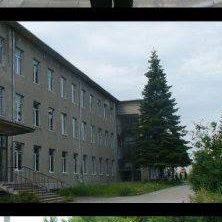 ОСНОВНО УЧИЛИЩЕ „ХРИСТО БОТЕВ" С.КАМБУРОВО, ОБЩ.ОМУРТАГул. «Палатица» №3,тел. 0877611905,e-mail: info-2520105@edu.mon.bgУТВЪРДИЛ:ЗДРАВКА ДИНЧЕВАДИРЕКТОР НА ОУ“ХРИСТО БОТЕВ“С.КАМБУРОВОПЛАН ЗА ИЗПЪЛНЕНИЕ НА ДЕЙНОСТИТЕ ПО СТРАТЕГИЯ ЗА РАЗВИТИЕТО НА ОСНОВНО УЧИЛИЩЕ „ ХРИСТО БОТЕВ“  СЕЛО КАМБУРОВО ЗА УЧЕБНАТА 2023-2024 ГОДИНАI.Цели, дейности и инструменти за реализация на Стратегията за развитие на ОУ „Христо Ботев" село КамбуровоII.Стратегията за развитие на ОУ „Христо Ботев" село Камбурово за периода от 2023г. до 2028 година е одобрена от Обществения съвет (Протокол № 8/08.09. 2023 г.), приета е с Решение № 12, взето с Протокол № 9/08.09.2023 г. от заседание на Педагогическия съвет и е утвърдена със Заповед № 83008.09. 2023г. на директора.III.Планът за изпълнение и финансиране на дейностите за учебната 2023/2024 година, изготвен в съответствие със стратегическите и оперативни цели, определени със Стратегията за развитие ОУ „Христо Ботев'" село Камбурово за периода от 2023г. до 2028 година е приет с Решение № 12, взето с Протокол № 9/08.09.2023 г. от заседание на Педагогическия съвет и е утвърден със Заповед № 830/08.09. 2023г. на директора.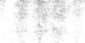 №ДейностиОтговорници и сроковеОтговорници и сроковеФинансиране Бюджет/ източникРезултатиИндикатори за изпълнениеИндикатори за изпълнение№ДейностисрокотговорникТекуща стойностЦелева стойностПРИОРИТЕТНА ОБЛАСТ: КАЧЕСТВО НА ОБРАЗОВАНИЕТО И МЕРКИ ЗА НЕГОВОТО ПОВИШАВАНЕОПЕРАТИВНА ЦЕЛ 1: РАЗРАБОТВАНЕ И УТВЪРЖДАВАНЕ НА ЕДИННА И НЕПРОТИВОРЕЧИВА СИСТЕМА ЗА ЕФЕКТИВНО УПРАВЛЕНИЕ НА ИНСТИТУЦИЯТА.ПРИОРИТЕТНА ОБЛАСТ: КАЧЕСТВО НА ОБРАЗОВАНИЕТО И МЕРКИ ЗА НЕГОВОТО ПОВИШАВАНЕОПЕРАТИВНА ЦЕЛ 1: РАЗРАБОТВАНЕ И УТВЪРЖДАВАНЕ НА ЕДИННА И НЕПРОТИВОРЕЧИВА СИСТЕМА ЗА ЕФЕКТИВНО УПРАВЛЕНИЕ НА ИНСТИТУЦИЯТА.ПРИОРИТЕТНА ОБЛАСТ: КАЧЕСТВО НА ОБРАЗОВАНИЕТО И МЕРКИ ЗА НЕГОВОТО ПОВИШАВАНЕОПЕРАТИВНА ЦЕЛ 1: РАЗРАБОТВАНЕ И УТВЪРЖДАВАНЕ НА ЕДИННА И НЕПРОТИВОРЕЧИВА СИСТЕМА ЗА ЕФЕКТИВНО УПРАВЛЕНИЕ НА ИНСТИТУЦИЯТА.ПРИОРИТЕТНА ОБЛАСТ: КАЧЕСТВО НА ОБРАЗОВАНИЕТО И МЕРКИ ЗА НЕГОВОТО ПОВИШАВАНЕОПЕРАТИВНА ЦЕЛ 1: РАЗРАБОТВАНЕ И УТВЪРЖДАВАНЕ НА ЕДИННА И НЕПРОТИВОРЕЧИВА СИСТЕМА ЗА ЕФЕКТИВНО УПРАВЛЕНИЕ НА ИНСТИТУЦИЯТА.ПРИОРИТЕТНА ОБЛАСТ: КАЧЕСТВО НА ОБРАЗОВАНИЕТО И МЕРКИ ЗА НЕГОВОТО ПОВИШАВАНЕОПЕРАТИВНА ЦЕЛ 1: РАЗРАБОТВАНЕ И УТВЪРЖДАВАНЕ НА ЕДИННА И НЕПРОТИВОРЕЧИВА СИСТЕМА ЗА ЕФЕКТИВНО УПРАВЛЕНИЕ НА ИНСТИТУЦИЯТА.ПРИОРИТЕТНА ОБЛАСТ: КАЧЕСТВО НА ОБРАЗОВАНИЕТО И МЕРКИ ЗА НЕГОВОТО ПОВИШАВАНЕОПЕРАТИВНА ЦЕЛ 1: РАЗРАБОТВАНЕ И УТВЪРЖДАВАНЕ НА ЕДИННА И НЕПРОТИВОРЕЧИВА СИСТЕМА ЗА ЕФЕКТИВНО УПРАВЛЕНИЕ НА ИНСТИТУЦИЯТА.ПРИОРИТЕТНА ОБЛАСТ: КАЧЕСТВО НА ОБРАЗОВАНИЕТО И МЕРКИ ЗА НЕГОВОТО ПОВИШАВАНЕОПЕРАТИВНА ЦЕЛ 1: РАЗРАБОТВАНЕ И УТВЪРЖДАВАНЕ НА ЕДИННА И НЕПРОТИВОРЕЧИВА СИСТЕМА ЗА ЕФЕКТИВНО УПРАВЛЕНИЕ НА ИНСТИТУЦИЯТА.ПРИОРИТЕТНА ОБЛАСТ: КАЧЕСТВО НА ОБРАЗОВАНИЕТО И МЕРКИ ЗА НЕГОВОТО ПОВИШАВАНЕОПЕРАТИВНА ЦЕЛ 1: РАЗРАБОТВАНЕ И УТВЪРЖДАВАНЕ НА ЕДИННА И НЕПРОТИВОРЕЧИВА СИСТЕМА ЗА ЕФЕКТИВНО УПРАВЛЕНИЕ НА ИНСТИТУЦИЯТА.1.Изграждане на Система за осигуряване качество на образованието1.1.Изготвяне          анализ          на образователната     реформа      в страната      в     контекста      на европейските       политики       и стратегически         цели         заСептемвриДиректорНе изисква средства-Стратегия заразвитие научилището- План за действие ифинансиране запревръщането на образованието като национален приоритет и намиране мястото на ОУ с.К-во в контекста на промените.превръщането на образованието като национален приоритет и намиране мястото на ОУ с.К-во в контекста на промените.превръщането на образованието като национален приоритет и намиране мястото на ОУ с.К-во в контекста на промените.превръщането на образованието като национален приоритет и намиране мястото на ОУ с.К-во в контекста на промените.съответната учебна годинасъответната учебна година1.2.Създаване на актуална вътрешна нормативна уредба за изпълнение дейностите.Създаване на актуална вътрешна нормативна уредба за изпълнение дейностите.Създаване на актуална вътрешна нормативна уредба за изпълнение дейностите.Създаване на актуална вътрешна нормативна уредба за изпълнение дейностите.СептемвриСептемвриДиректор, ЗДУД КомисииНе изисква средстваНе изисква средстваБрой изготвени документи на ОУ с.К-воБрой изготвени документи на ОУ с.К-во1.3.Актуализиране на училищната система за управление на качество.Актуализиране на училищната система за управление на качество.Актуализиране на училищната система за управление на качество.Актуализиране на училищната система за управление на качество.1.3.1Разработване на общи и специфични училищни мерки за качество.Разработване на общи и специфични училищни мерки за качество.Разработване на общи и специфични училищни мерки за качество.Разработване на общи и специфични училищни мерки за качество.СептемвриСептемвриДиректор,ЗДУДКомисияНе изисква средстваНе изисква средстваРазработени и утвърдени мерки.Разработени и утвърдени мерки.1.3.2.Адаптиране на политики за постигането на образователните целиАдаптиране на политики за постигането на образователните целиАдаптиране на политики за постигането на образователните целиАдаптиране на политики за постигането на образователните целиСептемвриСептемвриДиректор,ЗДУД,КомисииМОНе изисква средстваНе изисква средстваАктуализирани правила за приемане навътрешноинетитуцн онални политики.Актуализирани правила за приемане навътрешноинетитуцн онални политики.1.3.3.Разработване на УУП, приемането им с решение на педагогическия съвет, съгласуване с обществения съвет към училището при условията и по реда на чл. 269, ал. 2 и 3 от Закона за предучилищното и училищното образование. Утвърждаване от директора на училището.Разработване на УУП, приемането им с решение на педагогическия съвет, съгласуване с обществения съвет към училището при условията и по реда на чл. 269, ал. 2 и 3 от Закона за предучилищното и училищното образование. Утвърждаване от директора на училището.Разработване на УУП, приемането им с решение на педагогическия съвет, съгласуване с обществения съвет към училището при условията и по реда на чл. 269, ал. 2 и 3 от Закона за предучилищното и училищното образование. Утвърждаване от директора на училището.Разработване на УУП, приемането им с решение на педагогическия съвет, съгласуване с обществения съвет към училището при условията и по реда на чл. 269, ал. 2 и 3 от Закона за предучилищното и училищното образование. Утвърждаване от директора на училището.СептемвриСептемвриОС ПСДиректорНе изисква средстваНе изисква средстваРазработени, съгласувани         и утвърдени УУПРазработени, съгласувани         и утвърдени УУП1.3.4.Разработване на програми за целодневна организация на учебния ден на всяка групаРазработване на програми за целодневна организация на учебния ден на всяка групаРазработване на програми за целодневна организация на учебния ден на всяка групаРазработване на програми за целодневна организация на учебния ден на всяка групаСептемвриСептемвриКомисия ДиректорНе изисква средстваНе изисква средстваБрой        програми ГЦОУДБрой        програми ГЦОУД1.3.5.Изграждане на училищни екипи за: -подкрепа за личностно развитие на детето и ученика;-изграждане на позитивен организационен климат;-утвърждаване на позитивна дисциплина;-развитие на училищната общностИзграждане на училищни екипи за: -подкрепа за личностно развитие на детето и ученика;-изграждане на позитивен организационен климат;-утвърждаване на позитивна дисциплина;-развитие на училищната общностИзграждане на училищни екипи за: -подкрепа за личностно развитие на детето и ученика;-изграждане на позитивен организационен климат;-утвърждаване на позитивна дисциплина;-развитие на училищната общностИзграждане на училищни екипи за: -подкрепа за личностно развитие на детето и ученика;-изграждане на позитивен организационен климат;-утвърждаване на позитивна дисциплина;-развитие на училищната общностИзграждане на училищни екипи за: -подкрепа за личностно развитие на детето и ученика;-изграждане на позитивен организационен климат;-утвърждаване на позитивна дисциплина;-развитие на училищната общностОктомвриПСДиректорНе изисква средстваНе изисква средстваСформирани училищни     екипи, както следва: здуд,         класни ръководители, учители здуд, Ж.МирчеваЕ.Колев, С.СалиеваП.Чолакова В.ДрагановаСформирани училищни     екипи, както следва: здуд,         класни ръководители, учители здуд, Ж.МирчеваЕ.Колев, С.СалиеваП.Чолакова В.Драганова1.3.6.Предефиниране на политики, приоритети и ценности.Предефиниране на политики, приоритети и ценности.Предефиниране на политики, приоритети и ценности.Предефиниране на политики, приоритети и ценности.Предефиниране на политики, приоритети и ценности.СептемвриПСНе изисква средстваНе изисква средства1.3.6.1.Ясно дефиниране на системата от индикатори за контрол и инспектиране на образователната институция.Ясно дефиниране на системата от индикатори за контрол и инспектиране на образователната институция.Ясно дефиниране на системата от индикатори за контрол и инспектиране на образователната институция.Ясно дефиниране на системата от индикатори за контрол и инспектиране на образователната институция.Ясно дефиниране на системата от индикатори за контрол и инспектиране на образователната институция.СептемвриДиректор, здудНе изисква средстваНе изисква средстваРазработени индикатори за контрол иинспектиране на оу с. КамбуровоРазработени индикатори за контрол иинспектиране на оу с. Камбурово1.3.6.2.Изготвяне на вътрешна система за ефективен мониторинг и контрол (ефективен = резултатен, а не фиктивен)Изготвяне на вътрешна система за ефективен мониторинг и контрол (ефективен = резултатен, а не фиктивен)Изготвяне на вътрешна система за ефективен мониторинг и контрол (ефективен = резултатен, а не фиктивен)Изготвяне на вътрешна система за ефективен мониторинг и контрол (ефективен = резултатен, а не фиктивен)Изготвяне на вътрешна система за ефективен мониторинг и контрол (ефективен = резултатен, а не фиктивен)СептемвриДиректор.здудНе изисква средстваНе изисква средстваИзградена ефективна система за ефективен контролИзградена ефективна система за ефективен контрол2.Инвестиции в образованието или финансови ресурсиИнвестиции в образованието или финансови ресурсиИнвестиции в образованието или финансови ресурсиИнвестиции в образованието или финансови ресурсиИнвестиции в образованието или финансови ресурси2.1.Създаване на условия за участие в IIП , ЕП, МП Разработване и реализация на дейности.Създаване на условия за участие в IIП , ЕП, МП Разработване и реализация на дейности.Създаване на условия за участие в IIП , ЕП, МП Разработване и реализация на дейности.Създаване на условия за участие в IIП , ЕП, МП Разработване и реализация на дейности.Създаване на условия за участие в IIП , ЕП, МП Разработване и реализация на дейности.Учебната 2023/2024гДиректор, здудСъобразно финансиран ето на проектитеСъобразно финансиран ето на проектитеБрой       осигурени помещения Брой обучения Брой техника Други Необходими ресурсиБрой       осигурени помещения Брой обучения Брой техника Други Необходими ресурси•••2.1.1.Изграждане на училищни екипи за разработване на проекти.Изграждане на училищни екипи за разработване на проекти.Изграждане на училищни екипи за разработване на проекти.Изграждане на училищни екипи за разработване на проекти.Изграждане на училищни екипи за разработване на проекти.Учебната 2023/2024гПСне изисква средстване изисква средстване изисква средстване изисква средстваБрой       изградени училищни екипи за разработване       на проектиБрой       изградени училищни екипи за разработване       на проекти2.1.2Квалификация   на   екипите   по разработване.      управление      и мониторинг на проекти.Квалификация   на   екипите   по разработване.      управление      и мониторинг на проекти.Квалификация   на   екипите   по разработване.      управление      и мониторинг на проекти.Квалификация   на   екипите   по разработване.      управление      и мониторинг на проекти.Квалификация   на   екипите   по разработване.      управление      и мониторинг на проекти.Учебната 2023/2024гЗДУД, Комисия за квалификацияСъгласно предвидени те вбюджета 1,2 %Съгласно предвидени те вбюджета 1,2 %Съгласно предвидени те вбюджета 1,2 %Съгласно предвидени те вбюджета 1,2 %Брой проведени обучения на екипитеБрой проведени обучения на екипите2.2.Осигуряване на законосъобразно, икономически   целесъобразно   и прозрачно управление на бюджета.Осигуряване на законосъобразно, икономически   целесъобразно   и прозрачно управление на бюджета.Осигуряване на законосъобразно, икономически   целесъобразно   и прозрачно управление на бюджета.Осигуряване на законосъобразно, икономически   целесъобразно   и прозрачно управление на бюджета.Осигуряване на законосъобразно, икономически   целесъобразно   и прозрачно управление на бюджета.ПостояненДиректор, счетоводителНе изисква средстваНе изисква средстваНе изисква средстваНе изисква средстваБрой проведени заседанияБрой проведени заседания2.2.1Актуализиране на системата за финансово управление и контрол в ОУ с.К-воАктуализиране на системата за финансово управление и контрол в ОУ с.К-воАктуализиране на системата за финансово управление и контрол в ОУ с.К-воАктуализиране на системата за финансово управление и контрол в ОУ с.К-воАктуализиране на системата за финансово управление и контрол в ОУ с.К-воСептемвриДиректор, СчетоводителТехнически секретарНе изисква средстваНе изисква средстваНе изисква средстваНе изисква средстваРазработени и актуализирани документи по СФУК за учебната 2023/2024гРазработени и актуализирани документи по СФУК за учебната 2023/2024г2.2.2Разработване на бюджета съобразно действащата нормативна уредба.Разработване на бюджета съобразно действащата нормативна уредба.Разработване на бюджета съобразно действащата нормативна уредба.Разработване на бюджета съобразно действащата нормативна уредба.Разработване на бюджета съобразно действащата нормативна уредба.ДекемвриДиректор, счетоводителНе изисква средстваНе изисква средстваНе изисква средстваНе изисква средстваРазработен и актуализиран бюджетРазработен и актуализиран бюджет2.2.3.Осигуряване на прозрачност и публично отчитане на средствата от бюджета и извън бюджетните приходи.Осигуряване на прозрачност и публично отчитане на средствата от бюджета и извън бюджетните приходи.Осигуряване на прозрачност и публично отчитане на средствата от бюджета и извън бюджетните приходи.Осигуряване на прозрачност и публично отчитане на средствата от бюджета и извън бюджетните приходи.Осигуряване на прозрачност и публично отчитане на средствата от бюджета и извън бюджетните приходи.ПостояненДиректор, счетоводител.Не изисква средстваНе изисква средстваНе изисква средстваНе изисква средстваПубликувани на сайта на училището бюджет и отчети по тримесечия, полугодия и календарна годинаПубликувани на сайта на училището бюджет и отчети по тримесечия, полугодия и календарна година2.2.4.Разработване на процедури по постъпване и разходване на извънбюджетни средства от дарения, спонсорство, наеми, проекти и др.Разработване на процедури по постъпване и разходване на извънбюджетни средства от дарения, спонсорство, наеми, проекти и др.Разработване на процедури по постъпване и разходване на извънбюджетни средства от дарения, спонсорство, наеми, проекти и др.Разработване на процедури по постъпване и разходване на извънбюджетни средства от дарения, спонсорство, наеми, проекти и др.Разработване на процедури по постъпване и разходване на извънбюджетни средства от дарения, спонсорство, наеми, проекти и др.ФевруариДиректор, счетоводител,Не изисква средстваНе изисква средстваНе изисква средстваНе изисква средстваРазработени процедури по постъпване и разходване на извънбюджетните средстваРазработени процедури по постъпване и разходване на извънбюджетните средства2.2.5.Наличие на приходи на училището от наем на земя, даренияНаличие на приходи на училището от наем на земя, даренияНаличие на приходи на училището от наем на земя, даренияНаличие на приходи на училището от наем на земя, даренияНаличие на приходи на училището от наем на земя, даренияПостояненСчетоводителНаличие на приходиНаличие на приходи2.2.5.1Осигуряване на инвестиции в образователната институция иОсигуряване на инвестиции в образователната институция иОсигуряване на инвестиции в образователната институция иОсигуряване на инвестиции в образователната институция иОсигуряване на инвестиции в образователната институция иПостояненДиректор, счетоводи-Относителен % приходи от наеми,Относителен % приходи от наеми,тяхното законосъобразно, целесъобразно и икономично използване.тяхното законосъобразно, целесъобразно и икономично използване.тяхното законосъобразно, целесъобразно и икономично използване.тяхното законосъобразно, целесъобразно и икономично използване.тяхното законосъобразно, целесъобразно и икономично използване.телпроекти, спонсорства дарения спрямо общия бюджет.проекти, спонсорства дарения спрямо общия бюджет.2.2.5.2.Привличане на алтернативни източници за финансиране от работа по проекти и програми, дарения, наеми, спонсорство и др.Привличане на алтернативни източници за финансиране от работа по проекти и програми, дарения, наеми, спонсорство и др.Привличане на алтернативни източници за финансиране от работа по проекти и програми, дарения, наеми, спонсорство и др.Привличане на алтернативни източници за финансиране от работа по проекти и програми, дарения, наеми, спонсорство и др.Привличане на алтернативни източници за финансиране от работа по проекти и програми, дарения, наеми, спонсорство и др.ПривъзможностДиректор, счетоводителНе изисква средстваНе изисква средстваНе изисква средстваНе изисква средстваБрой договори за привличане на алтернативни източници за финансиране.Брой договори за привличане на алтернативни източници за финансиране.2.2.6.Ефективно използване, подобряване и обогатяване на МТБ на училището. Включване на учениците в естетизирането и поддръжката на МТБ , съобразно целите на ОВП и собствените им вкусове и предпочитанияЕфективно използване, подобряване и обогатяване на МТБ на училището. Включване на учениците в естетизирането и поддръжката на МТБ , съобразно целите на ОВП и собствените им вкусове и предпочитанияЕфективно използване, подобряване и обогатяване на МТБ на училището. Включване на учениците в естетизирането и поддръжката на МТБ , съобразно целите на ОВП и собствените им вкусове и предпочитанияЕфективно използване, подобряване и обогатяване на МТБ на училището. Включване на учениците в естетизирането и поддръжката на МТБ , съобразно целите на ОВП и собствените им вкусове и предпочитанияЕфективно използване, подобряване и обогатяване на МТБ на училището. Включване на учениците в естетизирането и поддръжката на МТБ , съобразно целите на ОВП и собствените им вкусове и предпочитанияПостояненДиректор, счетоводител,училищни комисии за разработване на проектиДелегиран бюджет на училищетоДелегиран бюджет на училищетоДелегиран бюджет на училищетоДелегиран бюджет на училищетоБрой обновени стаи и кабинетиБрой обновени стаи и кабинети3.КвалификацияКвалификацияКвалификацияКвалификацияКвалификация3.1.Планиране.реализиране и документиране на квалификационната дейност за педагогическите специалисти на вътрешно училищно ниво;Планиране.реализиране и документиране на квалификационната дейност за педагогическите специалисти на вътрешно училищно ниво;Планиране.реализиране и документиране на квалификационната дейност за педагогическите специалисти на вътрешно училищно ниво;Планиране.реализиране и документиране на квалификационната дейност за педагогическите специалисти на вътрешно училищно ниво;Планиране.реализиране и документиране на квалификационната дейност за педагогическите специалисти на вътрешно училищно ниво;СептемвриДиректор, ЗДУД, ПС1,2% отгодишнитесредства заработназаплата напедагогическияперсонал,съгласноКТД1,2% отгодишнитесредства заработназаплата напедагогическияперсонал,съгласноКТД1,2% отгодишнитесредства заработназаплата напедагогическияперсонал,съгласноКТД1,2% отгодишнитесредства заработназаплата напедагогическияперсонал,съгласноКТДОтносителен дял (%) напедагогическите специалисти, участвали през календарната година в продължаваща квалификация. Относителен дял (%) напедагогическите специалисти, участвали през календарната година в 16 учебни часа.Относителен дял (%) напедагогическитеОтносителен дял (%) напедагогическите специалисти, участвали през календарната година в продължаваща квалификация. Относителен дял (%) напедагогическите специалисти, участвали през календарната година в 16 учебни часа.Относителен дял (%) напедагогическитеспециалисти, участвали през календарната година в дългосрочни обучения над 60 учебни часа по видовеобразователни институции.специалисти, участвали през календарната година в дългосрочни обучения над 60 учебни часа по видовеобразователни институции.3.1.1.Проучване на нагласите и потребностите от квалификация на персонала в училище и провеждане на ефективни обучения с доказан резултат съобразно придобитите нови компетентности.Проучване на нагласите и потребностите от квалификация на персонала в училище и провеждане на ефективни обучения с доказан резултат съобразно придобитите нови компетентности.Проучване на нагласите и потребностите от квалификация на персонала в училище и провеждане на ефективни обучения с доказан резултат съобразно придобитите нови компетентности.Проучване на нагласите и потребностите от квалификация на персонала в училище и провеждане на ефективни обучения с доказан резултат съобразно придобитите нови компетентности.Проучване на нагласите и потребностите от квалификация на персонала в училище и провеждане на ефективни обучения с доказан резултат съобразно придобитите нови компетентности.СептемвриЗДУДЗДУДНе изисква средстваНе изисква средстваНе изисква средстваПроведени анкети за допитванеПроведени анкети за допитване3.1.2.Изработване на План за квалификация, съобразен с изискването педагогическите специалисти да повишават квалификацията си с не по-малко от 48 академични часа за всеки период на атестиране и не по-малко от 16 академични часа годишно за всеки.Изработване на План за квалификация, съобразен с изискването педагогическите специалисти да повишават квалификацията си с не по-малко от 48 академични часа за всеки период на атестиране и не по-малко от 16 академични часа годишно за всеки.Изработване на План за квалификация, съобразен с изискването педагогическите специалисти да повишават квалификацията си с не по-малко от 48 академични часа за всеки период на атестиране и не по-малко от 16 академични часа годишно за всеки.Изработване на План за квалификация, съобразен с изискването педагогическите специалисти да повишават квалификацията си с не по-малко от 48 академични часа за всеки период на атестиране и не по-малко от 16 академични часа годишно за всеки.Изработване на План за квалификация, съобразен с изискването педагогическите специалисти да повишават квалификацията си с не по-малко от 48 академични часа за всеки период на атестиране и не по-малко от 16 академични часа годишно за всеки.СептемвриЗДУДЗДУДНе изисква средстваНе изисква средстваНе изисква средстваПлан заквалификация към Годишния план на ОУ с.КамбуровоПлан заквалификация към Годишния план на ОУ с.Камбурово3.1.3.Създадени условия за наставничествоСъздадени условия за наставничествоСъздадени условия за наставничествоСъздадени условия за наставничествоСъздадени условия за наставничествоПостояненДиректор, ЗДУДДиректор, ЗДУДНе изисква средстваНе изисква средстваНе изисква средстваПриета от ПС и утвърдена със заповед на директора програма Определени наставници в двумесечен срок от встъпване в длъжност на млади и новоназначени педагогически специалисти.Приета от ПС и утвърдена със заповед на директора програма Определени наставници в двумесечен срок от встъпване в длъжност на млади и новоназначени педагогически специалисти.---3.1.4.Насочване повишаването наНасочване повишаването наНасочване повишаването наНасочване повишаването наНасочване повишаването наПостояненЗДУД,ЗДУД,Не изискваНе изискваНе изискваБрой ученици сБрой ученици сквалификацията на конкретния педагогически специалист към напредъка на депата и учениците, както и към подобряване на образователните им резултати.квалификацията на конкретния педагогически специалист към напредъка на депата и учениците, както и към подобряване на образователните им резултати.квалификацията на конкретния педагогически специалист към напредъка на депата и учениците, както и към подобряване на образователните им резултати.квалификацията на конкретния педагогически специалист към напредъка на депата и учениците, както и към подобряване на образователните им резултати.КомисияКомисиясредствасредствасредстваподобрениобразователнирезултатиподобрениобразователнирезултатиподобрениобразователнирезултати3.1.5.3.1.5.Създаване на стимули за мотивация за повишаване квалификацията на членовете на колектива чрез учене през целия живот.Създаване на стимули за мотивация за повишаване квалификацията на членовете на колектива чрез учене през целия живот.Създаване на стимули за мотивация за повишаване квалификацията на членовете на колектива чрез учене през целия живот.Създаване на стимули за мотивация за повишаване квалификацията на членовете на колектива чрез учене през целия живот.ПостояненДиректорДиректорСъгласно предвидени в бюджета средства за награди.Съгласно предвидени в бюджета средства за награди.Съгласно предвидени в бюджета средства за награди.Утвърден механизъм за мотивацияУтвърден механизъм за мотивацияУтвърден механизъм за мотивация3.1.6.3.1.6.Мултиплициране и практическо приложение на добрия педагогически опит, получен по време на квалификационната дейност.Мултиплициране и практическо приложение на добрия педагогически опит, получен по време на квалификационната дейност.Мултиплициране и практическо приложение на добрия педагогически опит, получен по време на квалификационната дейност.Мултиплициране и практическо приложение на добрия педагогически опит, получен по време на квалификационната дейност.ПостояненВсекипедагогически специалистВсекипедагогически специалистНе се изискваНе се изискваНе се изискваПроведени дни на отворени врати Споделени добри практикиПроведени дни на отворени врати Споделени добри практикиПроведени дни на отворени врати Споделени добри практики3.2.3.2.Планиране, реализиране и документиране на квалификационна дейност за педагогическите специалист, проведена от други институцииПланиране, реализиране и документиране на квалификационна дейност за педагогическите специалист, проведена от други институцииПланиране, реализиране и документиране на квалификационна дейност за педагогическите специалист, проведена от други институцииПланиране, реализиране и документиране на квалификационна дейност за педагогическите специалист, проведена от други институцииУчебната 2023/2024гздуд.Комисииздуд.КомисииНе изисква средстваНе изисква средстваНе изисква средстваБрой изготвени документиБрой изготвени документиБрой изготвени документи3.2.1.3.2.1.Изграждане на система за продължаваща квалификация.Изграждане на система за продължаваща квалификация.Изграждане на система за продължаваща квалификация.Изграждане на система за продължаваща квалификация.СептемвриДиректор,здуд.комисииДиректор,здуд.комисииНе изисква средстваНе изисква средстваНе изисква средстваИзградена система за квалификацияИзградена система за квалификацияИзградена система за квалификация3.2.2.3.2.2.Повишаване на квалификацията на педагогическите специалисти от специализирани обслужващи звена, от висши училища и научни организации.Повишаване на квалификацията на педагогическите специалисти от специализирани обслужващи звена, от висши училища и научни организации.Повишаване на квалификацията на педагогическите специалисти от специализирани обслужващи звена, от висши училища и научни организации.Повишаване на квалификацията на педагогическите специалисти от специализирани обслужващи звена, от висши училища и научни организации.ПостояненДиректор,ЗДУДкомисииДиректор,ЗДУДкомисии1,2%Съгласно КТД1,2%Съгласно КТД1,2%Съгласно КТДБрой Проведени обученияБрой Проведени обученияБрой Проведени обучения3.2.3.3.2.3.Увеличаване носителите на професионално-квалификационни степени, на образователно квалификационна степен „магистър" и на образователна и научна степен ,,доктор''.Увеличаване носителите на професионално-квалификационни степени, на образователно квалификационна степен „магистър" и на образователна и научна степен ,,доктор''.Увеличаване носителите на професионално-квалификационни степени, на образователно квалификационна степен „магистър" и на образователна и научна степен ,,доктор''.Увеличаване носителите на професионално-квалификационни степени, на образователно квалификационна степен „магистър" и на образователна и научна степен ,,доктор''.ПостояненПед.специалистиПед.специалистиНе се изискваНе се изискваНе се изисква% от общия бройпедагогическиспециалисти% от общия бройпедагогическиспециалисти% от общия бройпедагогическиспециалисти3.3.3.3.Споделяне на ефективни практики.Споделяне на ефективни практики.Споделяне на ефективни практики.Споделяне на ефективни практики.ПостояненВсекипедагогическиспециалистВсекипедагогическиспециалистНе изисква средства за вътрешни практики;Не изисква средства за вътрешни практики;Не изисква средства за вътрешни практики;Проведени съвместни уроци с у ч ител и- новаториПроведени съвместни уроци с у ч ител и- новаториПроведени съвместни уроци с у ч ител и- новаторикомандиров ъчни в завнси-мост от мястото напосещениякомандиров ъчни в завнси-мост от мястото напосещения3.3.1.Изграждане на механизъм за популяризиране на добрия педагогически опит .Изграждане на механизъм за популяризиране на добрия педагогически опит .Изграждане на механизъм за популяризиране на добрия педагогически опит .Изграждане на механизъм за популяризиране на добрия педагогически опит .Ноември Ноември ДиректорЗДУД.КомисияНе изисква средстваНе изисква средстваИзграден механизъмИзграден механизъмИзграден механизъм3.3.2.Споделяне на резултатите от обученията и мултиплициране на добрия педагогически опит чрез различни форми на изява:а)	дни на отворени врати,,провеждани под формата на открита практика, събирания на педагогическите екипи по ключови компетентности и др.б)	методически семинари и
дискусионни форуми за
презентиране на творчески
проекти, резултати и анализ на
проведени изследвания, с цел
споделяне и насърчаване на
иновации и повишаване на нивото
на квалификация.Споделяне на резултатите от обученията и мултиплициране на добрия педагогически опит чрез различни форми на изява:а)	дни на отворени врати,,провеждани под формата на открита практика, събирания на педагогическите екипи по ключови компетентности и др.б)	методически семинари и
дискусионни форуми за
презентиране на творчески
проекти, резултати и анализ на
проведени изследвания, с цел
споделяне и насърчаване на
иновации и повишаване на нивото
на квалификация.Споделяне на резултатите от обученията и мултиплициране на добрия педагогически опит чрез различни форми на изява:а)	дни на отворени врати,,провеждани под формата на открита практика, събирания на педагогическите екипи по ключови компетентности и др.б)	методически семинари и
дискусионни форуми за
презентиране на творчески
проекти, резултати и анализ на
проведени изследвания, с цел
споделяне и насърчаване на
иновации и повишаване на нивото
на квалификация.Споделяне на резултатите от обученията и мултиплициране на добрия педагогически опит чрез различни форми на изява:а)	дни на отворени врати,,провеждани под формата на открита практика, събирания на педагогическите екипи по ключови компетентности и др.б)	методически семинари и
дискусионни форуми за
презентиране на творчески
проекти, резултати и анализ на
проведени изследвания, с цел
споделяне и насърчаване на
иновации и повишаване на нивото
на квалификация.Учебната 2023/2024гУчебната 2023/2024гВсекипедагогическиспециалистНе се изискваНе се изискваСподелени резултати Брой семинари Брой открити практикиСподелени резултати Брой семинари Брой открити практикиСподелени резултати Брой семинари Брой открити практики4.Нормативно осигуряванеНормативно осигуряванеНормативно осигуряванеНормативно осигуряване4.1.Осигуряване на достъп до законовата и подзаконовата нормативна уредба за осъществяване дейността на училището.Осигуряване на достъп до законовата и подзаконовата нормативна уредба за осъществяване дейността на училището.Осигуряване на достъп до законовата и подзаконовата нормативна уредба за осъществяване дейността на училището.Осигуряване на достъп до законовата и подзаконовата нормативна уредба за осъществяване дейността на училището.ПостояненПостояненДиректор, ЗДУД-отговарящ за библиотекатаНе изисква средства или само за поддръжка научилищен уеб сайтНе изисква средства или само за поддръжка научилищен уеб сайтБиблиотека, интернет страница на училищетоБиблиотека, интернет страница на училищетоБиблиотека, интернет страница на училището>>>4.1.1.Изграждане на вътрешна система за движение на информацията и документите в образователнатаИзграждане на вътрешна система за движение на информацията и документите в образователнатаИзграждане на вътрешна система за движение на информацията и документите в образователнатаИзграждане на вътрешна система за движение на информацията и документите в образователнатасептемврисептемвриДиректор. ЗДУД-отговарящ заНе изисква средстваНе изисква средстваПриета и утвърдена вътре ш н о и н ститу ци онална система заПриета и утвърдена вътре ш н о и н ститу ци онална система заПриета и утвърдена вътре ш н о и н ститу ци онална система заинституция: Правила за документооборота; Правила за инф. сигурност; Правила за ЗЛДО; Номенклатура на делата и др.институция: Правила за документооборота; Правила за инф. сигурност; Правила за ЗЛДО; Номенклатура на делата и др.институция: Правила за документооборота; Правила за инф. сигурност; Правила за ЗЛДО; Номенклатура на делата и др.институция: Правила за документооборота; Правила за инф. сигурност; Правила за ЗЛДО; Номенклатура на делата и др.институция: Правила за документооборота; Правила за инф. сигурност; Правила за ЗЛДО; Номенклатура на делата и др.библиотекатазавеждащ АТС, др.движение на информацията: правила и номенклатура4.1.2.Осигуряване на достъп до учебната документация по изучаваните учебни дисциплини.Осигуряване на достъп до учебната документация по изучаваните учебни дисциплини.Осигуряване на достъп до учебната документация по изучаваните учебни дисциплини.Осигуряване на достъп до учебната документация по изучаваните учебни дисциплини.Осигуряване на достъп до учебната документация по изучаваните учебни дисциплини.ПостояненДиректор, ЗДУД-отговарящ за библиотекатаУчители ПДОНе изисква средстваНе изисква средстваНе изисква средстваОсигурен достъп до учебнадокументация на всички 116 ученици4.1.2.1.Осигуряване на резервни комплекти от учебници и учебни помагала в училищната библиотека.Осигуряване на резервни комплекти от учебници и учебни помагала в училищната библиотека.Осигуряване на резервни комплекти от учебници и учебни помагала в училищната библиотека.Осигуряване на резервни комплекти от учебници и учебни помагала в училищната библиотека.Осигуряване на резервни комплекти от учебници и учебни помагала в училищната библиотека.ПостояненСчетоводител,Домакин. ЗДУД-отговарящ за библиотекатаВ зависимост от броя ученициВ зависимост от броя ученициВ зависимост от броя ученициНаличие на достатъчен брой резервни комплекти. %4.1.2.2.Поетапна актуализация на библиотечните единици.Поетапна актуализация на библиотечните единици.Поетапна актуализация на библиотечните единици.Поетапна актуализация на библиотечните единици.Поетапна актуализация на библиотечните единици.ПостояненЗДУД-отговарящ за библиотеката,счетоводителДо 500 лв. на годинаДо 500 лв. на годинаДо 500 лв. на годинаБрой закупени книги4.1.3.Състояние на училищната документацияСъстояние на училищната документацияСъстояние на училищната документацияСъстояние на училищната документацияСъстояние на училищната документацияПостояненЗДУДкомисияархивСредства за класьори, папки, стелажи до 500лвСредства за класьори, папки, стелажи до 500лвСредства за класьори, папки, стелажи до 500лвБрой закупени папки, класьори4.1.3.1.Осъществяване на текущ контрол по изрядно водене на училищната документация.Осъществяване на текущ контрол по изрядно водене на училищната документация.Осъществяване на текущ контрол по изрядно водене на училищната документация.Осъществяване на текущ контрол по изрядно водене на училищната документация.Осъществяване на текущ контрол по изрядно водене на училищната документация.ПостояненДиректор,Не изисква средстваНе изисква средстваНе изисква средстваБрой осъщественипроверки.Брой констативнипротоколи безпрепоръки.4.1.3.2.Съхраняване и архивиране на училищната документация съгласно изискванията на ДОС за информация и документите.Съхраняване и архивиране на училищната документация съгласно изискванията на ДОС за информация и документите.Съхраняване и архивиране на училищната документация съгласно изискванията на ДОС за информация и документите.Съхраняване и архивиране на училищната документация съгласно изискванията на ДОС за информация и документите.Съхраняване и архивиране на училищната документация съгласно изискванията на ДОС за информация и документите.ПостояненУчилищна експертна комисия но архивиранеСредства за електронно архивиране до 300 лв.Средства за електронно архивиране до 300 лв.Средства за електронно архивиране до 300 лв.Наличие на училищен архив; Актуализиран правилник заархивиране на документите; Изработена номенклатура на делата съгласно изискванията на Държавен архив;4.1.4.Поддържане състоянието на библиотечната информация съгласно изискванията на ДОС за физическата среда, информационното и библиотечно обслужване.Поддържане състоянието на библиотечната информация съгласно изискванията на ДОС за физическата среда, информационното и библиотечно обслужване.Поддържане състоянието на библиотечната информация съгласно изискванията на ДОС за физическата среда, информационното и библиотечно обслужване.Поддържане състоянието на библиотечната информация съгласно изискванията на ДОС за физическата среда, информационното и библиотечно обслужване.Поддържане състоянието на библиотечната информация съгласно изискванията на ДОС за физическата среда, информационното и библиотечно обслужване.ПостояненЗДУДВ зависимост от нуждитеВ зависимост от нуждитеВ зависимост от нуждитеСъхранена и добре поддържана библиотечна информация4.1.4.1.Набавяне на справочна и художествена българска литератураНабавяне на справочна и художествена българска литератураНабавяне на справочна и художествена българска литератураНабавяне на справочна и художествена българска литератураНабавяне на справочна и художествена българска литератураПостояненЗДУДСума, взависимостотзаявените бройки и нуждата за училищетоСума, взависимостотзаявените бройки и нуждата за училищетоСума, взависимостотзаявените бройки и нуждата за училищетоНабавена справочна и художествена българска литература:4.1.4.2.Методическа литература и др.Методическа литература и др.Методическа литература и др.Методическа литература и др.Методическа литература и др.ПостояненЗДУД отг. за библиотекатаСума взависимостотзаявените бройки и нуждата за училищетоСума взависимостотзаявените бройки и нуждата за училищетоСума взависимостотзаявените бройки и нуждата за училищетоНабавена методическа литература и др.4.1.4.3.Провеждане на инвентаризация съгласно сроковете в нормативната уредба.Провеждане на инвентаризация съгласно сроковете в нормативната уредба.Провеждане на инвентаризация съгласно сроковете в нормативната уредба.Провеждане на инвентаризация съгласно сроковете в нормативната уредба.Провеждане на инвентаризация съгласно сроковете в нормативната уредба.Декември всяка годинаКомисия заинвентаризация:счетоводител, ЗДУД-библиотекар, домакинНе изисква средстваНе изисква средстваНе изисква средстваПроведена инвентаризация съгласно сроковете в нормативната уредба.■■■■5Училищен персоналУчилищен персоналУчилищен персоналУчилищен персоналУчилищен персонал5.1.Разработване на правила и/или процедури за подбор, сключване иРазработване на правила и/или процедури за подбор, сключване иРазработване на правила и/или процедури за подбор, сключване иРазработване на правила и/или процедури за подбор, сключване иРазработване на правила и/или процедури за подбор, сключване иДиректорНе изисква средстваНе изисква средстваНе изисква средстваПриети и утвърдени правилапрекратяване на трудови договори;прекратяване на трудови договори;прекратяване на трудови договори;прекратяване на трудови договори;прекратяване на трудови договори;5.2.Създаване на механизъм за откритост и прозрачност при вземане на управленски решения -делегиране на отговорности (разделянето на отговорностите по вземане на решение, осъществяване на контрол и изпълнение).Създаване на механизъм за откритост и прозрачност при вземане на управленски решения -делегиране на отговорности (разделянето на отговорностите по вземане на решение, осъществяване на контрол и изпълнение).Създаване на механизъм за откритост и прозрачност при вземане на управленски решения -делегиране на отговорности (разделянето на отговорностите по вземане на решение, осъществяване на контрол и изпълнение).Създаване на механизъм за откритост и прозрачност при вземане на управленски решения -делегиране на отговорности (разделянето на отговорностите по вземане на решение, осъществяване на контрол и изпълнение).Създаване на механизъм за откритост и прозрачност при вземане на управленски решения -делегиране на отговорности (разделянето на отговорностите по вземане на решение, осъществяване на контрол и изпълнение).ПостояненДиректор ЗДУДНе изисква средстваНе изисква средстваНе изисква средстваНе изисква средстваСъздаден механизъм за откритост и прозрачност при вземане на управленски решенияСъздаден механизъм за откритост и прозрачност при вземане на управленски решения5.3.Изработване на критерии за оценка труда на персоналаИзработване на критерии за оценка труда на персоналаИзработване на критерии за оценка труда на персоналаИзработване на критерии за оценка труда на персоналаИзработване на критерии за оценка труда на персоналасептември Директор комисияНе изисква средстваНе изисква средстваНе изисква средстваНе изисква средстваПриета от ОС критерии за оценка на труда на педагогическите специалисти и приети от общото събрание критерии за оценка на труда нанепедагогическия персоналаПриета от ОС критерии за оценка на труда на педагогическите специалисти и приети от общото събрание критерии за оценка на труда нанепедагогическия персонала5.3.1.Изработване на критерии за оценка труда на персоналаИзработване на критерии за оценка труда на персоналаИзработване на критерии за оценка труда на персоналаИзработване на критерии за оценка труда на персоналаИзработване на критерии за оценка труда на персонала До 30 септемвриКомисия по качество, счетоводител, ЗДУДНе изисква средстваНе изисква средстваНе изисква средстваНе изисква средстваУтвърдени критерии за оценка труда на персоналаУтвърдени критерии за оценка труда на персонала5.3.2.Изработване на критерии за поощряване на педагогическите специалисти с морални и материални награди за високи постижения в предучилищното и училищното образованиеИзработване на критерии за поощряване на педагогическите специалисти с морални и материални награди за високи постижения в предучилищното и училищното образованиеИзработване на критерии за поощряване на педагогическите специалисти с морални и материални награди за високи постижения в предучилищното и училищното образованиеИзработване на критерии за поощряване на педагогическите специалисти с морални и материални награди за високи постижения в предучилищното и училищното образованиеИзработване на критерии за поощряване на педагогическите специалисти с морални и материални награди за високи постижения в предучилищното и училищното образованиеНоемвриКомисия по качество счетоводител, ЗДУД-ДиректорНе изисква средстваНе изисква средстваНе изисква средстваНе изисква средстваУтвърдени критерииУтвърдени критерии5.4.Актуализиране на вътрешните правила за работната заплатаАктуализиране на вътрешните правила за работната заплатаАктуализиране на вътрешните правила за работната заплатаАктуализиране на вътрешните правила за работната заплатаАктуализиране на вътрешните правила за работната заплатаПринеобходимостДиректор.ЗДУД,Председателна СО,комисиясчетоводителНе изисква средстваНе изисква средстваНе изисква средстваНе изисква средстваУтвърдени вътрешни правила за работна заплатаУтвърдени вътрешни правила за работна заплата■■■■5.5.Разработване на правила за организиране и провеждане наРазработване на правила за организиране и провеждане наРазработване на правила за организиране и провеждане наРазработване на правила за организиране и провеждане наРазработване на правила за организиране и провеждане наОктомвриДиректор, КомисияНе изисква средстваНе изисква средстваНе изисква средстваНе изисква средстваУтвърдени: -aтестационнаУтвърдени: -aтестационнаатестиране на педагогическите специалисти: информации и инструктажи, атестационни карти, скали за оценка, декларации, планове за методическо и организационно подпомагане, протоколи, заповеди и др.атестиране на педагогическите специалисти: информации и инструктажи, атестационни карти, скали за оценка, декларации, планове за методическо и организационно подпомагане, протоколи, заповеди и др.атестиране на педагогическите специалисти: информации и инструктажи, атестационни карти, скали за оценка, декларации, планове за методическо и организационно подпомагане, протоколи, заповеди и др.атестиране на педагогическите специалисти: информации и инструктажи, атестационни карти, скали за оценка, декларации, планове за методическо и организационно подпомагане, протоколи, заповеди и др.атестиране на педагогическите специалисти: информации и инструктажи, атестационни карти, скали за оценка, декларации, планове за методическо и организационно подпомагане, протоколи, заповеди и др.атестиране атестиранеатестиранекомисия, -пет критерия от областите на професионална компетентност в зависимост от вида на институцията и стратегията за развитието й и на скала за определяне на достигнатата степен на изпълнението им; -атестационни карти.комисия, -пет критерия от областите на професионална компетентност в зависимост от вида на институцията и стратегията за развитието й и на скала за определяне на достигнатата степен на изпълнението им; -атестационни карти.комисия, -пет критерия от областите на професионална компетентност в зависимост от вида на институцията и стратегията за развитието й и на скала за определяне на достигнатата степен на изпълнението им; -атестационни карти.5.5.1.Приемане и утвърждаване па план за методическа и организационна подкрепа за педагогически специалисти, получили оценки от атестирането „отговаря частично на изискванията" или „съответства в минимална степен на изискванията".Приемане и утвърждаване па план за методическа и организационна подкрепа за педагогически специалисти, получили оценки от атестирането „отговаря частично на изискванията" или „съответства в минимална степен на изискванията".Приемане и утвърждаване па план за методическа и организационна подкрепа за педагогически специалисти, получили оценки от атестирането „отговаря частично на изискванията" или „съответства в минимална степен на изискванията".Приемане и утвърждаване па план за методическа и организационна подкрепа за педагогически специалисти, получили оценки от атестирането „отговаря частично на изискванията" или „съответства в минимална степен на изискванията".Приемане и утвърждаване па план за методическа и организационна подкрепа за педагогически специалисти, получили оценки от атестирането „отговаря частично на изискванията" или „съответства в минимална степен на изискванията".Следпроведено атестиранеДиректор Атестационна комисияДиректор Атестационна комисияНе изисква средстваНе изисква средстваУтвърден план заметодическа иорганизационнаподкрепаОпределеннаставник/наставнициУтвърден план заметодическа иорганизационнаподкрепаОпределеннаставник/наставнициУтвърден план заметодическа иорганизационнаподкрепаОпределеннаставник/наставници5.5.2.Обвързване на атестирането с кариерното развитие на педагогическите специалисти: определяне и утвърждаване от директора на работни места за „старши" както и възможностите за присъждане на втора и първа степен в рамките на числеността на педагогическия персонал и на средствата от делегирания бюджетОбвързване на атестирането с кариерното развитие на педагогическите специалисти: определяне и утвърждаване от директора на работни места за „старши" както и възможностите за присъждане на втора и първа степен в рамките на числеността на педагогическия персонал и на средствата от делегирания бюджетОбвързване на атестирането с кариерното развитие на педагогическите специалисти: определяне и утвърждаване от директора на работни места за „старши" както и възможностите за присъждане на втора и първа степен в рамките на числеността на педагогическия персонал и на средствата от делегирания бюджетОбвързване на атестирането с кариерното развитие на педагогическите специалисти: определяне и утвърждаване от директора на работни места за „старши" както и възможностите за присъждане на втора и първа степен в рамките на числеността на педагогическия персонал и на средствата от делегирания бюджетОбвързване на атестирането с кариерното развитие на педагогическите специалисти: определяне и утвърждаване от директора на работни места за „старши" както и възможностите за присъждане на втора и първа степен в рамките на числеността на педагогическия персонал и на средствата от делегирания бюджетСептемвриДиректорДиректорДелегиран бюджет на училищетоДелегиран бюджет на училищетоОпределени и утвърдени от директора работни места за „старши" както ивъзможностите за присъждане на втора и първа степен в рамките на числеността на педагогическия персонал и на средствата от делегирания бюджетОпределени и утвърдени от директора работни места за „старши" както ивъзможностите за присъждане на втора и първа степен в рамките на числеността на педагогическия персонал и на средствата от делегирания бюджетОпределени и утвърдени от директора работни места за „старши" както ивъзможностите за присъждане на втора и първа степен в рамките на числеността на педагогическия персонал и на средствата от делегирания бюджет5.6.5.6.Осигуряване на капацитет за оценка на състоянието на качеството на предлаганото образование.Осигуряване на капацитет за оценка на състоянието на качеството на предлаганото образование.Осигуряване на капацитет за оценка на състоянието на качеството на предлаганото образование.ПостояненПостояненДиректор ЗДУД Комисия/ екипНе изисква средстваНе изисква средстваНе изисква средстваОсъщественпедагогическиконтролОсъщественпедагогическиконтролОсъщественпедагогическиконтрол5.6.1.5.6.1.Изграждане на комисия/екип за управление на качеството на образованието като помощен, консултативен и постоянен работен орган към директора на училището за оказване на подкрепа при управление на качеството в институцията.Изграждане на комисия/екип за управление на качеството на образованието като помощен, консултативен и постоянен работен орган към директора на училището за оказване на подкрепа при управление на качеството в институцията.Изграждане на комисия/екип за управление на качеството на образованието като помощен, консултативен и постоянен работен орган към директора на училището за оказване на подкрепа при управление на качеството в институцията.ПостояненПостояненДиректор ЗДУД Комисия/ екипНе изисква средстваНе изисква средстваНе изисква средстваСформиран екипСформиран екипСформиран екип5.6.2.5.6.2.Регламентиране на задължения, правомощия, състав и време за заседания на комисията в правилника за устройството и дейността на образователната институция.Регламентиране на задължения, правомощия, състав и време за заседания на комисията в правилника за устройството и дейността на образователната институция.Регламентиране на задължения, правомощия, състав и време за заседания на комисията в правилника за устройството и дейността на образователната институция.ОктомвриОктомвриДиректорНе изисква средстваНе изисква средстваНе изисква средстваОпределени отговорности и права в правилника за дейността на училищетоОпределени отговорности и права в правилника за дейността на училищетоОпределени отговорности и права в правилника за дейността на училището№№ДейностиДейностиДейностиОтговорници и сроковеОтговорници и сроковеОтговорници и сроковеФинансира не БюджетФинансира не БюджетФинансира не БюджетрезултатирезултатирезултатиИидика гориИидика гориИидика гориИндикаториИндикатори№№ДейностиДейностиДейностисроксрокотговорникФинансира не БюджетФинансира не БюджетФинансира не БюджетрезултатирезултатирезултатиИидика гориИидика гориИидика гориИндикаториИндикаториОПЕРАТИВНА ЦЕЛ 2:  ИЗГРАЖДАНЕ НА УЧИЛИЩЕН МЕХАНИЗЪМ ЗА АДАПТИРАНЕ НА УЧЕНИКА КЪМ УЧИЛИЩНАТА СРЕДА.ОПЕРАТИВНА ЦЕЛ 2:  ИЗГРАЖДАНЕ НА УЧИЛИЩЕН МЕХАНИЗЪМ ЗА АДАПТИРАНЕ НА УЧЕНИКА КЪМ УЧИЛИЩНАТА СРЕДА.ОПЕРАТИВНА ЦЕЛ 2:  ИЗГРАЖДАНЕ НА УЧИЛИЩЕН МЕХАНИЗЪМ ЗА АДАПТИРАНЕ НА УЧЕНИКА КЪМ УЧИЛИЩНАТА СРЕДА.ОПЕРАТИВНА ЦЕЛ 2:  ИЗГРАЖДАНЕ НА УЧИЛИЩЕН МЕХАНИЗЪМ ЗА АДАПТИРАНЕ НА УЧЕНИКА КЪМ УЧИЛИЩНАТА СРЕДА.ОПЕРАТИВНА ЦЕЛ 2:  ИЗГРАЖДАНЕ НА УЧИЛИЩЕН МЕХАНИЗЪМ ЗА АДАПТИРАНЕ НА УЧЕНИКА КЪМ УЧИЛИЩНАТА СРЕДА.ОПЕРАТИВНА ЦЕЛ 2:  ИЗГРАЖДАНЕ НА УЧИЛИЩЕН МЕХАНИЗЪМ ЗА АДАПТИРАНЕ НА УЧЕНИКА КЪМ УЧИЛИЩНАТА СРЕДА.ОПЕРАТИВНА ЦЕЛ 2:  ИЗГРАЖДАНЕ НА УЧИЛИЩЕН МЕХАНИЗЪМ ЗА АДАПТИРАНЕ НА УЧЕНИКА КЪМ УЧИЛИЩНАТА СРЕДА.ОПЕРАТИВНА ЦЕЛ 2:  ИЗГРАЖДАНЕ НА УЧИЛИЩЕН МЕХАНИЗЪМ ЗА АДАПТИРАНЕ НА УЧЕНИКА КЪМ УЧИЛИЩНАТА СРЕДА.ОПЕРАТИВНА ЦЕЛ 2:  ИЗГРАЖДАНЕ НА УЧИЛИЩЕН МЕХАНИЗЪМ ЗА АДАПТИРАНЕ НА УЧЕНИКА КЪМ УЧИЛИЩНАТА СРЕДА.ОПЕРАТИВНА ЦЕЛ 2:  ИЗГРАЖДАНЕ НА УЧИЛИЩЕН МЕХАНИЗЪМ ЗА АДАПТИРАНЕ НА УЧЕНИКА КЪМ УЧИЛИЩНАТА СРЕДА.ОПЕРАТИВНА ЦЕЛ 2:  ИЗГРАЖДАНЕ НА УЧИЛИЩЕН МЕХАНИЗЪМ ЗА АДАПТИРАНЕ НА УЧЕНИКА КЪМ УЧИЛИЩНАТА СРЕДА.ОПЕРАТИВНА ЦЕЛ 2:  ИЗГРАЖДАНЕ НА УЧИЛИЩЕН МЕХАНИЗЪМ ЗА АДАПТИРАНЕ НА УЧЕНИКА КЪМ УЧИЛИЩНАТА СРЕДА.ОПЕРАТИВНА ЦЕЛ 2:  ИЗГРАЖДАНЕ НА УЧИЛИЩЕН МЕХАНИЗЪМ ЗА АДАПТИРАНЕ НА УЧЕНИКА КЪМ УЧИЛИЩНАТА СРЕДА.ОПЕРАТИВНА ЦЕЛ 2:  ИЗГРАЖДАНЕ НА УЧИЛИЩЕН МЕХАНИЗЪМ ЗА АДАПТИРАНЕ НА УЧЕНИКА КЪМ УЧИЛИЩНАТА СРЕДА.ОПЕРАТИВНА ЦЕЛ 2:  ИЗГРАЖДАНЕ НА УЧИЛИЩЕН МЕХАНИЗЪМ ЗА АДАПТИРАНЕ НА УЧЕНИКА КЪМ УЧИЛИЩНАТА СРЕДА.ОПЕРАТИВНА ЦЕЛ 2:  ИЗГРАЖДАНЕ НА УЧИЛИЩЕН МЕХАНИЗЪМ ЗА АДАПТИРАНЕ НА УЧЕНИКА КЪМ УЧИЛИЩНАТА СРЕДА.ОПЕРАТИВНА ЦЕЛ 2:  ИЗГРАЖДАНЕ НА УЧИЛИЩЕН МЕХАНИЗЪМ ЗА АДАПТИРАНЕ НА УЧЕНИКА КЪМ УЧИЛИЩНАТА СРЕДА.ОПЕРАТИВНА ЦЕЛ 2:  ИЗГРАЖДАНЕ НА УЧИЛИЩЕН МЕХАНИЗЪМ ЗА АДАПТИРАНЕ НА УЧЕНИКА КЪМ УЧИЛИЩНАТА СРЕДА.ОПЕРАТИВНА ЦЕЛ 2:  ИЗГРАЖДАНЕ НА УЧИЛИЩЕН МЕХАНИЗЪМ ЗА АДАПТИРАНЕ НА УЧЕНИКА КЪМ УЧИЛИЩНАТА СРЕДА.11Институционална средаИнституционална средаИнституционална среда1.1.1.1.Разработване на мерки за адаптиране на ученика към училищната средаРазработване на мерки за адаптиране на ученика към училищната средаРазработване на мерки за адаптиране на ученика към училищната средаВ началото научебнатагодинаВ началото научебнатагодинаДиректор КомисияНе изисква средстваНе изисква средстваНе изисква средстваБрой меркиБрой меркиБрой мерки1.1.1.1.1.1.Приемане на правилата за достъп до сградата, за охрана и сигурност , видеонаблюдение.Приемане на правилата за достъп до сградата, за охрана и сигурност , видеонаблюдение.Приемане на правилата за достъп до сградата, за охрана и сигурност , видеонаблюдение.В началото научебнатагодинаВ началото научебнатагодинаДиректор КомисияНе изисква средстваНе изисква средстваНе изисква средстваПриети и утвърдени правилаПриети и утвърдени правилаПриети и утвърдени правила1.1.2.1.1.2.Приемане на механизъм с мерки и дейности за изграждане на подкрепяща и позитивна институционална среда.Приемане на механизъм с мерки и дейности за изграждане на подкрепяща и позитивна институционална среда.Приемане на механизъм с мерки и дейности за изграждане на подкрепяща и позитивна институционална среда.В началото научебнатагодинаВ началото научебнатагодинаДиректорЗДУДКомисияНе изисква средстваНе изисква средстваНе изисква средстваИзградена система за охрана и сигурностИзградена система за охрана и сигурностИзградена система за охрана и сигурност--1.1.2.1.1.1.2.1.Приемане на различни форми на обучение, регламентиранеПриемане на различни форми на обучение, регламентиранеПриемане на различни форми на обучение, регламентиранеУчебната 2023/2024гУчебната 2023/2024гДиректорНе изисква средстваНе изисква средстваНе изисква средстваПриет и утвърден правилник заПриет и утвърден правилник заПриет и утвърден правилник заусловията за промяна на форма на обучениеусловията за промяна на форма на обучениеусловията за промяна на форма на обучениеусловията за промяна на форма на обучениедейността на училищетодейността на училищетодейността на училището1.1.2.2.1.1.2.2.Сътрудничество с външни партньориСътрудничество с външни партньориСътрудничество с външни партньориСътрудничество с външни партньориПостояненДиректор ЗДУДДиректор ЗДУДНе изисква средстваНе изисква средстваНе изисква средстваСъздадени партньорски взаим оотно ше- н и я Взаимодей-ствие и сътрудничество с други организации и институцииСъздадени партньорски взаим оотно ше- н и я Взаимодей-ствие и сътрудничество с други организации и институцииСъздадени партньорски взаим оотно ше- н и я Взаимодей-ствие и сътрудничество с други организации и институции1.1.2.3.1.1.2.3.Изграждане на ГУТ и училищна комисия по безопасност и здраве и уреждане в правилник правата и задълженията им за предотвратяване на рисковете;Изграждане на ГУТ и училищна комисия по безопасност и здраве и уреждане в правилник правата и задълженията им за предотвратяване на рисковете;Изграждане на ГУТ и училищна комисия по безопасност и здраве и уреждане в правилник правата и задълженията им за предотвратяване на рисковете;Изграждане на ГУТ и училищна комисия по безопасност и здраве и уреждане в правилник правата и задълженията им за предотвратяване на рисковете;СептемвриДиректор,ГУТкомисияДиректор,ГУТкомисияНе изисква средстваНе изисква средстваНе изисква средстваДействащи комитети и групи по условия на трудДействащи комитети и групи по условия на трудДействащи комитети и групи по условия на труд1.1.3.1.1.3.Занимания по интересиЗанимания по интересиЗанимания по интересиЗанимания по интересиСептемвриДиректорДиректорДелегиран бюджет на училищетоДелегиран бюджет на училищетоДелегиран бюджет на училищетоУтвърдени тематични програми и Програма занимания по интересиУтвърдени тематични програми и Програма занимания по интересиУтвърдени тематични програми и Програма занимания по интереси1.1.4.1.1.4.Създаване на възможности за включване на ученика в различни форми за занимания по интереси в зависимост от неговите интереси и потребности.Създаване на възможности за включване на ученика в различни форми за занимания по интереси в зависимост от неговите интереси и потребности.Създаване на възможности за включване на ученика в различни форми за занимания по интереси в зависимост от неговите интереси и потребности.Създаване на възможности за включване на ученика в различни форми за занимания по интереси в зависимост от неговите интереси и потребности.ПостояненРъководители на групиРъководители на групиСпоред нуждитеСпоред нуждитеСпоред нуждитеБрой клубове/групи Брой анкетиБрой клубове/групи Брой анкетиБрой клубове/групи Брой анкети1.1.5.1.1.5.Осигуряване на условия за неформално и информално учене.Осигуряване на условия за неформално и информално учене.Осигуряване на условия за неформално и информално учене.Осигуряване на условия за неформално и информално учене.ПостоянноДиректор ЗДУДДиректор ЗДУДНе изисква средстваНе изисква средстваНе изисква средстваОсигурени условияОсигурени условияОсигурени условия1.1.5.11.1.5.1Създадени възможности за приложение на ИКТ в образователния процес по всички учебни предмети;Създадени възможности за приложение на ИКТ в образователния процес по всички учебни предмети;Създадени възможности за приложение на ИКТ в образователния процес по всички учебни предмети;Създадени възможности за приложение на ИКТ в образователния процес по всички учебни предмети;ПрезучебнатагодинаДиректор,Директор,Мултимедийнипроектори. бели дъски, екрани, лаптопи; Средства за софтуери.Мултимедийнипроектори. бели дъски, екрани, лаптопи; Средства за софтуери.Мултимедийнипроектори. бели дъски, екрани, лаптопи; Средства за софтуери.Брой работни места Брой интерактивни дъскиБрой лаптопи Брой платформиБрой работни места Брой интерактивни дъскиБрой лаптопи Брой платформиБрой работни места Брой интерактивни дъскиБрой лаптопи Брой платформи1.1.5.2.1.1.5.2.Разработване от страна на педагогическите специалисти на свои модели на интерактивни добри педагогически практики;Разработване от страна на педагогическите специалисти на свои модели на интерактивни добри педагогически практики;Разработване от страна на педагогическите специалисти на свои модели на интерактивни добри педагогически практики;Разработване от страна на педагогическите специалисти на свои модели на интерактивни добри педагогически практики;ПрезучебнатагодинаПед.специалистиПед.специалистиНе изисква средстваНе изисква средстваНе изисква средстваБрой представени добрипедагогически практики на нивоБрой представени добрипедагогически практики на нивоБрой представени добрипедагогически практики на нивообластобласт1.1.6.Осъществяване на контрол по планирането на материала по учебните предмети и разработване на различни образователни материали (вкл. интерактивни методи на преподаване)Осъществяване на контрол по планирането на материала по учебните предмети и разработване на различни образователни материали (вкл. интерактивни методи на преподаване)Осъществяване на контрол по планирането на материала по учебните предмети и разработване на различни образователни материали (вкл. интерактивни методи на преподаване)Осъществяване на контрол по планирането на материала по учебните предмети и разработване на различни образователни материали (вкл. интерактивни методи на преподаване)По графикПо графикДиректор ЗДУДНе изисква средстваНе изисква средстваНе изисква средстваБрой проверки запедагогическиконтрол,свързан синтерактивнияобразователенпроцес.Брой проверки запедагогическиконтрол,свързан синтерактивнияобразователенпроцес.1.1.7.Създаване условия за гъвкаво прилагане, изменяне и адаптиране методите на преподаване от страна на учителите с оглед постигането на по- добри резултати от ученето;Създаване условия за гъвкаво прилагане, изменяне и адаптиране методите на преподаване от страна на учителите с оглед постигането на по- добри резултати от ученето;Създаване условия за гъвкаво прилагане, изменяне и адаптиране методите на преподаване от страна на учителите с оглед постигането на по- добри резултати от ученето;Създаване условия за гъвкаво прилагане, изменяне и адаптиране методите на преподаване от страна на учителите с оглед постигането на по- добри резултати от ученето;ПрезучебнатагодинаПрезучебнатагодинаДиректор,Не изисква средстваНе изисква средстваНе изисква средстваБрой ученици с повишен резултатБрой ученици с повишен резултат1.1.8.Създаване условия за използване на интерактивни техники за окуражаване на учениците да правят връзки и да участват активно в учебния процес.Създаване условия за използване на интерактивни техники за окуражаване на учениците да правят връзки и да участват активно в учебния процес.Създаване условия за използване на интерактивни техники за окуражаване на учениците да правят връзки и да участват активно в учебния процес.Създаване условия за използване на интерактивни техники за окуражаване на учениците да правят връзки и да участват активно в учебния процес.ПрезучебнатагодинаПрезучебнатагодинаДиректорСредства за Мултимеди йнипроектори, бели дъски, екрани, лаптопи; Средства за софтуери.Средства за Мултимеди йнипроектори, бели дъски, екрани, лаптопи; Средства за софтуери.Средства за Мултимеди йнипроектори, бели дъски, екрани, лаптопи; Средства за софтуери.Брой използваниинтерактивнитехникиБрой използваниинтерактивнитехники2.Превръщане на училището в приобщаваща и подкрепяща средаПревръщане на училището в приобщаваща и подкрепяща средаПревръщане на училището в приобщаваща и подкрепяща средаПревръщане на училището в приобщаваща и подкрепяща среда2.1.Създаване условия за интегриране на ученици със СОПСъздаване условия за интегриране на ученици със СОПСъздаване условия за интегриране на ученици със СОПСъздаване условия за интегриране на ученици със СОППостояненПостояненРесурсен учител, счетоводител, директорВзависимост от нуждите научилищетоВзависимост от нуждите научилищетоВзависимост от нуждите научилищетоМодернизиране на кабинетМодернизиране на кабинет2.2.Предприемане на мерки за социализиране на ученици, за които българският език не е майчин:а) участие в екипи по обхват: посещения по домовете и разговори сродител и/настойници/лица, полагащи грижи;Предприемане на мерки за социализиране на ученици, за които българският език не е майчин:а) участие в екипи по обхват: посещения по домовете и разговори сродител и/настойници/лица, полагащи грижи;Предприемане на мерки за социализиране на ученици, за които българският език не е майчин:а) участие в екипи по обхват: посещения по домовете и разговори сродител и/настойници/лица, полагащи грижи;Предприемане на мерки за социализиране на ученици, за които българският език не е майчин:а) участие в екипи по обхват: посещения по домовете и разговори сродител и/настойници/лица, полагащи грижи;НоемвриНоемвриДиректор ЗДУДНе изисква средстваНе изисква средстваНе изисква средстваПосещения по домовеКонсултацииТренингиБеседиОбмяна наинформацияИнформационниПосещения по домовеКонсултацииТренингиБеседиОбмяна наинформацияИнформационниб)	взаимодействие с образователен
медиатор:в)	сътрудничество с
неправителствени организации,
регионалните управления по
образование и др.б)	взаимодействие с образователен
медиатор:в)	сътрудничество с
неправителствени организации,
регионалните управления по
образование и др.б)	взаимодействие с образователен
медиатор:в)	сътрудничество с
неправителствени организации,
регионалните управления по
образование и др.б)	взаимодействие с образователен
медиатор:в)	сътрудничество с
неправителствени организации,
регионалните управления по
образование и др.б)	взаимодействие с образователен
медиатор:в)	сътрудничество с
неправителствени организации,
регионалните управления по
образование и др.кампании2.3.Утвърждаване на политики за работа с ученици от уязвими групиУтвърждаване на политики за работа с ученици от уязвими групиУтвърждаване на политики за работа с ученици от уязвими групиУтвърждаване на политики за работа с ученици от уязвими групиУтвърждаване на политики за работа с ученици от уязвими групиОктомвриДиректорНе изисква средстваНе изисква средстваНе изисква средстваПриети и утвърдени политики2.3.1.Участие в различни форми на сътрудничество с неправителствени организации, регионалните управления по образование, органите за закрила на детето, дирекция „Социално подпомагане" и др.Участие в различни форми на сътрудничество с неправителствени организации, регионалните управления по образование, органите за закрила на детето, дирекция „Социално подпомагане" и др.Участие в различни форми на сътрудничество с неправителствени организации, регионалните управления по образование, органите за закрила на детето, дирекция „Социално подпомагане" и др.Участие в различни форми на сътрудничество с неправителствени организации, регионалните управления по образование, органите за закрила на детето, дирекция „Социално подпомагане" и др.Участие в различни форми на сътрудничество с неправителствени организации, регионалните управления по образование, органите за закрила на детето, дирекция „Социално подпомагане" и др.ПостояненДиректорКласниръководителиНе изисква средстваНе изисква средстваНе изисква средстваБрой проведени работни срещи2..3.2Изготвяне на писмени предложения до съответната дирекция „Социално подпомагане" за предоставяне на помощ в натура за ученици, като предлагат вида на помощта съобразно идентифицираните потребности на всеки конкретен ученик.Изготвяне на писмени предложения до съответната дирекция „Социално подпомагане" за предоставяне на помощ в натура за ученици, като предлагат вида на помощта съобразно идентифицираните потребности на всеки конкретен ученик.Изготвяне на писмени предложения до съответната дирекция „Социално подпомагане" за предоставяне на помощ в натура за ученици, като предлагат вида на помощта съобразно идентифицираните потребности на всеки конкретен ученик.Изготвяне на писмени предложения до съответната дирекция „Социално подпомагане" за предоставяне на помощ в натура за ученици, като предлагат вида на помощта съобразно идентифицираните потребности на всеки конкретен ученик.Изготвяне на писмени предложения до съответната дирекция „Социално подпомагане" за предоставяне на помощ в натура за ученици, като предлагат вида на помощта съобразно идентифицираните потребности на всеки конкретен ученик.ПостояненДиректор Класни ръководители Екип по обхватНе изисква средстваНе изисква средстваНе изисква средстваБрой ученици с осигурена помощ в натура по предложение на училището.2.4.Утвърждаване на политики за превенция на ранното отпадане от образователната система:а)	участие на педагогически
специалисти в дейности на екипи
по обхват - посещения по
домовете на учениците в риск от
отпадане, за които се установи, че
отсъстват от училището без
уважителни причини и разговори с
родители/настойници/ лица,
полагащи грижи;б)	системно взаимодействие с
родителите с цел мотивирането им
за осигуряване на 'трайнотоУтвърждаване на политики за превенция на ранното отпадане от образователната система:а)	участие на педагогически
специалисти в дейности на екипи
по обхват - посещения по
домовете на учениците в риск от
отпадане, за които се установи, че
отсъстват от училището без
уважителни причини и разговори с
родители/настойници/ лица,
полагащи грижи;б)	системно взаимодействие с
родителите с цел мотивирането им
за осигуряване на 'трайнотоУтвърждаване на политики за превенция на ранното отпадане от образователната система:а)	участие на педагогически
специалисти в дейности на екипи
по обхват - посещения по
домовете на учениците в риск от
отпадане, за които се установи, че
отсъстват от училището без
уважителни причини и разговори с
родители/настойници/ лица,
полагащи грижи;б)	системно взаимодействие с
родителите с цел мотивирането им
за осигуряване на 'трайнотоУтвърждаване на политики за превенция на ранното отпадане от образователната система:а)	участие на педагогически
специалисти в дейности на екипи
по обхват - посещения по
домовете на учениците в риск от
отпадане, за които се установи, че
отсъстват от училището без
уважителни причини и разговори с
родители/настойници/ лица,
полагащи грижи;б)	системно взаимодействие с
родителите с цел мотивирането им
за осигуряване на 'трайнотоУтвърждаване на политики за превенция на ранното отпадане от образователната система:а)	участие на педагогически
специалисти в дейности на екипи
по обхват - посещения по
домовете на учениците в риск от
отпадане, за които се установи, че
отсъстват от училището без
уважителни причини и разговори с
родители/настойници/ лица,
полагащи грижи;б)	системно взаимодействие с
родителите с цел мотивирането им
за осигуряване на 'трайнотоВ началото научебнатагодинаДиректор ПС и ОСНе изисква средстваНе изисква средстваНе изисква средстваБрой посетени домовете на учениците в риск от отпадане.Брой проведени срещи и консултации с родители на ученици, застрашени от отпадане поради отсъствия от училище безприсъствие на ученика в училище;в)	предлагане на мерки за обща
подкрепа на учениците в риск от
отпадане;г)	предлагане на мерки за
ангажиране на застрашените от
отпадане ученици в училищния
живот.присъствие на ученика в училище;в)	предлагане на мерки за обща
подкрепа на учениците в риск от
отпадане;г)	предлагане на мерки за
ангажиране на застрашените от
отпадане ученици в училищния
живот.присъствие на ученика в училище;в)	предлагане на мерки за обща
подкрепа на учениците в риск от
отпадане;г)	предлагане на мерки за
ангажиране на застрашените от
отпадане ученици в училищния
живот.присъствие на ученика в училище;в)	предлагане на мерки за обща
подкрепа на учениците в риск от
отпадане;г)	предлагане на мерки за
ангажиране на застрашените от
отпадане ученици в училищния
живот.присъствие на ученика в училище;в)	предлагане на мерки за обща
подкрепа на учениците в риск от
отпадане;г)	предлагане на мерки за
ангажиране на застрашените от
отпадане ученици в училищния
живот.■ ■Ч••уважителни причини.Брой ученици, за които е осигурена обща подкрепа: допълнително обучение и консултации тю учебни предмети при установени затруднения и допуснати слаби оценки.Брой ученици, включени в училищни инициативи и доброволческа дейност.уважителни причини.Брой ученици, за които е осигурена обща подкрепа: допълнително обучение и консултации тю учебни предмети при установени затруднения и допуснати слаби оценки.Брой ученици, включени в училищни инициативи и доброволческа дейност.2,5.Приемане/актуализиране на правила за разрешаване на възникнали конфликтиПриемане/актуализиране на правила за разрешаване на възникнали конфликтиПриемане/актуализиране на правила за разрешаване на възникнали конфликтиПриемане/актуализиране на правила за разрешаване на възникнали конфликтиПриемане/актуализиране на правила за разрешаване на възникнали конфликтиВ началото научебнатагодина,Комисия за противодействие на тормозаКомисия за противодействие на тормозаНе изисква средстваНе изисква средстваНе изисква средстваБрой единни училищни правила, които да станат част от Правилника за дейността на институцията.Брой единни училищни правила, които да станат част от Правилника за дейността на институцията.2.5.1.Сформиране на координационен съвет за превенция на тормоза и насилието.Сформиране на координационен съвет за превенция на тормоза и насилието.Сформиране на координационен съвет за превенция на тормоза и насилието.Сформиране на координационен съвет за превенция на тормоза и насилието.Сформиране на координационен съвет за превенция на тормоза и насилието.ОктомвриДиректорДиректорНе изисква средстваНе изисква средстваНе изисква средстваСформиранкоординационенсъветСформиранкоординационенсъвет2.5.2.Изграждане на механизъм за противодействие на тормоза и насилието: превенцията и интервенция при разрешаването на конфликти и търсене на подкрепа и партньорство в и извън общността.Изграждане на механизъм за противодействие на тормоза и насилието: превенцията и интервенция при разрешаването на конфликти и търсене на подкрепа и партньорство в и извън общността.Изграждане на механизъм за противодействие на тормоза и насилието: превенцията и интервенция при разрешаването на конфликти и търсене на подкрепа и партньорство в и извън общността.Изграждане на механизъм за противодействие на тормоза и насилието: превенцията и интервенция при разрешаването на конфликти и търсене на подкрепа и партньорство в и извън общността.Изграждане на механизъм за противодействие на тормоза и насилието: превенцията и интервенция при разрешаването на конфликти и търсене на подкрепа и партньорство в и извън общността.ОктомвриПреде, накомисията запротиводействие натормозаКласниръководителиПреде, накомисията запротиводействие натормозаКласниръководителиСредства за лектори и консултант и.консуматив и заорганизира ни срещи,Средства за лектори и консултант и.консуматив и заорганизира ни срещи,Средства за лектори и консултант и.консуматив и заорганизира ни срещи,Приет и утвърден механизъм за противодействие на тормоза и насилиетоПриет и утвърден механизъм за противодействие на тормоза и насилието2.6.Реализиране на дейности за превенция и разрешаване на конфликти.Реализиране на дейности за превенция и разрешаване на конфликти.Реализиране на дейности за превенция и разрешаване на конфликти.Реализиране на дейности за превенция и разрешаване на конфликти.Реализиране на дейности за превенция и разрешаване на конфликти.НоемвриДиректорНе изисква средстваНе изисква средстваНе изисква средстваНе изисква средстваНазначен пед. съветник и/или психолог Реализирани дейности: приет етичен кодек, етични правила за поведение, изградена система за дежурство, обучение на персонал и на учениците, водене на дневник, родителски срещи и ДР-Назначен пед. съветник и/или психолог Реализирани дейности: приет етичен кодек, етични правила за поведение, изградена система за дежурство, обучение на персонал и на учениците, водене на дневник, родителски срещи и ДР-Назначен пед. съветник и/или психолог Реализирани дейности: приет етичен кодек, етични правила за поведение, изградена система за дежурство, обучение на персонал и на учениците, водене на дневник, родителски срещи и ДР-2.6.1.Съвместна работа на психолога/педагогическия съветник с класните ръководители по изпълнение на мерките за превенция на тормоза и насилието, както и дейности за мотивация и преодоляване на проблемното поведение, които са израз на общата воля и на координираните усилия на всички участници в образователния процес:а)	създаване на условия за
включване на ученика в група за
повишаване на социалните умения
за общуване и за решаване на
конфликти по ненасилствен начин;б)	насочване на детето или ученика
към занимания, съобразени с
неговите потребности;в)	индивидуална подкрепа за
ученика от личност, която той
уважава (наставничество);Съвместна работа на психолога/педагогическия съветник с класните ръководители по изпълнение на мерките за превенция на тормоза и насилието, както и дейности за мотивация и преодоляване на проблемното поведение, които са израз на общата воля и на координираните усилия на всички участници в образователния процес:а)	създаване на условия за
включване на ученика в група за
повишаване на социалните умения
за общуване и за решаване на
конфликти по ненасилствен начин;б)	насочване на детето или ученика
към занимания, съобразени с
неговите потребности;в)	индивидуална подкрепа за
ученика от личност, която той
уважава (наставничество);Съвместна работа на психолога/педагогическия съветник с класните ръководители по изпълнение на мерките за превенция на тормоза и насилието, както и дейности за мотивация и преодоляване на проблемното поведение, които са израз на общата воля и на координираните усилия на всички участници в образователния процес:а)	създаване на условия за
включване на ученика в група за
повишаване на социалните умения
за общуване и за решаване на
конфликти по ненасилствен начин;б)	насочване на детето или ученика
към занимания, съобразени с
неговите потребности;в)	индивидуална подкрепа за
ученика от личност, която той
уважава (наставничество);Съвместна работа на психолога/педагогическия съветник с класните ръководители по изпълнение на мерките за превенция на тормоза и насилието, както и дейности за мотивация и преодоляване на проблемното поведение, които са израз на общата воля и на координираните усилия на всички участници в образователния процес:а)	създаване на условия за
включване на ученика в група за
повишаване на социалните умения
за общуване и за решаване на
конфликти по ненасилствен начин;б)	насочване на детето или ученика
към занимания, съобразени с
неговите потребности;в)	индивидуална подкрепа за
ученика от личност, която той
уважава (наставничество);Съвместна работа на психолога/педагогическия съветник с класните ръководители по изпълнение на мерките за превенция на тормоза и насилието, както и дейности за мотивация и преодоляване на проблемното поведение, които са израз на общата воля и на координираните усилия на всички участници в образователния процес:а)	създаване на условия за
включване на ученика в група за
повишаване на социалните умения
за общуване и за решаване на
конфликти по ненасилствен начин;б)	насочване на детето или ученика
към занимания, съобразени с
неговите потребности;в)	индивидуална подкрепа за
ученика от личност, която той
уважава (наставничество);При:необходимост и установен случай на тормоз/насилиеДиректор Координационен съвет Класен ръководителНе изисква средстваНе изисква средстваНе изисква средстваНе изисква средстваБрой проведени дейностиБрой проведени дейностиБрой проведени дейностиг) участие на ученика в дейности в полза на паралелката или училището, включително определяне на възможности за участие на ученика в доброволчески инициативи.г) участие на ученика в дейности в полза на паралелката или училището, включително определяне на възможности за участие на ученика в доброволчески инициативи.г) участие на ученика в дейности в полза на паралелката или училището, включително определяне на възможности за участие на ученика в доброволчески инициативи.г) участие на ученика в дейности в полза на паралелката или училището, включително определяне на възможности за участие на ученика в доброволчески инициативи.г) участие на ученика в дейности в полза на паралелката или училището, включително определяне на възможности за участие на ученика в доброволчески инициативи.----2.7.Изграждане на вътрешна информационна система за предоставяне на информация, свързана с дейността на училището: актуализиране на интернет страница на училището, електронен дневник, електронно порт фолио на класа и др. за формиране на чувството за принадлежност към институцията у всеки възпитаник.Изграждане на вътрешна информационна система за предоставяне на информация, свързана с дейността на училището: актуализиране на интернет страница на училището, електронен дневник, електронно порт фолио на класа и др. за формиране на чувството за принадлежност към институцията у всеки възпитаник.Изграждане на вътрешна информационна система за предоставяне на информация, свързана с дейността на училището: актуализиране на интернет страница на училището, електронен дневник, електронно порт фолио на класа и др. за формиране на чувството за принадлежност към институцията у всеки възпитаник.Изграждане на вътрешна информационна система за предоставяне на информация, свързана с дейността на училището: актуализиране на интернет страница на училището, електронен дневник, електронно порт фолио на класа и др. за формиране на чувството за принадлежност към институцията у всеки възпитаник.Изграждане на вътрешна информационна система за предоставяне на информация, свързана с дейността на училището: актуализиране на интернет страница на училището, електронен дневник, електронно порт фолио на класа и др. за формиране на чувството за принадлежност към институцията у всеки възпитаник.ПостояненЧДиректорТехническисекретарДелегиран бюджет на училищетоДелегиран бюджет на училищетоДелегиран бюджет на училищетоДелегиран бюджет на училищетоИзграждане на вътрешна информационна система за разпространяване на информация, свързана с дейността на училището.Изграждане на вътрешна информационна система за разпространяване на информация, свързана с дейността на училището.2.8.;Осигуряване на начини и средства за разпространяване на информацията с оглед утвърждаване положителния облик на училището в общността чрез поддържане на:а)	ФБ-страницата на училището;б)	интернет страница на
училищетов)	училищен вестник с участието
на ученициОсигуряване на начини и средства за разпространяване на информацията с оглед утвърждаване положителния облик на училището в общността чрез поддържане на:а)	ФБ-страницата на училището;б)	интернет страница на
училищетов)	училищен вестник с участието
на ученициОсигуряване на начини и средства за разпространяване на информацията с оглед утвърждаване положителния облик на училището в общността чрез поддържане на:а)	ФБ-страницата на училището;б)	интернет страница на
училищетов)	училищен вестник с участието
на ученициОсигуряване на начини и средства за разпространяване на информацията с оглед утвърждаване положителния облик на училището в общността чрез поддържане на:а)	ФБ-страницата на училището;б)	интернет страница на
училищетов)	училищен вестник с участието
на ученициОсигуряване на начини и средства за разпространяване на информацията с оглед утвърждаване положителния облик на училището в общността чрез поддържане на:а)	ФБ-страницата на училището;б)	интернет страница на
училищетов)	училищен вестник с участието
на ученициПостояненДиректорТехническисекретарАдминистратори на ФБ-групата и наинтернетстраницатаРедактор(учител поБЕЛ)Делегиран бюджет на училищетоДелегиран бюджет на училищетоДелегиран бюджет на училищетоДелегиран бюджет на училището% средства% средства2.9.Зашита на личностното достойнство на учениците и учителите в синхрон с демократичните процеси в обществото.Зашита на личностното достойнство на учениците и учителите в синхрон с демократичните процеси в обществото.Зашита на личностното достойнство на учениците и учителите в синхрон с демократичните процеси в обществото.Зашита на личностното достойнство на учениците и учителите в синхрон с демократичните процеси в обществото.Зашита на личностното достойнство на учениците и учителите в синхрон с демократичните процеси в обществото.ПостояненДиректор ПерсоналНе изисква средстваНе изисква средстваНе изисква средстваНе изисква средства■■■■3Инициативи по основни направления на възпитателната дейностИнициативи по основни направления на възпитателната дейностИнициативи по основни направления на възпитателната дейностИнициативи по основни направления на възпитателната дейностИнициативи по основни направления на възпитателната дейност3.1.3.1.3.1.Реализиране на дейности за формиране на знания и умения за здравословен начин на живот: здравни беседи, дискусии с представители на здравни организации, викторини и състезания.Реализиране на дейности за формиране на знания и умения за здравословен начин на живот: здравни беседи, дискусии с представители на здравни организации, викторини и състезания.Реализиране на дейности за формиране на знания и умения за здравословен начин на живот: здравни беседи, дискусии с представители на здравни организации, викторини и състезания.По план за ЧКигодишния план за дейността на училищетоДиректорКласниръководителиДиректорКласниръководителиДелегиранбюджетДарения занаграденфонд завикториниисъстезанияДелегиранбюджетДарения занаграденфонд завикториниисъстезанияДелегиранбюджетДарения занаграденфонд завикториниисъстезанияБрой проведени инициативи Брой ученици, участвали в изброените дейности.Брой проведени инициативи Брой ученици, участвали в изброените дейности.Брой проведени инициативи Брой ученици, участвали в изброените дейности.3.2.3.2.3.2.Реализиране на дейности за екологичното възпитание на учениците: състезания на открито, посещения в близки местности, изграждане на еко-база, доброволчески екоинициативи (почистване на класната стая, двора на училището, спортните площадки, др.).Реализиране на дейности за екологичното възпитание на учениците: състезания на открито, посещения в близки местности, изграждане на еко-база, доброволчески екоинициативи (почистване на класната стая, двора на училището, спортните площадки, др.).Реализиране на дейности за екологичното възпитание на учениците: състезания на открито, посещения в близки местности, изграждане на еко-база, доброволчески екоинициативи (почистване на класната стая, двора на училището, спортните площадки, др.).По план за ЧК и годишния план за дейността на училищетоДиректорКласниръководителиДиректорКласниръководителиДелегиран бюджет Дарения за награден фонд за състезанияДелегиран бюджет Дарения за награден фонд за състезанияДелегиран бюджет Дарения за награден фонд за състезанияБрой проведени инициативи Брой ученици, участвали в изброените дейности.Брой проведени инициативи Брой ученици, участвали в изброените дейности.Брой проведени инициативи Брой ученици, участвали в изброените дейности.3.33.33.3Реализиране на дейности за възпитание в национални и общочовешки ценности:а)	патриотичен календар на класа;б)	ученически инициативи за
изразяване почит към
националните герои и вековната ни
история - разписани инициативи за
всеки празник;в)	представяне на ученическо
творчество (възможности за
публикуване в училищните, и в
местни и национални медии).Реализиране на дейности за възпитание в национални и общочовешки ценности:а)	патриотичен календар на класа;б)	ученически инициативи за
изразяване почит към
националните герои и вековната ни
история - разписани инициативи за
всеки празник;в)	представяне на ученическо
творчество (възможности за
публикуване в училищните, и в
местни и национални медии).Реализиране на дейности за възпитание в национални и общочовешки ценности:а)	патриотичен календар на класа;б)	ученически инициативи за
изразяване почит към
националните герои и вековната ни
история - разписани инициативи за
всеки празник;в)	представяне на ученическо
творчество (възможности за
публикуване в училищните, и в
местни и национални медии).По план за ЧК игодишния план за дейността на училищетоДиректорКласниръководителиДиректорКласниръководителиДелегиран бюджет    ; Дарения за ; награден    фонд за състезанияДелегиран бюджет    ; Дарения за ; награден    фонд за състезанияДелегиран бюджет    ; Дарения за ; награден    фонд за състезанияБрой проведениинициативиБрой ученици,участвали визброенитедейности.Брой публикации.Брой проведениинициативиБрой ученици,участвали визброенитедейности.Брой публикации.Брой проведениинициативиБрой ученици,участвали визброенитедейности.Брой публикации.■■■■■■■■■■■■■■■■■■■■■№№№ДейностиДейностиДейностиОтговорници и сроковеОтговорници и сроковеОтговорници и сроковеФинансиранеФинансиранеФинансиранеРезултатиРезултатиРезултатиИндикаториИндикаториИндикаторииндикаторииндикаторииндикатори№№№ДейностиДейностиДейностиСрокОтговорник иОтговорник иФинансиранеФинансиранеФинансиранеРезултатиРезултатиРезултатиИндикаториИндикаториИндикаторииндикаторииндикаторииндикаториОПЕРАТИВНА ЦЕЛ 3: УПРАВЛЕНИЕ НА ОБРАЗОВАТЕЛНИЯ ПРОЦЕС ЧРЕЗ ВНЕДРЯВАНЕ НА ЕФЕКТИВНА СИСТЕМА ЗА ОБУЧЕНИЕ ИОПЕРАТИВНА ЦЕЛ 3: УПРАВЛЕНИЕ НА ОБРАЗОВАТЕЛНИЯ ПРОЦЕС ЧРЕЗ ВНЕДРЯВАНЕ НА ЕФЕКТИВНА СИСТЕМА ЗА ОБУЧЕНИЕ ИОПЕРАТИВНА ЦЕЛ 3: УПРАВЛЕНИЕ НА ОБРАЗОВАТЕЛНИЯ ПРОЦЕС ЧРЕЗ ВНЕДРЯВАНЕ НА ЕФЕКТИВНА СИСТЕМА ЗА ОБУЧЕНИЕ ИОПЕРАТИВНА ЦЕЛ 3: УПРАВЛЕНИЕ НА ОБРАЗОВАТЕЛНИЯ ПРОЦЕС ЧРЕЗ ВНЕДРЯВАНЕ НА ЕФЕКТИВНА СИСТЕМА ЗА ОБУЧЕНИЕ ИОПЕРАТИВНА ЦЕЛ 3: УПРАВЛЕНИЕ НА ОБРАЗОВАТЕЛНИЯ ПРОЦЕС ЧРЕЗ ВНЕДРЯВАНЕ НА ЕФЕКТИВНА СИСТЕМА ЗА ОБУЧЕНИЕ ИОПЕРАТИВНА ЦЕЛ 3: УПРАВЛЕНИЕ НА ОБРАЗОВАТЕЛНИЯ ПРОЦЕС ЧРЕЗ ВНЕДРЯВАНЕ НА ЕФЕКТИВНА СИСТЕМА ЗА ОБУЧЕНИЕ ИОПЕРАТИВНА ЦЕЛ 3: УПРАВЛЕНИЕ НА ОБРАЗОВАТЕЛНИЯ ПРОЦЕС ЧРЕЗ ВНЕДРЯВАНЕ НА ЕФЕКТИВНА СИСТЕМА ЗА ОБУЧЕНИЕ ИОПЕРАТИВНА ЦЕЛ 3: УПРАВЛЕНИЕ НА ОБРАЗОВАТЕЛНИЯ ПРОЦЕС ЧРЕЗ ВНЕДРЯВАНЕ НА ЕФЕКТИВНА СИСТЕМА ЗА ОБУЧЕНИЕ ИОПЕРАТИВНА ЦЕЛ 3: УПРАВЛЕНИЕ НА ОБРАЗОВАТЕЛНИЯ ПРОЦЕС ЧРЕЗ ВНЕДРЯВАНЕ НА ЕФЕКТИВНА СИСТЕМА ЗА ОБУЧЕНИЕ ИОПЕРАТИВНА ЦЕЛ 3: УПРАВЛЕНИЕ НА ОБРАЗОВАТЕЛНИЯ ПРОЦЕС ЧРЕЗ ВНЕДРЯВАНЕ НА ЕФЕКТИВНА СИСТЕМА ЗА ОБУЧЕНИЕ ИОПЕРАТИВНА ЦЕЛ 3: УПРАВЛЕНИЕ НА ОБРАЗОВАТЕЛНИЯ ПРОЦЕС ЧРЕЗ ВНЕДРЯВАНЕ НА ЕФЕКТИВНА СИСТЕМА ЗА ОБУЧЕНИЕ ИОПЕРАТИВНА ЦЕЛ 3: УПРАВЛЕНИЕ НА ОБРАЗОВАТЕЛНИЯ ПРОЦЕС ЧРЕЗ ВНЕДРЯВАНЕ НА ЕФЕКТИВНА СИСТЕМА ЗА ОБУЧЕНИЕ ИОПЕРАТИВНА ЦЕЛ 3: УПРАВЛЕНИЕ НА ОБРАЗОВАТЕЛНИЯ ПРОЦЕС ЧРЕЗ ВНЕДРЯВАНЕ НА ЕФЕКТИВНА СИСТЕМА ЗА ОБУЧЕНИЕ ИОПЕРАТИВНА ЦЕЛ 3: УПРАВЛЕНИЕ НА ОБРАЗОВАТЕЛНИЯ ПРОЦЕС ЧРЕЗ ВНЕДРЯВАНЕ НА ЕФЕКТИВНА СИСТЕМА ЗА ОБУЧЕНИЕ ИОПЕРАТИВНА ЦЕЛ 3: УПРАВЛЕНИЕ НА ОБРАЗОВАТЕЛНИЯ ПРОЦЕС ЧРЕЗ ВНЕДРЯВАНЕ НА ЕФЕКТИВНА СИСТЕМА ЗА ОБУЧЕНИЕ ИОПЕРАТИВНА ЦЕЛ 3: УПРАВЛЕНИЕ НА ОБРАЗОВАТЕЛНИЯ ПРОЦЕС ЧРЕЗ ВНЕДРЯВАНЕ НА ЕФЕКТИВНА СИСТЕМА ЗА ОБУЧЕНИЕ ИОПЕРАТИВНА ЦЕЛ 3: УПРАВЛЕНИЕ НА ОБРАЗОВАТЕЛНИЯ ПРОЦЕС ЧРЕЗ ВНЕДРЯВАНЕ НА ЕФЕКТИВНА СИСТЕМА ЗА ОБУЧЕНИЕ ИОПЕРАТИВНА ЦЕЛ 3: УПРАВЛЕНИЕ НА ОБРАЗОВАТЕЛНИЯ ПРОЦЕС ЧРЕЗ ВНЕДРЯВАНЕ НА ЕФЕКТИВНА СИСТЕМА ЗА ОБУЧЕНИЕ ИОПЕРАТИВНА ЦЕЛ 3: УПРАВЛЕНИЕ НА ОБРАЗОВАТЕЛНИЯ ПРОЦЕС ЧРЕЗ ВНЕДРЯВАНЕ НА ЕФЕКТИВНА СИСТЕМА ЗА ОБУЧЕНИЕ ИОПЕРАТИВНА ЦЕЛ 3: УПРАВЛЕНИЕ НА ОБРАЗОВАТЕЛНИЯ ПРОЦЕС ЧРЕЗ ВНЕДРЯВАНЕ НА ЕФЕКТИВНА СИСТЕМА ЗА ОБУЧЕНИЕ ИОПЕРАТИВНА ЦЕЛ 3: УПРАВЛЕНИЕ НА ОБРАЗОВАТЕЛНИЯ ПРОЦЕС ЧРЕЗ ВНЕДРЯВАНЕ НА ЕФЕКТИВНА СИСТЕМА ЗА ОБУЧЕНИЕ ИУЧЕНЕ, ОРИЕНТИРАНА КЪМ МИСЛЕНЕУЧЕНЕ, ОРИЕНТИРАНА КЪМ МИСЛЕНЕУЧЕНЕ, ОРИЕНТИРАНА КЪМ МИСЛЕНЕУЧЕНЕ, ОРИЕНТИРАНА КЪМ МИСЛЕНЕУЧЕНЕ, ОРИЕНТИРАНА КЪМ МИСЛЕНЕУЧЕНЕ, ОРИЕНТИРАНА КЪМ МИСЛЕНЕУЧЕНЕ, ОРИЕНТИРАНА КЪМ МИСЛЕНЕУЧЕНЕ, ОРИЕНТИРАНА КЪМ МИСЛЕНЕУЧЕНЕ, ОРИЕНТИРАНА КЪМ МИСЛЕНЕУЧЕНЕ, ОРИЕНТИРАНА КЪМ МИСЛЕНЕУЧЕНЕ, ОРИЕНТИРАНА КЪМ МИСЛЕНЕУЧЕНЕ, ОРИЕНТИРАНА КЪМ МИСЛЕНЕУЧЕНЕ, ОРИЕНТИРАНА КЪМ МИСЛЕНЕУЧЕНЕ, ОРИЕНТИРАНА КЪМ МИСЛЕНЕУЧЕНЕ, ОРИЕНТИРАНА КЪМ МИСЛЕНЕУЧЕНЕ, ОРИЕНТИРАНА КЪМ МИСЛЕНЕУЧЕНЕ, ОРИЕНТИРАНА КЪМ МИСЛЕНЕУЧЕНЕ, ОРИЕНТИРАНА КЪМ МИСЛЕНЕУЧЕНЕ, ОРИЕНТИРАНА КЪМ МИСЛЕНЕУЧЕНЕ, ОРИЕНТИРАНА КЪМ МИСЛЕНЕУЧЕНЕ, ОРИЕНТИРАНА КЪМ МИСЛЕНЕ1111Учебна дейностУчебна дейност1.1.1.1.1.1.1.1.Разработване и въвеждане на модел за подготовка и планиране на дейността на учителя:Разработване и въвеждане на модел за подготовка и планиране на дейността на учителя:1.1.1.1.1.1.1.1.1.1.1.1.Самостоятелно планиране на дидактическата работа за практическото изпълнение на заложените цели на обучението и за постигане на очакваните резултати в съответната учебна програма за придобиване на общообразователната подготовка в съответствие с предвидените учебни часове по учебен план.Самостоятелно планиране на дидактическата работа за практическото изпълнение на заложените цели на обучението и за постигане на очакваните резултати в съответната учебна програма за придобиване на общообразователната подготовка в съответствие с предвидените учебни часове по учебен план.ПостояненУчители поучебнипредметиНе изисква средстваНе изисква средстваНе изисква средстваНе изисква средства% учители% учители1.1.2.1.1.2.1.1.2.1.1.2.Насоченост към ритмичното усвояване на учебното съдържание по съответния учебен предмет за даден клас и за осъществяване на съответстващите учебни дейности за гарантиране на изпълнението на цялата учебна програма.Насоченост към ритмичното усвояване на учебното съдържание по съответния учебен предмет за даден клас и за осъществяване на съответстващите учебни дейности за гарантиране на изпълнението на цялата учебна програма.ПостояненУчители поучебнипредметиНе изисква средстваНе изисква средстваНе изисква средстваНе изисква средства% учители% учители1.1.2.1.1.1.2.1.1.1.2.1.1.1.2.1.Съобразяване на дидактическата подготовка на урока с учебната програма и с резултатите от входяща, изходяща диагностика и текущото оценяване и го променя гъвкаво при необходимост.Съобразяване на дидактическата подготовка на урока с учебната програма и с резултатите от входяща, изходяща диагностика и текущото оценяване и го променя гъвкаво при необходимост.Принеобходимос тУчители поучебнипредметине изисква средстване изисква средстване изисква средстване изисква средства% учители% учители1.1.2.2.1.1.2.2.1.1.2.2.1.1.2.2.Предвиждане на мерки за диференциран и индивидуализиран подход с нуждаещи се от подкрепа ученици.Предвиждане на мерки за диференциран и индивидуализиран подход с нуждаещи се от подкрепа ученици.ПринеобходимостУчители поучебнипредметине изисква средстване изисква средстване изисква средстване изисква средстваБрой учителиБрой учители1.1.2.3.1.1.2.3.1.1.2.3.1.1.2.3.Разпределяне на съотношението на уроците за нови знания към тези за затвърдяване съгласноРазпределяне на съотношението на уроците за нови знания към тези за затвърдяване съгласноПринеобходимостУчители поучебнипредметине изисква средстване изисква средстване изисква средстване изисква средстваСпазено препоръчително разпределение наСпазено препоръчително разпределение наизискванията на ДОС за общообразователната подготовка и ДОС за оценяване.изискванията на ДОС за общообразователната подготовка и ДОС за оценяване.уроци за нови знания, за упражнения, преговор и обобщение, както и за контрол и оценка.уроци за нови знания, за упражнения, преговор и обобщение, както и за контрол и оценка.1.1.2.4.1.1.2.4.1.1.2.4.1.1.2.4.Адаптиране на планираната дидактическа работа за различните паралелки спрямо равнището на подготовка и различните потребности на учениците.Адаптиране на планираната дидактическа работа за различните паралелки спрямо равнището на подготовка и различните потребности на учениците.ПринеобходимостУчители поучебнипредметиУчители поучебнипредметине изисква средстване изисква средстване изисква средстваПрилага диференцирано обучение според равнището на справяне на ученицитеПрилага диференцирано обучение според равнището на справяне на учениците1.1.2.5.1.1.2.5.1.1.2.5.1.1.2.5.Включване на учениците в предварителната подготовка на урока със задачи за проучване, с презентации, с информационни съобщения и др.Включване на учениците в предварителната подготовка на урока със задачи за проучване, с презентации, с информационни съобщения и др.ПринеобходимостУчители поучебнипредметиУчители поучебнипредметиНе изисква . средстваНе изисква . средстваНе изисква . средстваУчениците са включени в предварителната подготовка на урока;Да, понякога, Не се наблюдаваУчениците са включени в предварителната подготовка на урока;Да, понякога, Не се наблюдава1.13.1.13.1.13.1.13.Планиране и използване на ИКТ в урокаПланиране и използване на ИКТ в урокаПостояненУчители поучебнипредметиУчители поучебнипредметиДелегиран бюджет на ; училищетоДелегиран бюджет на ; училищетоДелегиран бюджет на ; училищетоИзползва ефективно ИКТИзползва ефективно ИКТ1.1..3.1.1.1..3.1.1.1..3.1.1.1..3.1.Разработване и въвеждане на система за квалификация на учителите във връзка с ефективното използване съвременни информационни и комуникационни технологии в обучението.Разработване и въвеждане на система за квалификация на учителите във връзка с ефективното използване съвременни информационни и комуникационни технологии в обучението.По плана за квалификационна дейностДиректор ЗДУДДиректор ЗДУДДелегиран бюджет на училищетоДелегиран бюджет на училищетоДелегиран бюджет на училищетоУтвърден план за квалификацияУтвърден план за квалификация1.1.3.2.1.1.3.2.1.1.3.2.1.1.3.2.Самостоятелно разработване на мултимедийни и електронни уроци.Самостоятелно разработване на мултимедийни и електронни уроци.ПостояненУчители поучебнипредметиУчители поучебнипредметиНе изисква средстваНе изисква средстваНе изисква средстваБрой разработени уроциБрой разработени уроци2222Оценяване и самооценяванеОценяване и самооценяване2.1.2.1.2.1.2.1.Използване на разнообразни форми за проверка и оценка на постиженията на учениците.Използване на разнообразни форми за проверка и оценка на постиженията на учениците.ПостояненУчители поучебнипредметиУчители поучебнипредметиНе изисква средстваНе изисква средстваНе изисква средстваБрой учителиБрой учители2.2.2.2.2.2.2.2.Установяване на входното равнище на учениците поУстановяване на входното равнище на учениците поДо три седмици вУчители по учебниУчители по учебниНе изисква средстваНе изисква средстваНе изисква средстваБрой учителиБрой учителиучебните предмети или модули, които са изучавали през предходната година в задължителните учебни часове, в триседмичен срок от началото на учебната година чрез текущо изпитване.учебните предмети или модули, които са изучавали през предходната година в задължителните учебни часове, в триседмичен срок от началото на учебната година чрез текущо изпитване.началото научебнатагодинапредметипредмети2.2.1.2.2.1.2.2.1.2.2.1.Установени       дефицити        и набелязване         на         мерки (допълнително   обучение   и/или консултации) за компенсиране.Установени       дефицити        и набелязване         на         мерки (допълнително   обучение   и/или консултации) за компенсиране.Следосъществен текущ ' контролУчители поучебнипредметиУчители поучебнипредметиНе изисква средстваНе изисква средстваНе изисква средстваБрой ученици, с които са проведени консултации Брой ученици, за които е организирано допълнително обучениеБрой ученици, с които са проведени консултации Брой ученици, за които е организирано допълнително обучение2.3.2.3.2.3.2.3.Изготвяне и утвърждаване на график за датите за контролни и класните работи предварителното му оповестяване на учениците и на родителитеИзготвяне и утвърждаване на график за датите за контролни и класните работи предварителното му оповестяване на учениците и на родителитеОктомври ФевруариУчители по учебни предмети ДиректорУчители по учебни предмети ДиректорНе изисква средстваНе изисква средстваНе изисква средстваУтвърден график за всеки учебен срокУтвърден график за всеки учебен срок2.4.2.4.2.4.2.4.Изготвяне на критерии за оценяване, запознаване на учениците и родителите им с тях.Изготвяне на критерии за оценяване, запознаване на учениците и родителите им с тях.ОктомвриУчители поучебнипредметиУчители поучебнипредметиНе изисква средстваНе изисква средстваНе изисква средстваПриети критерии Проведени родителски срещи за информиране на родителитеПриети критерии Проведени родителски срещи за информиране на родителите2.5.2.5.2.5.2.5.Изграждане на умения у учениците за самооценяване чрез използване на адекватни критерии и показатели.Изграждане на умения у учениците за самооценяване чрез използване на адекватни критерии и показатели.ПостояненУчители поучебнипредметиУчители поучебнипредметиНе изисква средстваНе изисква средстваНе изисква средства2.6.2.6.2.6.2.6.Осъществяване на перманентен контрол за ритмичност на оценяването съгласно чл. 11 от Наредбата за оценяване на резултатите от обучението на учениците.Осъществяване на перманентен контрол за ритмичност на оценяването съгласно чл. 11 от Наредбата за оценяване на резултатите от обучението на учениците.По планДиректор ЗДУДДиректор ЗДУДНе изисква средстваНе изисква средстваНе изисква средстваБрой осъществени проверкиБрой осъществени проверки2.7.2.7.2.7.2.7.Осигуряване на възможности за валидиране на компетентности, придобити чрез неформалноОсигуряване на възможности за валидиране на компетентности, придобити чрез неформалноПо графикДиректор Учители по учебниДиректор Учители по учебниНе изисква средстваНе изисква средстваНе изисква средстваБрой изпитвания за валидиране на компетентностиБрой изпитвания за валидиране на компетентностиобучение и информално учене.обучение и информално учене.предметипредмети2.8.2.8.2.8.2.8.Анализ на резултатите и постиженията на учениците: средните резултати на училището от националното външно оценяване, средните резултати за областта, средните резултати за страната и др. (което е приложимо).Анализ на резултатите и постиженията на учениците: средните резултати на училището от националното външно оценяване, средните резултати за областта, средните резултати за страната и др. (което е приложимо).Юни-юли Директор ЗДУДДиректор ЗДУДНе изисква средстваНе изисква средстваНе изисква средстваБрой анализБрой анализБрой анализ3333Изграждане на позитивни взаимоотношения ученик-учител; ученик-ученикИзграждане на позитивни взаимоотношения ученик-учител; ученик-ученик3.1.3.1.3.1.3.1.Изграждане на взаимоотношения на партньорство между учителите и учениците.Изграждане на взаимоотношения на партньорство между учителите и учениците.ПостояненДиректор, нед.специалистиДиректор, нед.специалистиНе изисква средстваНе изисква средстваНе изисква средстваИзградени взаимоотношения на партньорство между учителите и ученицитеИзградени взаимоотношения на партньорство между учителите и ученицитеИзградени взаимоотношения на партньорство между учителите и учениците3.1.1.3.1.1.3.1.1.3.1.1.Изграждане на политики за подкрепа.за личностно развитие на детето и ученика между институциите в системата на предучилищното и училищно образование:а)	подкрепа за личностно развитие
на детето и ученика;б)	изграждане на позитивен
организационен климат;в)	утвърждаване на позитивна
дисциплина;г)	развитие на училищната
общност.Изграждане на политики за подкрепа.за личностно развитие на детето и ученика между институциите в системата на предучилищното и училищно образование:а)	подкрепа за личностно развитие
на детето и ученика;б)	изграждане на позитивен
организационен климат;в)	утвърждаване на позитивна
дисциплина;г)	развитие на училищната
общност.ПостояненУчилищни екипиУчилищни екипиНе изисква средстваНе изисква средстваНе изисква средстваБрой екипиБрой екипиБрой екипи3.2.3.2.3.2.3.2.Изграждане на умения за работа в екип в паралелката.Изграждане на умения за работа в екип в паралелката.ПостояненКласни ръководителиКласни ръководителиНе изисква средстваНе изисква средстваНе изисква средстваИзползване на интерактивни методи на обучение с доказан ефект върху изграждане умения за работа в екип.Използване на интерактивни методи на обучение с доказан ефект върху изграждане умения за работа в екип.Използване на интерактивни методи на обучение с доказан ефект върху изграждане умения за работа в екип.•••3.3.3.3.3.3.3.3.Утвърждаване на позитивен организационен климат в институциятаУтвърждаване на позитивен организационен климат в институцията3.3.1.3.3.1.3.3.1.3.3.1.Планиране и реализация на дейности по осигуряване на обучение и възпитание в здравословна, безопасна и сигурна среда и зачитане на учениците като активни участници в образователния процес.Планиране и реализация на дейности по осигуряване на обучение и възпитание в здравословна, безопасна и сигурна среда и зачитане на учениците като активни участници в образователния процес.ПостояненКласни ръководителиучителиКласни ръководителиучителиНе изисква средстваНе изисква средстваНе изисква средстваБрой персонал осигурил ЗБУОВТБрой персонал осигурил ЗБУОВТ3.3.2.3.3.2.3.3.2.3.3.2.Осигуряване на условия за формиране на патриотично възпитание, формиране на национално самосъзнание и общочовешки ценности чрез участие на учениците в: -организиране и провеждане на училищни празници и събития съобразно календара на нацио налните, общинските, местните, професионалните и културните дати и празници (честване на годишнини, отбелязване на значими за историята ни събития, на патрона на паралелката, училището, дискусионни форуми по актуални теми и др.);-ритуализацията на училищния живот чрез предложения и дейности, свързани с училищните традиции и изграждане на новата визия на училището.Осигуряване на условия за формиране на патриотично възпитание, формиране на национално самосъзнание и общочовешки ценности чрез участие на учениците в: -организиране и провеждане на училищни празници и събития съобразно календара на нацио налните, общинските, местните, професионалните и културните дати и празници (честване на годишнини, отбелязване на значими за историята ни събития, на патрона на паралелката, училището, дискусионни форуми по актуални теми и др.);-ритуализацията на училищния живот чрез предложения и дейности, свързани с училищните традиции и изграждане на новата визия на училището.ПостояненКласни ръководители•>учителиКласни ръководители•>учителиНе изисква средстваНе изисква средстваНе изисква средства-Реализирани дейности в подкрепа на патриотичното възпитание и формирането на национално самосъзнание. -Отбелязани годишнини, значими за историята ни събития, на патрона на паралелката, училището, дискусионни форуми по актуални теми и др. -Създадени и реализирани ритуали.-Реализирани дейности в подкрепа на патриотичното възпитание и формирането на национално самосъзнание. -Отбелязани годишнини, значими за историята ни събития, на патрона на паралелката, училището, дискусионни форуми по актуални теми и др. -Създадени и реализирани ритуали.3.3.3.3.3.3.3.3.3.3.3.3.Участие в организиране и провеждане на училищни кампании, подкрепящи здравето, толерантността, социалната чувствителност, правата наУчастие в организиране и провеждане на училищни кампании, подкрепящи здравето, толерантността, социалната чувствителност, правата наПостояненКласни ръководителиучителиКласни ръководителиучителиНе изисква средстваНе изисква средстваНе изисква средстваБрой кампанииБрой кампаниичовека, опазването на околната среда и др.а)здравословен начин на живот;б)екологично възпитание чрез
проектни дейности, хепънинги,
състезания и др.;в)физическа активност и участие
в спортни дейности.човека, опазването на околната среда и др.а)здравословен начин на живот;б)екологично възпитание чрез
проектни дейности, хепънинги,
състезания и др.;в)физическа активност и участие
в спортни дейности.3.3.4.3.3.4.3.3.4.3.3.4.Изграждане на училище без агресия, осигуряващо подкрепяща среда, индивидуално консултиране по възрастови проблеми, проблемно поведение и др.Изграждане на училище без агресия, осигуряващо подкрепяща среда, индивидуално консултиране по възрастови проблеми, проблемно поведение и др.ПостояненКласни ръководителиучителиКласни ръководителиучителиНе изисква средстваНе изисква средстваНе изисква средстваНамален % на прояви на агресия, насилие, тормоз. Без наложени санкции на ученици за прояви на агресия, насилие, тормозНамален % на прояви на агресия, насилие, тормоз. Без наложени санкции на ученици за прояви на агресия, насилие, тормозНамален % на прояви на агресия, насилие, тормоз. Без наложени санкции на ученици за прояви на агресия, насилие, тормоз3.3.5.3.3.5.3.3.5.3.3.5.Развиване на система за извънкласни и извънучилищни дейности, които спомагат за по-добрата организация на свободното време и са насочени към развитие на творческия потенциал на учениците, като възможности за увеличаване на привлекателността на училището.Развиване на система за извънкласни и извънучилищни дейности, които спомагат за по-добрата организация на свободното време и са насочени към развитие на творческия потенциал на учениците, като възможности за увеличаване на привлекателността на училището.ПостояненКласни ръководителиучителиКласни ръководителиучителиПроектиПрограмидругиПроектиПрограмидругиПроектиПрограмидругиБрой Организирани и реализирани дейностиБрой Организирани и реализирани дейностиБрой Организирани и реализирани дейности3.4.3.4.3.4.3.4.Утвърждаване на позитивна дисциплина чрез:Утвърждаване на позитивна дисциплина чрез:ПостояненДиректорКласниръководители>учителиДиректорКласниръководители>учителиНе изисква : средстваНе изисква : средстваНе изисква : средства3.4.1.3.4.1.3.4.1.3.4.1.Приемане на правила за поведение в паралелката.Приемане на правила за поведение в паралелката.СептемвриКласниръководителиУченициКласниръководителиУченициНе изисква средстваНе изисква средстваНе изисква средстваБрой Приети правила сустановена система за наблюдение и контрол по спазването имБрой Приети правила сустановена система за наблюдение и контрол по спазването имБрой Приети правила сустановена система за наблюдение и контрол по спазването им3.4.23.4.23.4.23.4.2Приемане, утвърждаване и спазване на етичния кодекс наПриемане, утвърждаване и спазване на етичния кодекс наСептемвриДиректор Учители иДиректор Учители иНе изисква средстваНе изисква средстваНе изисква средстваПриет етичен кодекс с установенаПриет етичен кодекс с установенаПриет етичен кодекс с установенаобщносттаобщносттаслужителислужителисистема за наблюдение и контрол по спазването имсистема за наблюдение и контрол по спазването имсистема за наблюдение и контрол по спазването им3.4.3.3.4.3.3.4.3.3.4.3.Реализиране на форми на посредничество, решаване на конфликти, превенция на агресиятаРеализиране на форми на посредничество, решаване на конфликти, превенция на агресиятаПостояненДиректор Координационен съвет ЕПЛР на ученици с проблемно поведениеДиректор Координационен съвет ЕПЛР на ученици с проблемно поведениеНе изисква средстваНе изисква средстваНе изисква средстваБрой политики за превенция и интервенция на тормоза и насилието Брой осъществени форми на посредничество Брой инициирани дейности за работа по случай, включително насочване на случая към други служби.Брой политики за превенция и интервенция на тормоза и насилието Брой осъществени форми на посредничество Брой инициирани дейности за работа по случай, включително насочване на случая към други служби.Брой политики за превенция и интервенция на тормоза и насилието Брой осъществени форми на посредничество Брой инициирани дейности за работа по случай, включително насочване на случая към други служби.3.4..4.3.4..4.3.4..4.3.4..4.Проучване на мненията, нагласите и очакванията на учениците относно процеса и съдържанието на училищното образование и предложения по училищния живот.Проучване на мненията, нагласите и очакванията на учениците относно процеса и съдържанието на училищното образование и предложения по училищния живот.ПостояненКласниръководителиУчителиКласниръководителиУчителиНе изисква средства    Не изисква средства    Не изисква средства    Брой проведени анкетни проучвания и анализ на резултатите от тяхБрой проведени анкетни проучвания и анализ на резултатите от тяхБрой проведени анкетни проучвания и анализ на резултатите от тях3.4.5.3.4.5.3.4.5.3.4.5.Поощряване на учениците с морални и материални награди при показани високи постижения в областта на науката, изкуството и спорта.Поощряване на учениците с морални и материални награди при показани високи постижения в областта на науката, изкуството и спорта.В края на първия учебен срок и на учебната годинаДиректорКласниръководителиУчителиУченическипарламентДиректорКласниръководителиУчителиУченическипарламентДелегиран бюджет на училището :Делегиран бюджет на училището :Делегиран бюджет на училището :Приета и утвърдена система за морални и материални награди, вкл. критерии. % ученици, удостоени с морални и/или материални наградиПриета и утвърдена система за морални и материални награди, вкл. критерии. % ученици, удостоени с морални и/или материални наградиПриета и утвърдена система за морални и материални награди, вкл. критерии. % ученици, удостоени с морални и/или материални награди3.4.6.3.4.6.3.4.6.3.4.6.Осигуряване на кариерно ориентиране на учениците, интегрирано в ОВП.Осигуряване на кариерно ориентиране на учениците, интегрирано в ОВП.Заложени теми в плана на класния ръководител за ЧК УчебниКариеренконсултантКласниръководителиУчителиРодител иКариеренконсултантКласниръководителиУчителиРодител иНе изисква средстваНе изисква средстваНе изисква средстваБрой теми, анкети, др.Брой теми, анкети, др.Брой теми, анкети, др.предмети3.5.3.5.3.5.3.5.Утвърждаване на институционални политики за подкрепа на инициативността и участието на учениците чрез подходящи за възрастта им включващи демократични практики.Утвърждаване на институционални политики за подкрепа на инициативността и участието на учениците чрез подходящи за възрастта им включващи демократични практики.ПостояненДиректорКласниръководителиУчителиУченическипарламентДиректорКласниръководителиУчителиУченическипарламентНе изисква средстваНе изисква средстваНе изисква средстваБрой практикиБрой практики3.5.1.3.5.1.3.5.1.3.5.1.Участие в създадените форми на ученическо самоуправление и представителство.Участие в създадените форми на ученическо самоуправление и представителство.ПостояненУченическипарламентУченическисъвет накласа/паралелкатаУченическипарламентУченическисъвет накласа/паралелкатаНе изисква средстваНе изисква средстваНе изисква средстваБрой форми на ученическо самоуправление. Брой реализирани дейности и брой участващи ученици.Брой форми на ученическо самоуправление. Брой реализирани дейности и брой участващи ученици.3.5.2.3.5.2.3.5.2.3.5.2.Участие в организиране и провеждане на доброволчески дейности във и извън училище.Участие в организиране и провеждане на доброволчески дейности във и извън училище.ПостояненУченически парламент Ученически съвет на класа/паралел ката Ученически парламент Ученически съвет на класа/паралел ката Не изисква средстваНе изисква средстваНе изисква средстваБрой реализирани доброволчески дейности и брой участващи в тях ученици. Резултати.Брой реализирани доброволчески дейности и брой участващи в тях ученици. Резултати.3.5.3.3.5.3.3.5.3.3.5.3.Участие в поддържане на училищни медии (вестници, радио, телевизия, списания, интернет страници и др.).Участие в поддържане на училищни медии (вестници, радио, телевизия, списания, интернет страници и др.).Ежемесечно издание на  училищенвестникУченически парламентУченически парламентПроектПроектПроектУчилищен вестник.Училищен вестник.3.5.4.3.5.4.3.5.4.3.5.4.Участие в обсъждане на въпроси, засягащи училищния живот и училищната общност, в т.ч. училищния учебен план чрез формите на ученическо самоуправление.Участие в обсъждане на въпроси, засягащи училищния живот и училищната общност, в т.ч. училищния учебен план чрез формите на ученическо самоуправление.При поканаУченически парламентУченически парламентНе изисква : средстваНе изисква : средстваНе изисква : средстваБрой участия в заседания на ПС (протоколи). Брой проведени срещи.Брой участия в заседания на ПС (протоколи). Брой проведени срещи.4444Повишаване резултатите от обучениетоПовишаване резултатите от обучението4.1.4.1.4.1.4.1.Подготовка на учениците за успешно полагане на изпитите от НВО в края на IV и на VII клас.Подготовка на учениците за успешно полагане на изпитите от НВО в края на IV и на VII клас.ПостояненКласниръководителиУчителиКласниръководителиУчителиНе изисква средстваНе изисква средстваНе изисква средстваОтносителен дял ( в %) на учениците, успешно положили изпитите от НВО към общия брой ученици съответноОтносителен дял ( в %) на учениците, успешно положили изпитите от НВО към общия брой ученици съответнов IV и VII клас.в IV и VII клас.4.2.4.2.4.2.4.2.Организиране на допълнителноОрганизиране на допълнителноПо графика,ДиректорДиректорНе изискваНе изискваНе изискваБрой проведениБрой проведениобучение по време на лятнатаобучение по време на лятнатаутвърден къмУчители поУчители посредствасредствасредствадопълнителнидопълнителниваканция при условия и по ред.ваканция при условия и по ред.Плана запредметипредметиобучения.обучения.определени със заповед наопределени със заповед надопълнителноОтносителен дял (вОтносителен дял (вдиректора на училището задиректора на училището за обучение%) на учениците на%) на учениците наученици с обучителни трудности.ученици с обучителни трудности.поправителен изпитпоправителен изпитПри необходимостПри необходимосткъм общия бройкъм общия бройдопълнителното обучение можедопълнителното обучение можеученици.ученици.да продължи и през следващатада продължи и през следващатаучебна година.учебна година.4.3.4.3.4.3.4.3.Консултиране на учениците.Консултиране на учениците.По графика.ДиректорДиректорНе изискваНе изискваНе изискваБрой проведениБрой проведениполагащи поправителен изпит иполагащи поправителен изпит иутвърден къмУчители поУчители посредствасредствасредстваконсултации.консултации.изготвяне на програми заизготвяне на програми заПрограматапредметипредметиОтносителен дял ( вОтносителен дял ( вдопълнителна работа по учебнидопълнителна работа по учебниза%) на повтарящите%) на повтарящитепредмети или модули.предмети или модули.допълнителна работаученици към общия брой ученици.ученици към общия брой ученици.4.4.4.4.4.4.4.4.Преустановяване на индивидуалната учебна програма и продължаване на обучението по общата при постигане изискванията на учебната програмаПреустановяване на индивидуалната учебна програма и продължаване на обучението по общата при постигане изискванията на учебната програма2016-2020Директор Учители по предметиДиректор Учители по предметиНе изисква средстваНе изисква средстваНе изисква средстваБрой прекратени индивидуални програми. Относителен дял (в процент) на успешно завършилите (и получили документ) ученици със СОП.Брой прекратени индивидуални програми. Относителен дял (в процент) на успешно завършилите (и получили документ) ученици със СОП.4.5.4.5.4.5.4.5.Реализиране на дейности заРеализиране на дейности заУчебнатаПредседателПредседателНе изискваНе изискваНе изискваОтносителен дял (вОтносителен дял (впревенция на ранното отпадане отпревенция на ранното отпадане от2023/2024г.на комисиятана комисиятасредствасредствасредства%) на отпадналите%) на отпадналитеучилище по различни причини.училище по различни причини.по различни причини от обучениепо различни причини от обучение4.6.4.6.4.6.4.6.Подготовка на ученици за участиеПодготовка на ученици за участиеПо график наДиректорДиректорНе изискваНе изискваНе изискваОтносителен дял ( вОтносителен дял ( вв състезания, олимпиади,в състезания, олимпиади,отделнитеУчители поУчители посредствасредствасредства%) на учениците с%) на учениците сконкурси и др.конкурси и др.форми на ЗИ иконсултации на учителипредметипредметипризови места на състезания, олимпиади, конкурси и др. към общия брой напризови места на състезания, олимпиади, конкурси и др. към общия брой наученици.ученици.5555Постигане на високи педагогически постиженияПостигане на високи педагогически постижения5.1.5.1.5.1.5.1.Изграждане на система за мотивация на учителите, директорите и другите педагогически специалисти за повишаване квалификацията и за кариерно развитие.Изграждане на система за мотивация на учителите, директорите и другите педагогически специалисти за повишаване квалификацията и за кариерно развитие.СептемвриДиректорНе изисква средстваНе изисква средстваНе изисква средстваНе изисква средстваОтносителен дял на учителите с придобита следдипломна квалификация спрямо броя на заявилите такава. Приети и утвърдениОтносителен дял на учителите с придобита следдипломна квалификация спрямо броя на заявилите такава. Приети и утвърденикритерии закритерии закариерно развитие на пед. специалисти.кариерно развитие на пед. специалисти.5.2.5.2.5.2.5.2.Планиране, координиране, управление и контрол на дейностите за повишаване квалификацията на педагогическите специалисти на училищно ниво.Планиране, координиране, управление и контрол на дейностите за повишаване квалификацията на педагогическите специалисти на училищно ниво.СептемвриДиректор ЗДУДСчетоводител Пед.персоналНе изисква средства.Не изисква средства.Не изисква средства.Не изисква средства.Относителен дял (%) папедагогическите специалисти, участвали през календарната година в 16 учебни часа вътрешна квалификация.Относителен дял (%) папедагогическите специалисти, участвали през календарната година в 16 учебни часа вътрешна квалификация.5.3.5.3.5.3.5.3.Създаване на условия за включване на педагогически специалисти във форми за продължаваща квалификацията -вкл. финансови.Създаване на условия за включване на педагогически специалисти във форми за продължаваща квалификацията -вкл. финансови.ДекемвриДиректор ЗДУДСчетоводителДелегиран бюджет -1,2% от годишните  средства за РЗ напедагогическитеспециалист и.Делегиран бюджет -1,2% от годишните  средства за РЗ напедагогическитеспециалист и.Делегиран бюджет -1,2% от годишните  средства за РЗ напедагогическитеспециалист и.Делегиран бюджет -1,2% от годишните  средства за РЗ напедагогическитеспециалист и.Относителен дял (%) напедагогическите специалисти, участвали през календарната година в продължаваща квалификация. Относителен дял (%) напедагогическите специалисти.Относителен дял (%) напедагогическите специалисти, участвали през календарната година в продължаваща квалификация. Относителен дял (%) напедагогическите специалисти.участвали през календарната година в обучения, организирани от специализирани обслужващи звена, от висши училища, научни организации или от обучителни организации, чиито програми за обучение са одобрени от МОН.участвали през календарната година в обучения, организирани от специализирани обслужващи звена, от висши училища, научни организации или от обучителни организации, чиито програми за обучение са одобрени от МОН.5.4.5.4.5.4.5.4.Мотивиране на учители за подготвяне на ученици на състезания, олимпиади и др.Мотивиране на учители за подготвяне на ученици на състезания, олимпиади и др.Припостигнати отученицитерезултатиДиректор КомисияДиректор КомисияДелегиран бюджетДелегиран бюджетДелегиран бюджет№№ДейностиОтговорници и сроковеОтговорници и сроковефинансира нерезултатаИндикаторииндикатори№№ДейностиСрокОтговорникПРИОРИТЕТНА ОБЛАСТ 4 СПЛОТЕНИ УЧИЛИЩНИ ОБЩНОСТИ И СИСТЕМНА РАБОТА С РОДИТЕЛИТЕОПЕРАТИВНА ЦЕЛ 4: ПАРТНЬОРСТВО И СЪТРУДНИЧЕСТВО. РАЗРАБОТВАНЕ И УТВЪРЖДАВАНЕ НА СИСТЕМА ОТ СПЕЦИАЛНИ МЕРКИ ЗА УЧИЛИЩНО ПАРТНЬОРСТВО, СЪДЗАВАЩА СОЦИАЛНА АНГАЖИРАНОСТ И ОТГОВОРНОСТИ НА ПЕДАГОГИЧЕСКИТЕ СПЕЦИАЛИСТИ ПРИ РАБОТА С РОДИТЕЛИ, УЧЕНИЦИ И ОБЩЕСТВЕНОСТ,ПРИОРИТЕТНА ОБЛАСТ 4 СПЛОТЕНИ УЧИЛИЩНИ ОБЩНОСТИ И СИСТЕМНА РАБОТА С РОДИТЕЛИТЕОПЕРАТИВНА ЦЕЛ 4: ПАРТНЬОРСТВО И СЪТРУДНИЧЕСТВО. РАЗРАБОТВАНЕ И УТВЪРЖДАВАНЕ НА СИСТЕМА ОТ СПЕЦИАЛНИ МЕРКИ ЗА УЧИЛИЩНО ПАРТНЬОРСТВО, СЪДЗАВАЩА СОЦИАЛНА АНГАЖИРАНОСТ И ОТГОВОРНОСТИ НА ПЕДАГОГИЧЕСКИТЕ СПЕЦИАЛИСТИ ПРИ РАБОТА С РОДИТЕЛИ, УЧЕНИЦИ И ОБЩЕСТВЕНОСТ,ПРИОРИТЕТНА ОБЛАСТ 4 СПЛОТЕНИ УЧИЛИЩНИ ОБЩНОСТИ И СИСТЕМНА РАБОТА С РОДИТЕЛИТЕОПЕРАТИВНА ЦЕЛ 4: ПАРТНЬОРСТВО И СЪТРУДНИЧЕСТВО. РАЗРАБОТВАНЕ И УТВЪРЖДАВАНЕ НА СИСТЕМА ОТ СПЕЦИАЛНИ МЕРКИ ЗА УЧИЛИЩНО ПАРТНЬОРСТВО, СЪДЗАВАЩА СОЦИАЛНА АНГАЖИРАНОСТ И ОТГОВОРНОСТИ НА ПЕДАГОГИЧЕСКИТЕ СПЕЦИАЛИСТИ ПРИ РАБОТА С РОДИТЕЛИ, УЧЕНИЦИ И ОБЩЕСТВЕНОСТ,ПРИОРИТЕТНА ОБЛАСТ 4 СПЛОТЕНИ УЧИЛИЩНИ ОБЩНОСТИ И СИСТЕМНА РАБОТА С РОДИТЕЛИТЕОПЕРАТИВНА ЦЕЛ 4: ПАРТНЬОРСТВО И СЪТРУДНИЧЕСТВО. РАЗРАБОТВАНЕ И УТВЪРЖДАВАНЕ НА СИСТЕМА ОТ СПЕЦИАЛНИ МЕРКИ ЗА УЧИЛИЩНО ПАРТНЬОРСТВО, СЪДЗАВАЩА СОЦИАЛНА АНГАЖИРАНОСТ И ОТГОВОРНОСТИ НА ПЕДАГОГИЧЕСКИТЕ СПЕЦИАЛИСТИ ПРИ РАБОТА С РОДИТЕЛИ, УЧЕНИЦИ И ОБЩЕСТВЕНОСТ,ПРИОРИТЕТНА ОБЛАСТ 4 СПЛОТЕНИ УЧИЛИЩНИ ОБЩНОСТИ И СИСТЕМНА РАБОТА С РОДИТЕЛИТЕОПЕРАТИВНА ЦЕЛ 4: ПАРТНЬОРСТВО И СЪТРУДНИЧЕСТВО. РАЗРАБОТВАНЕ И УТВЪРЖДАВАНЕ НА СИСТЕМА ОТ СПЕЦИАЛНИ МЕРКИ ЗА УЧИЛИЩНО ПАРТНЬОРСТВО, СЪДЗАВАЩА СОЦИАЛНА АНГАЖИРАНОСТ И ОТГОВОРНОСТИ НА ПЕДАГОГИЧЕСКИТЕ СПЕЦИАЛИСТИ ПРИ РАБОТА С РОДИТЕЛИ, УЧЕНИЦИ И ОБЩЕСТВЕНОСТ,ПРИОРИТЕТНА ОБЛАСТ 4 СПЛОТЕНИ УЧИЛИЩНИ ОБЩНОСТИ И СИСТЕМНА РАБОТА С РОДИТЕЛИТЕОПЕРАТИВНА ЦЕЛ 4: ПАРТНЬОРСТВО И СЪТРУДНИЧЕСТВО. РАЗРАБОТВАНЕ И УТВЪРЖДАВАНЕ НА СИСТЕМА ОТ СПЕЦИАЛНИ МЕРКИ ЗА УЧИЛИЩНО ПАРТНЬОРСТВО, СЪДЗАВАЩА СОЦИАЛНА АНГАЖИРАНОСТ И ОТГОВОРНОСТИ НА ПЕДАГОГИЧЕСКИТЕ СПЕЦИАЛИСТИ ПРИ РАБОТА С РОДИТЕЛИ, УЧЕНИЦИ И ОБЩЕСТВЕНОСТ,ПРИОРИТЕТНА ОБЛАСТ 4 СПЛОТЕНИ УЧИЛИЩНИ ОБЩНОСТИ И СИСТЕМНА РАБОТА С РОДИТЕЛИТЕОПЕРАТИВНА ЦЕЛ 4: ПАРТНЬОРСТВО И СЪТРУДНИЧЕСТВО. РАЗРАБОТВАНЕ И УТВЪРЖДАВАНЕ НА СИСТЕМА ОТ СПЕЦИАЛНИ МЕРКИ ЗА УЧИЛИЩНО ПАРТНЬОРСТВО, СЪДЗАВАЩА СОЦИАЛНА АНГАЖИРАНОСТ И ОТГОВОРНОСТИ НА ПЕДАГОГИЧЕСКИТЕ СПЕЦИАЛИСТИ ПРИ РАБОТА С РОДИТЕЛИ, УЧЕНИЦИ И ОБЩЕСТВЕНОСТ,ПРИОРИТЕТНА ОБЛАСТ 4 СПЛОТЕНИ УЧИЛИЩНИ ОБЩНОСТИ И СИСТЕМНА РАБОТА С РОДИТЕЛИТЕОПЕРАТИВНА ЦЕЛ 4: ПАРТНЬОРСТВО И СЪТРУДНИЧЕСТВО. РАЗРАБОТВАНЕ И УТВЪРЖДАВАНЕ НА СИСТЕМА ОТ СПЕЦИАЛНИ МЕРКИ ЗА УЧИЛИЩНО ПАРТНЬОРСТВО, СЪДЗАВАЩА СОЦИАЛНА АНГАЖИРАНОСТ И ОТГОВОРНОСТИ НА ПЕДАГОГИЧЕСКИТЕ СПЕЦИАЛИСТИ ПРИ РАБОТА С РОДИТЕЛИ, УЧЕНИЦИ И ОБЩЕСТВЕНОСТ,ПРИОРИТЕТНА ОБЛАСТ 4 СПЛОТЕНИ УЧИЛИЩНИ ОБЩНОСТИ И СИСТЕМНА РАБОТА С РОДИТЕЛИТЕОПЕРАТИВНА ЦЕЛ 4: ПАРТНЬОРСТВО И СЪТРУДНИЧЕСТВО. РАЗРАБОТВАНЕ И УТВЪРЖДАВАНЕ НА СИСТЕМА ОТ СПЕЦИАЛНИ МЕРКИ ЗА УЧИЛИЩНО ПАРТНЬОРСТВО, СЪДЗАВАЩА СОЦИАЛНА АНГАЖИРАНОСТ И ОТГОВОРНОСТИ НА ПЕДАГОГИЧЕСКИТЕ СПЕЦИАЛИСТИ ПРИ РАБОТА С РОДИТЕЛИ, УЧЕНИЦИ И ОБЩЕСТВЕНОСТ,11Партньорство между преките участници в училищното образование1.1.1.1.Изграждане на механизъм за партньорство между преките участници в училищното образование.В началото на периодаДиректорКласниръководителиНе изисква средстваУтвърден механизъм за партньорство.*1.1.1.1.1.1.Създадени условия за подкрепа наВ началото наДиректор,Не изискваПриета и утвърденамлади учители - наставничество.учебната годинаЗДУДстаршиучителисредствапрограма за наставничество. Брой наставници Брой учители с определени наставници.1.1.2.1.1.2.Включване на учителите в управлението на промените в училището. Изграждане на професионални учебни общности.ПостояненДиректорНе изисква средстваБрой изградени професионални учебни общности1.2.1.2.Приети мерки за ефективно партньорство на училищното ръководство с педагогическия екип, обществения съвет, настоятелството и ученическото самоуправление.В началото на периодаДиректор Преде, на обществения съвет, преде, наученическия парламентНе изисква средстваРазработена система Изготвени правила, планове1.2,1.1.2,1.Представяне стратегията за развитието на училището пред родителската общност.СептемвриДиректорНе изисква средстваБрой проведени срещи1.2.2.1.2.2.Формиране на нагласи у родителите за партньорство и сътрудничество чрез организиране на родителски срещи и инициативи на паралелките.ПостояненДиректорКласниръководителиНе изисква средства    ;Брои реализирани форми на взаимодействие1.2.3.1.2.3.Реализиране на дейности за проучване нагласите и отношенията на родителите по конкретни въпроси - проучвания чрез анкети, интервюта и др.ПостояненДиректор ЗДУД Класни ръководителиНе изисква средстваБрой проведени анкети, интервюта1.2.4.1.2.4.Провеждане на разяснителни кампании сред родителите на общи родителски срещи.ПостояненДиректорКласниръководителине изисква средстваБрой организирани родителски срещи % присъстващи на род. среши1.2.5.1.2.5.Планиране и реализация на дейности за активно участие на родителите в организираните отСъгласно Годишния план заДиректорЗДУДПед.Средства, събрани от благотворитБрой проведени инициативи с включване научилището извънкласни дейности, -коледни конкурси;-	празници на словото; -училищни изложби;-	форуми за превенция на агресията и насилието; -участие в акции за събиране на помощи за деца в тежко социално; -ден на таланта и др. -състезаниядейността на училището1%персоналНепед.персоналРодителски клубОбразователен медиаторСоциаленработникОбщественсъветУПелнидейности.родители.1.3.1.3.Сътрудничество със социалните партньори при разработване на концепции, вътрешнонормативни документи, квалификация, предложения, мнения, становища за и по политически проекти, съвместни проекти, модернизиране на материалната база на институциятаПринеобходимостДиректорне изисква . средстваБрой проведени срещи със социаниите партньори: Съвместно разработени и утвърдени Вътрешни правила за работната заплата, училищни критерии за оценка на труда на персонала ДТВ и др.22Взаимодействие със заинтересовани страни2.12.1Взаимодействие с институциите в системата на образованието, териториалните органи на изпълнителната власт, органите за местното управлениеПостояненДиректорНе изисква ■средстваБрой проведени срещи, мероприятияПартньорство с висши училища и обучаващи организации за организиране на продължаваща квалификация на учителите.По Плана за квалификаци онни дейностиДиректорДелегиран бюджетБрой ВУ и организации Брой проведени квалификационниформиБрой учители, участвали във форми на продължаваща квалификация.2.1.2.Партньорство c други училища в областта и страната за обмяна на добри педагогически практики, за организирането на различни състезания и културни събития.Партньорство c други училища в областта и страната за обмяна на добри педагогически практики, за организирането на различни състезания и културни събития.По Годишния план за дейността на училищетоДиректорНе изисква средстваБрой проведени съвместни състезания и прояви.2.1.3Партньорство с органите на местно самоуправление при подготовката, реализирането и управлението на национални и международни програми и проекти, подпомагащи дейности в областта на образованието..Партньорство с органите на местно самоуправление при подготовката, реализирането и управлението на национални и международни програми и проекти, подпомагащи дейности в областта на образованието..2023-2028Директорне изисква средстваПолучена реална подкрепа от община, областна администрация.2.2.Взаимодействие с дирекция „Социално подпомагане". Агенцията за закрила на детето и структурите на полициятаВзаимодействие с дирекция „Социално подпомагане". Агенцията за закрила на детето и структурите на полициятаПринеобходимостДиректорне изисква средстваБрой среши с институции:-	Агенцията за закрила, на детето-	структурите на полицията-	Представители на с местната общественост.№ДейностиДейностиОтговорници и сроковеОтговорници и сроковеОтговорници и сроковеОтговорници и сроковеОтговорници и сроковеОтговорници и сроковеОтговорници и сроковефинансиране Бюджет/източникфинансиране Бюджет/източникфинансиране Бюджет/източникРезултатиРезултатиРезултатиРезултатиРезултатиИндикатори за изпълнениеИндикатори за изпълнениеЦелева стойностЦелева стойностЦелева стойностЦелева стойностЦелева стойностЦелева стойностсроксроксроксрокотговорникотговорникотговорникТекуща стойностТекуща стойностПРИОРИТЕТНА ОБЛАСТ 2 : ПАТРИОТИЧНО ВЪЗПИТАНИЕ , ФОРМИРАНЕ НА НАЦИОНАЛНО САМОСЪЗНАНИЕ И ОБЩОЧОВЕШКИ ЦЕННОСТИ НА УЧЕНИЦИТЕПРИОРИТЕТНА ОБЛАСТ 2 : ПАТРИОТИЧНО ВЪЗПИТАНИЕ , ФОРМИРАНЕ НА НАЦИОНАЛНО САМОСЪЗНАНИЕ И ОБЩОЧОВЕШКИ ЦЕННОСТИ НА УЧЕНИЦИТЕПРИОРИТЕТНА ОБЛАСТ 2 : ПАТРИОТИЧНО ВЪЗПИТАНИЕ , ФОРМИРАНЕ НА НАЦИОНАЛНО САМОСЪЗНАНИЕ И ОБЩОЧОВЕШКИ ЦЕННОСТИ НА УЧЕНИЦИТЕПРИОРИТЕТНА ОБЛАСТ 2 : ПАТРИОТИЧНО ВЪЗПИТАНИЕ , ФОРМИРАНЕ НА НАЦИОНАЛНО САМОСЪЗНАНИЕ И ОБЩОЧОВЕШКИ ЦЕННОСТИ НА УЧЕНИЦИТЕПРИОРИТЕТНА ОБЛАСТ 2 : ПАТРИОТИЧНО ВЪЗПИТАНИЕ , ФОРМИРАНЕ НА НАЦИОНАЛНО САМОСЪЗНАНИЕ И ОБЩОЧОВЕШКИ ЦЕННОСТИ НА УЧЕНИЦИТЕПРИОРИТЕТНА ОБЛАСТ 2 : ПАТРИОТИЧНО ВЪЗПИТАНИЕ , ФОРМИРАНЕ НА НАЦИОНАЛНО САМОСЪЗНАНИЕ И ОБЩОЧОВЕШКИ ЦЕННОСТИ НА УЧЕНИЦИТЕПРИОРИТЕТНА ОБЛАСТ 2 : ПАТРИОТИЧНО ВЪЗПИТАНИЕ , ФОРМИРАНЕ НА НАЦИОНАЛНО САМОСЪЗНАНИЕ И ОБЩОЧОВЕШКИ ЦЕННОСТИ НА УЧЕНИЦИТЕПРИОРИТЕТНА ОБЛАСТ 2 : ПАТРИОТИЧНО ВЪЗПИТАНИЕ , ФОРМИРАНЕ НА НАЦИОНАЛНО САМОСЪЗНАНИЕ И ОБЩОЧОВЕШКИ ЦЕННОСТИ НА УЧЕНИЦИТЕПРИОРИТЕТНА ОБЛАСТ 2 : ПАТРИОТИЧНО ВЪЗПИТАНИЕ , ФОРМИРАНЕ НА НАЦИОНАЛНО САМОСЪЗНАНИЕ И ОБЩОЧОВЕШКИ ЦЕННОСТИ НА УЧЕНИЦИТЕПРИОРИТЕТНА ОБЛАСТ 2 : ПАТРИОТИЧНО ВЪЗПИТАНИЕ , ФОРМИРАНЕ НА НАЦИОНАЛНО САМОСЪЗНАНИЕ И ОБЩОЧОВЕШКИ ЦЕННОСТИ НА УЧЕНИЦИТЕПРИОРИТЕТНА ОБЛАСТ 2 : ПАТРИОТИЧНО ВЪЗПИТАНИЕ , ФОРМИРАНЕ НА НАЦИОНАЛНО САМОСЪЗНАНИЕ И ОБЩОЧОВЕШКИ ЦЕННОСТИ НА УЧЕНИЦИТЕПРИОРИТЕТНА ОБЛАСТ 2 : ПАТРИОТИЧНО ВЪЗПИТАНИЕ , ФОРМИРАНЕ НА НАЦИОНАЛНО САМОСЪЗНАНИЕ И ОБЩОЧОВЕШКИ ЦЕННОСТИ НА УЧЕНИЦИТЕПРИОРИТЕТНА ОБЛАСТ 2 : ПАТРИОТИЧНО ВЪЗПИТАНИЕ , ФОРМИРАНЕ НА НАЦИОНАЛНО САМОСЪЗНАНИЕ И ОБЩОЧОВЕШКИ ЦЕННОСТИ НА УЧЕНИЦИТЕПРИОРИТЕТНА ОБЛАСТ 2 : ПАТРИОТИЧНО ВЪЗПИТАНИЕ , ФОРМИРАНЕ НА НАЦИОНАЛНО САМОСЪЗНАНИЕ И ОБЩОЧОВЕШКИ ЦЕННОСТИ НА УЧЕНИЦИТЕПРИОРИТЕТНА ОБЛАСТ 2 : ПАТРИОТИЧНО ВЪЗПИТАНИЕ , ФОРМИРАНЕ НА НАЦИОНАЛНО САМОСЪЗНАНИЕ И ОБЩОЧОВЕШКИ ЦЕННОСТИ НА УЧЕНИЦИТЕПРИОРИТЕТНА ОБЛАСТ 2 : ПАТРИОТИЧНО ВЪЗПИТАНИЕ , ФОРМИРАНЕ НА НАЦИОНАЛНО САМОСЪЗНАНИЕ И ОБЩОЧОВЕШКИ ЦЕННОСТИ НА УЧЕНИЦИТЕПРИОРИТЕТНА ОБЛАСТ 2 : ПАТРИОТИЧНО ВЪЗПИТАНИЕ , ФОРМИРАНЕ НА НАЦИОНАЛНО САМОСЪЗНАНИЕ И ОБЩОЧОВЕШКИ ЦЕННОСТИ НА УЧЕНИЦИТЕПРИОРИТЕТНА ОБЛАСТ 2 : ПАТРИОТИЧНО ВЪЗПИТАНИЕ , ФОРМИРАНЕ НА НАЦИОНАЛНО САМОСЪЗНАНИЕ И ОБЩОЧОВЕШКИ ЦЕННОСТИ НА УЧЕНИЦИТЕПРИОРИТЕТНА ОБЛАСТ 2 : ПАТРИОТИЧНО ВЪЗПИТАНИЕ , ФОРМИРАНЕ НА НАЦИОНАЛНО САМОСЪЗНАНИЕ И ОБЩОЧОВЕШКИ ЦЕННОСТИ НА УЧЕНИЦИТЕПРИОРИТЕТНА ОБЛАСТ 2 : ПАТРИОТИЧНО ВЪЗПИТАНИЕ , ФОРМИРАНЕ НА НАЦИОНАЛНО САМОСЪЗНАНИЕ И ОБЩОЧОВЕШКИ ЦЕННОСТИ НА УЧЕНИЦИТЕПРИОРИТЕТНА ОБЛАСТ 2 : ПАТРИОТИЧНО ВЪЗПИТАНИЕ , ФОРМИРАНЕ НА НАЦИОНАЛНО САМОСЪЗНАНИЕ И ОБЩОЧОВЕШКИ ЦЕННОСТИ НА УЧЕНИЦИТЕПРИОРИТЕТНА ОБЛАСТ 2 : ПАТРИОТИЧНО ВЪЗПИТАНИЕ , ФОРМИРАНЕ НА НАЦИОНАЛНО САМОСЪЗНАНИЕ И ОБЩОЧОВЕШКИ ЦЕННОСТИ НА УЧЕНИЦИТЕПРИОРИТЕТНА ОБЛАСТ 2 : ПАТРИОТИЧНО ВЪЗПИТАНИЕ , ФОРМИРАНЕ НА НАЦИОНАЛНО САМОСЪЗНАНИЕ И ОБЩОЧОВЕШКИ ЦЕННОСТИ НА УЧЕНИЦИТЕПРИОРИТЕТНА ОБЛАСТ 2 : ПАТРИОТИЧНО ВЪЗПИТАНИЕ , ФОРМИРАНЕ НА НАЦИОНАЛНО САМОСЪЗНАНИЕ И ОБЩОЧОВЕШКИ ЦЕННОСТИ НА УЧЕНИЦИТЕПРИОРИТЕТНА ОБЛАСТ 2 : ПАТРИОТИЧНО ВЪЗПИТАНИЕ , ФОРМИРАНЕ НА НАЦИОНАЛНО САМОСЪЗНАНИЕ И ОБЩОЧОВЕШКИ ЦЕННОСТИ НА УЧЕНИЦИТЕПРИОРИТЕТНА ОБЛАСТ 2 : ПАТРИОТИЧНО ВЪЗПИТАНИЕ , ФОРМИРАНЕ НА НАЦИОНАЛНО САМОСЪЗНАНИЕ И ОБЩОЧОВЕШКИ ЦЕННОСТИ НА УЧЕНИЦИТЕОПЕРАТИВНА ЦЕЛ 1:Развиване и съхраняване на традициите в БългарияОПЕРАТИВНА ЦЕЛ 1:Развиване и съхраняване на традициите в БългарияОПЕРАТИВНА ЦЕЛ 1:Развиване и съхраняване на традициите в БългарияОПЕРАТИВНА ЦЕЛ 1:Развиване и съхраняване на традициите в БългарияОПЕРАТИВНА ЦЕЛ 1:Развиване и съхраняване на традициите в БългарияОПЕРАТИВНА ЦЕЛ 1:Развиване и съхраняване на традициите в БългарияОПЕРАТИВНА ЦЕЛ 1:Развиване и съхраняване на традициите в БългарияОПЕРАТИВНА ЦЕЛ 1:Развиване и съхраняване на традициите в БългарияОПЕРАТИВНА ЦЕЛ 1:Развиване и съхраняване на традициите в БългарияОПЕРАТИВНА ЦЕЛ 1:Развиване и съхраняване на традициите в България1Възпитаване на дисциплинираност и гражданско поведениеВъзпитаване на дисциплинираност и гражданско поведение1.1.Извънкласна и извънучилищнадейностКонцертиИзложбиСъстезанияКонкурсиИзвънкласна и извънучилищнадейностКонцертиИзложбиСъстезанияКонкурсиУчебната 2023-2024Учебната 2023-2024Учебната 2023-2024Учебната 2023-2024КласниръководителиУчителиДиректорЗДУДКласниръководителиУчителиДиректорЗДУДКласниръководителиУчителиДиректорЗДУДНе изисква средстваНе изисква средстваНе изисква средстваБрой проведени извънкласни и извънучилищни мероприятияБрой проведени извънкласни и извънучилищни мероприятия1.2.Възпитаване на дисциплинираност и гражданско поведение, провеждане на Часа на класаВъзпитаване на дисциплинираност и гражданско поведение, провеждане на Часа на класаУчебната 2023-2024Учебната 2023-2024Учебната 2023-2024Учебната 2023-2024КласниръководителиУчителиДиректорЗДУДКласниръководителиУчителиДиректорЗДУДКласниръководителиУчителиДиректорЗДУДНе изисква средстваНе изисква средстваНе изисква средстваБрой проведеничасовеАктивниученически-общностиБрой проведенисрешиБрой проведеничасовеАктивниученически-общностиБрой проведенисреши1.3.Възпитаване на дисциплинираност и гражданско поведение, спазване на ПДУ, ПБУВОТВъзпитаване на дисциплинираност и гражданско поведение, спазване на ПДУ, ПБУВОТУчебната 2023-2024Учебната 2023-2024Учебната 2023-2024Учебната 2023-2024ЮтениръководителиУчителиДиректорЗДУДЮтениръководителиУчителиДиректорЗДУДЮтениръководителиУчителиДиректорЗДУДНе изисква средстваНе изисква средстваНе изисква средстваСпазен ПДУ. БУВОТСпазен ПДУ. БУВОТ2Възпитаване на национално самочувствие и продължаване на националните традиции.Възпитаване на национално самочувствие и продължаване на националните традиции.2.1.Честване на всички национални и училищни празници.Честване на всички национални и училищни празници.Учебната 2023-2024Учебната 2023-2024Учебната 2023-2024Учебната 2023-2024КласниръководителиУчителиДиректорЗДУДКласниръководителиУчителиДиректорЗДУДКласниръководителиУчителиДиректорЗДУДНе изисква средстваНе изисква средстваНе изисква средстваБрой празници проведени в училищеБрой празници проведени в училище2.2.Запознаване     и    спазване     на задължителните     символи      на Р.България и българското училищеЗапознаване     и    спазване     на задължителните     символи      на Р.България и българското училищеУчебната 2023-2024Учебната 2023-2024Учебната 2023-2024Учебната 2023-2024Класни ръководители Учители ДиректорКласни ръководители Учители ДиректорКласни ръководители Учители Директорне изисква средстване изисква средстване изисква средстваБрой ученици запознати със националните символи наБрой ученици запознати със националните символи на(национално и училищно знаме, държавен химн. герб, език, конституция и др.)ЗДУДЗДУДЗДУДРепублика България2.3.2.3.Изграждане на система за сътрудничество на родители, училищно настоятелство, културни институции, фирми, организации и др., имащи отношение към възпитанието на младите хора.Учебната 2023-2024Учебната 2023-2024Учебната 2023-2024КласниръководителиУчителиДиректорЗДУДКласниръководителиУчителиДиректорЗДУДКласниръководителиУчителиДиректорЗДУДНе се изискваНе се изискваНе се изискваНе се изискваНе се изискваИзградена система за сътрудничество%%%%%%%%%%%%%%%%%%%%%%%%%%№№ДейностиОтговорници и сроковеОтговорници и сроковеОтговорници и сроковеОтговорници и сроковеОтговорници и сроковеОтговорници и сроковефинансиране Бюджет/и и оч н и кфинансиране Бюджет/и и оч н и кфинансиране Бюджет/и и оч н и кфинансиране Бюджет/и и оч н и кфинансиране Бюджет/и и оч н и кРезултатиРезултатиРезултатиРезултатиРезултатиИндикатори за изпълнениеИндикатори за изпълнениеИндикатори за изпълнениеИндикатори за изпълнениеИндикатори за изпълнениеЦелева стойностЦелева стойностсроксроксрокотговорите..отговорите..отговорите..Текуща стойностТекуща стойностТекуща стойностТекуща стойностТекуща стойностПРИОРИТЕТНА ОБЛАСТ 3 : ОСИГУРЯВАНЕ НА УСЛОВИЯ ЗА ФИЗИЧЕСКА АКТИВНОСТ И УЧАСТИЕ В СПОРТНИ ДЕЙНОСТИПРИОРИТЕТНА ОБЛАСТ 3 : ОСИГУРЯВАНЕ НА УСЛОВИЯ ЗА ФИЗИЧЕСКА АКТИВНОСТ И УЧАСТИЕ В СПОРТНИ ДЕЙНОСТИПРИОРИТЕТНА ОБЛАСТ 3 : ОСИГУРЯВАНЕ НА УСЛОВИЯ ЗА ФИЗИЧЕСКА АКТИВНОСТ И УЧАСТИЕ В СПОРТНИ ДЕЙНОСТИПРИОРИТЕТНА ОБЛАСТ 3 : ОСИГУРЯВАНЕ НА УСЛОВИЯ ЗА ФИЗИЧЕСКА АКТИВНОСТ И УЧАСТИЕ В СПОРТНИ ДЕЙНОСТИПРИОРИТЕТНА ОБЛАСТ 3 : ОСИГУРЯВАНЕ НА УСЛОВИЯ ЗА ФИЗИЧЕСКА АКТИВНОСТ И УЧАСТИЕ В СПОРТНИ ДЕЙНОСТИПРИОРИТЕТНА ОБЛАСТ 3 : ОСИГУРЯВАНЕ НА УСЛОВИЯ ЗА ФИЗИЧЕСКА АКТИВНОСТ И УЧАСТИЕ В СПОРТНИ ДЕЙНОСТИПРИОРИТЕТНА ОБЛАСТ 3 : ОСИГУРЯВАНЕ НА УСЛОВИЯ ЗА ФИЗИЧЕСКА АКТИВНОСТ И УЧАСТИЕ В СПОРТНИ ДЕЙНОСТИПРИОРИТЕТНА ОБЛАСТ 3 : ОСИГУРЯВАНЕ НА УСЛОВИЯ ЗА ФИЗИЧЕСКА АКТИВНОСТ И УЧАСТИЕ В СПОРТНИ ДЕЙНОСТИПРИОРИТЕТНА ОБЛАСТ 3 : ОСИГУРЯВАНЕ НА УСЛОВИЯ ЗА ФИЗИЧЕСКА АКТИВНОСТ И УЧАСТИЕ В СПОРТНИ ДЕЙНОСТИПРИОРИТЕТНА ОБЛАСТ 3 : ОСИГУРЯВАНЕ НА УСЛОВИЯ ЗА ФИЗИЧЕСКА АКТИВНОСТ И УЧАСТИЕ В СПОРТНИ ДЕЙНОСТИПРИОРИТЕТНА ОБЛАСТ 3 : ОСИГУРЯВАНЕ НА УСЛОВИЯ ЗА ФИЗИЧЕСКА АКТИВНОСТ И УЧАСТИЕ В СПОРТНИ ДЕЙНОСТИПРИОРИТЕТНА ОБЛАСТ 3 : ОСИГУРЯВАНЕ НА УСЛОВИЯ ЗА ФИЗИЧЕСКА АКТИВНОСТ И УЧАСТИЕ В СПОРТНИ ДЕЙНОСТИПРИОРИТЕТНА ОБЛАСТ 3 : ОСИГУРЯВАНЕ НА УСЛОВИЯ ЗА ФИЗИЧЕСКА АКТИВНОСТ И УЧАСТИЕ В СПОРТНИ ДЕЙНОСТИПРИОРИТЕТНА ОБЛАСТ 3 : ОСИГУРЯВАНЕ НА УСЛОВИЯ ЗА ФИЗИЧЕСКА АКТИВНОСТ И УЧАСТИЕ В СПОРТНИ ДЕЙНОСТИПРИОРИТЕТНА ОБЛАСТ 3 : ОСИГУРЯВАНЕ НА УСЛОВИЯ ЗА ФИЗИЧЕСКА АКТИВНОСТ И УЧАСТИЕ В СПОРТНИ ДЕЙНОСТИПРИОРИТЕТНА ОБЛАСТ 3 : ОСИГУРЯВАНЕ НА УСЛОВИЯ ЗА ФИЗИЧЕСКА АКТИВНОСТ И УЧАСТИЕ В СПОРТНИ ДЕЙНОСТИПРИОРИТЕТНА ОБЛАСТ 3 : ОСИГУРЯВАНЕ НА УСЛОВИЯ ЗА ФИЗИЧЕСКА АКТИВНОСТ И УЧАСТИЕ В СПОРТНИ ДЕЙНОСТИПРИОРИТЕТНА ОБЛАСТ 3 : ОСИГУРЯВАНЕ НА УСЛОВИЯ ЗА ФИЗИЧЕСКА АКТИВНОСТ И УЧАСТИЕ В СПОРТНИ ДЕЙНОСТИПРИОРИТЕТНА ОБЛАСТ 3 : ОСИГУРЯВАНЕ НА УСЛОВИЯ ЗА ФИЗИЧЕСКА АКТИВНОСТ И УЧАСТИЕ В СПОРТНИ ДЕЙНОСТИПРИОРИТЕТНА ОБЛАСТ 3 : ОСИГУРЯВАНЕ НА УСЛОВИЯ ЗА ФИЗИЧЕСКА АКТИВНОСТ И УЧАСТИЕ В СПОРТНИ ДЕЙНОСТИПРИОРИТЕТНА ОБЛАСТ 3 : ОСИГУРЯВАНЕ НА УСЛОВИЯ ЗА ФИЗИЧЕСКА АКТИВНОСТ И УЧАСТИЕ В СПОРТНИ ДЕЙНОСТИПРИОРИТЕТНА ОБЛАСТ 3 : ОСИГУРЯВАНЕ НА УСЛОВИЯ ЗА ФИЗИЧЕСКА АКТИВНОСТ И УЧАСТИЕ В СПОРТНИ ДЕЙНОСТИПРИОРИТЕТНА ОБЛАСТ 3 : ОСИГУРЯВАНЕ НА УСЛОВИЯ ЗА ФИЗИЧЕСКА АКТИВНОСТ И УЧАСТИЕ В СПОРТНИ ДЕЙНОСТИПРИОРИТЕТНА ОБЛАСТ 3 : ОСИГУРЯВАНЕ НА УСЛОВИЯ ЗА ФИЗИЧЕСКА АКТИВНОСТ И УЧАСТИЕ В СПОРТНИ ДЕЙНОСТИПРИОРИТЕТНА ОБЛАСТ 3 : ОСИГУРЯВАНЕ НА УСЛОВИЯ ЗА ФИЗИЧЕСКА АКТИВНОСТ И УЧАСТИЕ В СПОРТНИ ДЕЙНОСТИПРИОРИТЕТНА ОБЛАСТ 3 : ОСИГУРЯВАНЕ НА УСЛОВИЯ ЗА ФИЗИЧЕСКА АКТИВНОСТ И УЧАСТИЕ В СПОРТНИ ДЕЙНОСТИОПЕРАТИВНА ЦЕЛ З.1 Развиване на физическата активност и насърчаване на учениците даОПЕРАТИВНА ЦЕЛ З.1 Развиване на физическата активност и насърчаване на учениците даОПЕРАТИВНА ЦЕЛ З.1 Развиване на физическата активност и насърчаване на учениците даОПЕРАТИВНА ЦЕЛ З.1 Развиване на физическата активност и насърчаване на учениците даОПЕРАТИВНА ЦЕЛ З.1 Развиване на физическата активност и насърчаване на учениците даОПЕРАТИВНА ЦЕЛ З.1 Развиване на физическата активност и насърчаване на учениците даОПЕРАТИВНА ЦЕЛ З.1 Развиване на физическата активност и насърчаване на учениците даОПЕРАТИВНА ЦЕЛ З.1 Развиване на физическата активност и насърчаване на учениците даОПЕРАТИВНА ЦЕЛ З.1 Развиване на физическата активност и насърчаване на учениците даОПЕРАТИВНА ЦЕЛ З.1 Развиване на физическата активност и насърчаване на учениците даОПЕРАТИВНА ЦЕЛ З.1 Развиване на физическата активност и насърчаване на учениците даОПЕРАТИВНА ЦЕЛ З.1 Развиване на физическата активност и насърчаване на учениците даОПЕРАТИВНА ЦЕЛ З.1 Развиване на физическата активност и насърчаване на учениците даОПЕРАТИВНА ЦЕЛ З.1 Развиване на физическата активност и насърчаване на учениците даучастват в спортни дейностиучастват в спортни дейностиучастват в спортни дейностиучастват в спортни дейностиучастват в спортни дейностиучастват в спортни дейности11Развиване на физическата дееспособност на учениците1.11.1Изготвяне на ученически спортен календар на училището.Учебната 2023/2024Учебната 2023/2024Учебната 2023/2024Учител ФВСНачалниучителиУчител ФВСНачалниучителиУчител ФВСНачалниучителиНе изисква средстваНе изисква средстваНе изисква средстваНе изисква средстваНе изисква средстваИзготвен спортен календарИзготвен спортен календарИзготвен спортен календарИзготвен спортен календарИзготвен спортен календар1.2.1.2.Провеждане на спортни празници и турнири.Учебната 2023/2024Учебната 2023/2024Учебната 2023/2024Учител ФВСНачалниучителиУчител ФВСНачалниучителиУчител ФВСНачалниучителиНе изисква средстваНе изисква средстваНе изисква средстваНе изисква средстваНе изисква средстваБрой проведениспортнимероприятияБрой проведениспортнимероприятияБрой проведениспортнимероприятияБрой проведениспортнимероприятияБрой проведениспортнимероприятия1.3.1.3.Участие в ученическите игриУчебната 2023/2024Учебната 2023/2024Учебната 2023/2024Учител ФВСУчител ФВСУчител ФВСНе изисква средстваНе изисква средстваНе изисква средстваНе изисква средстваНе изисква средстваБрой ученици, участвали в ученическите игриБрой ученици, участвали в ученическите игриБрой ученици, участвали в ученическите игриБрой ученици, участвали в ученическите игриБрой ученици, участвали в ученическите игри2.2.Участие в НП ''Заедно в изкуствата и в спорта2.1.2.1.Реализиране на дейностите по програматаУчебната 2023/2024Учебната 2023/2024РъководителРъководителРъководителРъководителРъководителРъководител14000 лева от НП14000 лева от НП14000 лева от НПБрой ученици Брои дейностиБрой ученици Брои дейностиБрой ученици Брои дейностиБрой ученици Брои дейностиБрой ученици Брои дейности№№ДейностиОтговорници и сроковеОтговорници и сроковеОтговорници и сроковеОтговорници и сроковеОтговорници и сроковеОтговорници и сроковеОтговорници и сроковеОтговорници и сроковефинансиране Бюджет/източникфинансиране Бюджет/източникфинансиране Бюджет/източникРезултатиРезултатиРезултатиРезултатиРезултатиИндикатори за изпълнениеИндикатори за изпълнениеИндикатори за изпълнениеИндикатори за изпълнениеИндикатори за изпълнениеЦелева стойностЦелева стойностЦелева стойностсроксрокотговорникотговорникотговорникотговорникотговорникотговорникТекуща стойностТекуща стойностТекуща стойностТекуща стойностТекуща стойностПРИОРИТЕТНА  ОБЛАСТ 4 : ГРАЖДАНСКО , ЗДРАВНО, ЕКОЛОГИЧНО И ИНТЕРКУЛТУРНО ОБРАЗОВАНИЕПРИОРИТЕТНА  ОБЛАСТ 4 : ГРАЖДАНСКО , ЗДРАВНО, ЕКОЛОГИЧНО И ИНТЕРКУЛТУРНО ОБРАЗОВАНИЕПРИОРИТЕТНА  ОБЛАСТ 4 : ГРАЖДАНСКО , ЗДРАВНО, ЕКОЛОГИЧНО И ИНТЕРКУЛТУРНО ОБРАЗОВАНИЕПРИОРИТЕТНА  ОБЛАСТ 4 : ГРАЖДАНСКО , ЗДРАВНО, ЕКОЛОГИЧНО И ИНТЕРКУЛТУРНО ОБРАЗОВАНИЕПРИОРИТЕТНА  ОБЛАСТ 4 : ГРАЖДАНСКО , ЗДРАВНО, ЕКОЛОГИЧНО И ИНТЕРКУЛТУРНО ОБРАЗОВАНИЕПРИОРИТЕТНА  ОБЛАСТ 4 : ГРАЖДАНСКО , ЗДРАВНО, ЕКОЛОГИЧНО И ИНТЕРКУЛТУРНО ОБРАЗОВАНИЕПРИОРИТЕТНА  ОБЛАСТ 4 : ГРАЖДАНСКО , ЗДРАВНО, ЕКОЛОГИЧНО И ИНТЕРКУЛТУРНО ОБРАЗОВАНИЕПРИОРИТЕТНА  ОБЛАСТ 4 : ГРАЖДАНСКО , ЗДРАВНО, ЕКОЛОГИЧНО И ИНТЕРКУЛТУРНО ОБРАЗОВАНИЕПРИОРИТЕТНА  ОБЛАСТ 4 : ГРАЖДАНСКО , ЗДРАВНО, ЕКОЛОГИЧНО И ИНТЕРКУЛТУРНО ОБРАЗОВАНИЕПРИОРИТЕТНА  ОБЛАСТ 4 : ГРАЖДАНСКО , ЗДРАВНО, ЕКОЛОГИЧНО И ИНТЕРКУЛТУРНО ОБРАЗОВАНИЕПРИОРИТЕТНА  ОБЛАСТ 4 : ГРАЖДАНСКО , ЗДРАВНО, ЕКОЛОГИЧНО И ИНТЕРКУЛТУРНО ОБРАЗОВАНИЕПРИОРИТЕТНА  ОБЛАСТ 4 : ГРАЖДАНСКО , ЗДРАВНО, ЕКОЛОГИЧНО И ИНТЕРКУЛТУРНО ОБРАЗОВАНИЕПРИОРИТЕТНА  ОБЛАСТ 4 : ГРАЖДАНСКО , ЗДРАВНО, ЕКОЛОГИЧНО И ИНТЕРКУЛТУРНО ОБРАЗОВАНИЕПРИОРИТЕТНА  ОБЛАСТ 4 : ГРАЖДАНСКО , ЗДРАВНО, ЕКОЛОГИЧНО И ИНТЕРКУЛТУРНО ОБРАЗОВАНИЕПРИОРИТЕТНА  ОБЛАСТ 4 : ГРАЖДАНСКО , ЗДРАВНО, ЕКОЛОГИЧНО И ИНТЕРКУЛТУРНО ОБРАЗОВАНИЕПРИОРИТЕТНА  ОБЛАСТ 4 : ГРАЖДАНСКО , ЗДРАВНО, ЕКОЛОГИЧНО И ИНТЕРКУЛТУРНО ОБРАЗОВАНИЕПРИОРИТЕТНА  ОБЛАСТ 4 : ГРАЖДАНСКО , ЗДРАВНО, ЕКОЛОГИЧНО И ИНТЕРКУЛТУРНО ОБРАЗОВАНИЕПРИОРИТЕТНА  ОБЛАСТ 4 : ГРАЖДАНСКО , ЗДРАВНО, ЕКОЛОГИЧНО И ИНТЕРКУЛТУРНО ОБРАЗОВАНИЕПРИОРИТЕТНА  ОБЛАСТ 4 : ГРАЖДАНСКО , ЗДРАВНО, ЕКОЛОГИЧНО И ИНТЕРКУЛТУРНО ОБРАЗОВАНИЕПРИОРИТЕТНА  ОБЛАСТ 4 : ГРАЖДАНСКО , ЗДРАВНО, ЕКОЛОГИЧНО И ИНТЕРКУЛТУРНО ОБРАЗОВАНИЕПРИОРИТЕТНА  ОБЛАСТ 4 : ГРАЖДАНСКО , ЗДРАВНО, ЕКОЛОГИЧНО И ИНТЕРКУЛТУРНО ОБРАЗОВАНИЕПРИОРИТЕТНА  ОБЛАСТ 4 : ГРАЖДАНСКО , ЗДРАВНО, ЕКОЛОГИЧНО И ИНТЕРКУЛТУРНО ОБРАЗОВАНИЕОПЕРАТИВНА ЦЕЛ 4.1: Усвояване на умения за отговорно поведение в гражданското общество, формиране на здравна и екологична култура и продължаване на училищната политика за съхранение на традициите.ОПЕРАТИВНА ЦЕЛ 4.1: Усвояване на умения за отговорно поведение в гражданското общество, формиране на здравна и екологична култура и продължаване на училищната политика за съхранение на традициите.ОПЕРАТИВНА ЦЕЛ 4.1: Усвояване на умения за отговорно поведение в гражданското общество, формиране на здравна и екологична култура и продължаване на училищната политика за съхранение на традициите.ОПЕРАТИВНА ЦЕЛ 4.1: Усвояване на умения за отговорно поведение в гражданското общество, формиране на здравна и екологична култура и продължаване на училищната политика за съхранение на традициите.ОПЕРАТИВНА ЦЕЛ 4.1: Усвояване на умения за отговорно поведение в гражданското общество, формиране на здравна и екологична култура и продължаване на училищната политика за съхранение на традициите.ОПЕРАТИВНА ЦЕЛ 4.1: Усвояване на умения за отговорно поведение в гражданското общество, формиране на здравна и екологична култура и продължаване на училищната политика за съхранение на традициите.ОПЕРАТИВНА ЦЕЛ 4.1: Усвояване на умения за отговорно поведение в гражданското общество, формиране на здравна и екологична култура и продължаване на училищната политика за съхранение на традициите.ОПЕРАТИВНА ЦЕЛ 4.1: Усвояване на умения за отговорно поведение в гражданското общество, формиране на здравна и екологична култура и продължаване на училищната политика за съхранение на традициите.ОПЕРАТИВНА ЦЕЛ 4.1: Усвояване на умения за отговорно поведение в гражданското общество, формиране на здравна и екологична култура и продължаване на училищната политика за съхранение на традициите.ОПЕРАТИВНА ЦЕЛ 4.1: Усвояване на умения за отговорно поведение в гражданското общество, формиране на здравна и екологична култура и продължаване на училищната политика за съхранение на традициите.ОПЕРАТИВНА ЦЕЛ 4.1: Усвояване на умения за отговорно поведение в гражданското общество, формиране на здравна и екологична култура и продължаване на училищната политика за съхранение на традициите.ОПЕРАТИВНА ЦЕЛ 4.1: Усвояване на умения за отговорно поведение в гражданското общество, формиране на здравна и екологична култура и продължаване на училищната политика за съхранение на традициите.ОПЕРАТИВНА ЦЕЛ 4.1: Усвояване на умения за отговорно поведение в гражданското общество, формиране на здравна и екологична култура и продължаване на училищната политика за съхранение на традициите.ОПЕРАТИВНА ЦЕЛ 4.1: Усвояване на умения за отговорно поведение в гражданското общество, формиране на здравна и екологична култура и продължаване на училищната политика за съхранение на традициите.ОПЕРАТИВНА ЦЕЛ 4.1: Усвояване на умения за отговорно поведение в гражданското общество, формиране на здравна и екологична култура и продължаване на училищната политика за съхранение на традициите.ОПЕРАТИВНА ЦЕЛ 4.1: Усвояване на умения за отговорно поведение в гражданското общество, формиране на здравна и екологична култура и продължаване на училищната политика за съхранение на традициите.ОПЕРАТИВНА ЦЕЛ 4.1: Усвояване на умения за отговорно поведение в гражданското общество, формиране на здравна и екологична култура и продължаване на училищната политика за съхранение на традициите.ОПЕРАТИВНА ЦЕЛ 4.1: Усвояване на умения за отговорно поведение в гражданското общество, формиране на здравна и екологична култура и продължаване на училищната политика за съхранение на традициите.ОПЕРАТИВНА ЦЕЛ 4.1: Усвояване на умения за отговорно поведение в гражданското общество, формиране на здравна и екологична култура и продължаване на училищната политика за съхранение на традициите.ОПЕРАТИВНА ЦЕЛ 4.1: Усвояване на умения за отговорно поведение в гражданското общество, формиране на здравна и екологична култура и продължаване на училищната политика за съхранение на традициите.ОПЕРАТИВНА ЦЕЛ 4.1: Усвояване на умения за отговорно поведение в гражданското общество, формиране на здравна и екологична култура и продължаване на училищната политика за съхранение на традициите.ОПЕРАТИВНА ЦЕЛ 4.1: Усвояване на умения за отговорно поведение в гражданското общество, формиране на здравна и екологична култура и продължаване на училищната политика за съхранение на традициите.ОПЕРАТИВНА ЦЕЛ 4.1: Усвояване на умения за отговорно поведение в гражданското общество, формиране на здравна и екологична култура и продължаване на училищната политика за съхранение на традициите.ОПЕРАТИВНА ЦЕЛ 4.1: Усвояване на умения за отговорно поведение в гражданското общество, формиране на здравна и екологична култура и продължаване на училищната политика за съхранение на традициите.ОПЕРАТИВНА ЦЕЛ 4.1: Усвояване на умения за отговорно поведение в гражданското общество, формиране на здравна и екологична култура и продължаване на училищната политика за съхранение на традициите.ОПЕРАТИВНА ЦЕЛ 4.1: Усвояване на умения за отговорно поведение в гражданското общество, формиране на здравна и екологична култура и продължаване на училищната политика за съхранение на традициите.ОПЕРАТИВНА ЦЕЛ 4.1: Усвояване на умения за отговорно поведение в гражданското общество, формиране на здравна и екологична култура и продължаване на училищната политика за съхранение на традициите.1.1.Здравно образование и екологично възпитание на учениците1.1.1.1.Провеждане на здравни беседи на ученицитеУчебната 2023/2024;Учебната 2023/2024;учителиучителиучителиучителиучителиучителиНе изисква средстваНе изисква средстваНе изисква средстваБрой проведени беседиБрой ученици, включени в беседитеБрой проведени беседиБрой ученици, включени в беседитеБрой проведени беседиБрой ученици, включени в беседитеБрой проведени беседиБрой ученици, включени в беседитеБрой проведени беседиБрой ученици, включени в беседите1.2.1.2.Мероприятия     за     озеленяване интериора    на    училището    и училищните дворни площи.Учебната 2023/2024Учебната 2023/2024учителиучителиучителиучителиучителиучителиНе изисква средства     1Не изисква средства     1Не изисква средства     1Брой мероприятияБрой мероприятияБрой мероприятияБрой мероприятияБрой мероприятия1.3.1.3.Мероприятия  за  почистване   на училищните площи и района около училищетоУчебната 2023/2024Учебната 2023/2024учителиучителиучителиучителиучителиучителиНе изисква средстваНе изисква средстваНе изисква средстваБрой мероприятияБрой мероприятияБрой мероприятияБрой мероприятияБрой мероприятия1.4.1.4.Отбелязване на Деня на Земята. Отбелязване международния ден на опазване на околната среда.Учебната 2023/2024Учебната 2023/2024учителиучителиучителиучителиучителиучителиНе изисква средстваНе изисква средстваНе изисква средстваБрой ученици, включени в празницитеБрой ученици, включени в празницитеБрой ученици, включени в празницитеБрой ученици, включени в празницитеБрой ученици, включени в празниците22Възпитаване   в   интеркултурна среда2.1.2.1.Провеждане на беседи, свързани със   създаване   на   климат   заУчебната 2023/2024Учебната 2023/2024учителиучителиучителиучителиучителиучителиНе изисква средстваНе изисква средстваНе изисква средстваБрой проведени беседиБрой проведени беседиБрой проведени беседиБрой проведени беседиБрой проведени беседисътрудничество на етническите и културните групи в класа в часа на класа.2.2.2.2.Създаване на мултикултурни общности ( състави, отбори, екипи), за да се подобрят М еж ду груповите отношения.Учебната2023/2024учителиучителиучителиучителиучителиучителиучителиНе изисква средстваНе изисква средстваНе изисква средстваБрой отбори Брой клубовеБрой отбори Брой клубовеБрой отбори Брой клубовеБрой отбори Брой клубове2.3.2.3.Организиране на изложби, посветени на обичаите и традициите на различните етноси.Учебната 2023/2024учителиучителиучителиучителиучителиучителиучители100,00лева100,00лева100,00леваБрой изложби Брой участници в изложбитеБрой изложби Брой участници в изложбитеБрой изложби Брой участници в изложбитеБрой изложби Брой участници в изложбите33Гражданско образование3.1.3.1.Провеждане на дискусии, беседи, лекцииУчебната 2023/2024учителиучителиучителиучителиучителиучителиучителиНе изисква средстваНе изисква средстваНе изисква средстваБрой дискусии, беседи, лекцииБрой дискусии, беседи, лекцииБрой дискусии, беседи, лекцииБрой дискусии, беседи, лекции3.2.3.2.Организиране на ученическо самоуправлениеУчебната 2023/2024учителиучителиучителиучителиучителиучителиучителиНе изисква средстваНе изисква средстваНе изисква средстваПодкрепени УП, конто участват активно при вземането на решения на ниво паралелка, клас и училище. Увеличен брей социално активни ученици за постигане на по-високиобразователни и възпитателни цели и гражданско образованиеПодкрепени УП, конто участват активно при вземането на решения на ниво паралелка, клас и училище. Увеличен брей социално активни ученици за постигане на по-високиобразователни и възпитателни цели и гражданско образованиеПодкрепени УП, конто участват активно при вземането на решения на ниво паралелка, клас и училище. Увеличен брей социално активни ученици за постигане на по-високиобразователни и възпитателни цели и гражданско образованиеПодкрепени УП, конто участват активно при вземането на решения на ниво паралелка, клас и училище. Увеличен брей социално активни ученици за постигане на по-високиобразователни и възпитателни цели и гражданско образование3.3.3.3.Провеждане на информационни кампании-ученически презентации за събития, факти, датиУчебната 2023/2024Учители ученициУчители ученициУчители ученициУчители ученициУчители ученициУчители ученициУчители ученициНе изисква средстваНе изисква средстваНе изисква средстваБрой проведени кампании.събития и др.Брой проведени кампании.събития и др.Брой проведени кампании.събития и др.Брой проведени кампании.събития и др.3.4.3.4.Участие в проектиУчебната 2023/2024Учители ученициУчители ученициУчители ученициУчители ученициУчители ученициУчители ученициУчители ученициСредства от НП, проектиСредства от НП, проектиСредства от НП, проектиБрой реализирани проектиБрой реализирани проектиБрой реализирани проектиБрой реализирани проекти№№ДейностиОтговорници и сроковеОтговорници и сроковеОтговорници и сроковеОтговорници и сроковеОтговорници и сроковеОтговорници и сроковеОтговорници и сроковеОтговорници и сроковеОтговорници и сроковеФинансиране  юджет/източникФинансиране  юджет/източникФинансиране  юджет/източникРезултатиРезултатиРезултатиРезултатиИндикатори за изпълнениеИндикатори за изпълнениеИндикатори за изпълнениеИндикатори за изпълнениеЦелева стойностЦелева стойностЦелева стойност№№ДейностисроксрокотговорникотговорникотговорникотговорникотговорникотговорникотговорникТекуща стойностТекуща стойностТекуща стойностТекуща стойностПРИОРИТЕТНА ОБЛАСТ 5 : МЕХАНИЗЪМ ЗА СЪВМЕСТНА РАБОТА С ИНСТИТУЦИИТЕ ПО ОБХВАЩАНЕ И ВКЛЮЧВАНЕ В СИСТЕМАТА ЗА ПРЕДУЧИЛИЩНО И УЧИЛИЩНО ОБРАЗОВАНИЕ НА ДЕЦА И УЧЕНИЦИ В ЗАДЪЛЖИТЕЛНА ПРЕДУЧИЛИЩНА И УЧИЛИЩНА ВЪЗРАСТ                                                           jОПЕРАТИВНА ЦЕЛ 5.1:ПРИОРИТЕТНА ОБЛАСТ 5 : МЕХАНИЗЪМ ЗА СЪВМЕСТНА РАБОТА С ИНСТИТУЦИИТЕ ПО ОБХВАЩАНЕ И ВКЛЮЧВАНЕ В СИСТЕМАТА ЗА ПРЕДУЧИЛИЩНО И УЧИЛИЩНО ОБРАЗОВАНИЕ НА ДЕЦА И УЧЕНИЦИ В ЗАДЪЛЖИТЕЛНА ПРЕДУЧИЛИЩНА И УЧИЛИЩНА ВЪЗРАСТ                                                           jОПЕРАТИВНА ЦЕЛ 5.1:ПРИОРИТЕТНА ОБЛАСТ 5 : МЕХАНИЗЪМ ЗА СЪВМЕСТНА РАБОТА С ИНСТИТУЦИИТЕ ПО ОБХВАЩАНЕ И ВКЛЮЧВАНЕ В СИСТЕМАТА ЗА ПРЕДУЧИЛИЩНО И УЧИЛИЩНО ОБРАЗОВАНИЕ НА ДЕЦА И УЧЕНИЦИ В ЗАДЪЛЖИТЕЛНА ПРЕДУЧИЛИЩНА И УЧИЛИЩНА ВЪЗРАСТ                                                           jОПЕРАТИВНА ЦЕЛ 5.1:ПРИОРИТЕТНА ОБЛАСТ 5 : МЕХАНИЗЪМ ЗА СЪВМЕСТНА РАБОТА С ИНСТИТУЦИИТЕ ПО ОБХВАЩАНЕ И ВКЛЮЧВАНЕ В СИСТЕМАТА ЗА ПРЕДУЧИЛИЩНО И УЧИЛИЩНО ОБРАЗОВАНИЕ НА ДЕЦА И УЧЕНИЦИ В ЗАДЪЛЖИТЕЛНА ПРЕДУЧИЛИЩНА И УЧИЛИЩНА ВЪЗРАСТ                                                           jОПЕРАТИВНА ЦЕЛ 5.1:ПРИОРИТЕТНА ОБЛАСТ 5 : МЕХАНИЗЪМ ЗА СЪВМЕСТНА РАБОТА С ИНСТИТУЦИИТЕ ПО ОБХВАЩАНЕ И ВКЛЮЧВАНЕ В СИСТЕМАТА ЗА ПРЕДУЧИЛИЩНО И УЧИЛИЩНО ОБРАЗОВАНИЕ НА ДЕЦА И УЧЕНИЦИ В ЗАДЪЛЖИТЕЛНА ПРЕДУЧИЛИЩНА И УЧИЛИЩНА ВЪЗРАСТ                                                           jОПЕРАТИВНА ЦЕЛ 5.1:ПРИОРИТЕТНА ОБЛАСТ 5 : МЕХАНИЗЪМ ЗА СЪВМЕСТНА РАБОТА С ИНСТИТУЦИИТЕ ПО ОБХВАЩАНЕ И ВКЛЮЧВАНЕ В СИСТЕМАТА ЗА ПРЕДУЧИЛИЩНО И УЧИЛИЩНО ОБРАЗОВАНИЕ НА ДЕЦА И УЧЕНИЦИ В ЗАДЪЛЖИТЕЛНА ПРЕДУЧИЛИЩНА И УЧИЛИЩНА ВЪЗРАСТ                                                           jОПЕРАТИВНА ЦЕЛ 5.1:ПРИОРИТЕТНА ОБЛАСТ 5 : МЕХАНИЗЪМ ЗА СЪВМЕСТНА РАБОТА С ИНСТИТУЦИИТЕ ПО ОБХВАЩАНЕ И ВКЛЮЧВАНЕ В СИСТЕМАТА ЗА ПРЕДУЧИЛИЩНО И УЧИЛИЩНО ОБРАЗОВАНИЕ НА ДЕЦА И УЧЕНИЦИ В ЗАДЪЛЖИТЕЛНА ПРЕДУЧИЛИЩНА И УЧИЛИЩНА ВЪЗРАСТ                                                           jОПЕРАТИВНА ЦЕЛ 5.1:ПРИОРИТЕТНА ОБЛАСТ 5 : МЕХАНИЗЪМ ЗА СЪВМЕСТНА РАБОТА С ИНСТИТУЦИИТЕ ПО ОБХВАЩАНЕ И ВКЛЮЧВАНЕ В СИСТЕМАТА ЗА ПРЕДУЧИЛИЩНО И УЧИЛИЩНО ОБРАЗОВАНИЕ НА ДЕЦА И УЧЕНИЦИ В ЗАДЪЛЖИТЕЛНА ПРЕДУЧИЛИЩНА И УЧИЛИЩНА ВЪЗРАСТ                                                           jОПЕРАТИВНА ЦЕЛ 5.1:ПРИОРИТЕТНА ОБЛАСТ 5 : МЕХАНИЗЪМ ЗА СЪВМЕСТНА РАБОТА С ИНСТИТУЦИИТЕ ПО ОБХВАЩАНЕ И ВКЛЮЧВАНЕ В СИСТЕМАТА ЗА ПРЕДУЧИЛИЩНО И УЧИЛИЩНО ОБРАЗОВАНИЕ НА ДЕЦА И УЧЕНИЦИ В ЗАДЪЛЖИТЕЛНА ПРЕДУЧИЛИЩНА И УЧИЛИЩНА ВЪЗРАСТ                                                           jОПЕРАТИВНА ЦЕЛ 5.1:ПРИОРИТЕТНА ОБЛАСТ 5 : МЕХАНИЗЪМ ЗА СЪВМЕСТНА РАБОТА С ИНСТИТУЦИИТЕ ПО ОБХВАЩАНЕ И ВКЛЮЧВАНЕ В СИСТЕМАТА ЗА ПРЕДУЧИЛИЩНО И УЧИЛИЩНО ОБРАЗОВАНИЕ НА ДЕЦА И УЧЕНИЦИ В ЗАДЪЛЖИТЕЛНА ПРЕДУЧИЛИЩНА И УЧИЛИЩНА ВЪЗРАСТ                                                           jОПЕРАТИВНА ЦЕЛ 5.1:ПРИОРИТЕТНА ОБЛАСТ 5 : МЕХАНИЗЪМ ЗА СЪВМЕСТНА РАБОТА С ИНСТИТУЦИИТЕ ПО ОБХВАЩАНЕ И ВКЛЮЧВАНЕ В СИСТЕМАТА ЗА ПРЕДУЧИЛИЩНО И УЧИЛИЩНО ОБРАЗОВАНИЕ НА ДЕЦА И УЧЕНИЦИ В ЗАДЪЛЖИТЕЛНА ПРЕДУЧИЛИЩНА И УЧИЛИЩНА ВЪЗРАСТ                                                           jОПЕРАТИВНА ЦЕЛ 5.1:ПРИОРИТЕТНА ОБЛАСТ 5 : МЕХАНИЗЪМ ЗА СЪВМЕСТНА РАБОТА С ИНСТИТУЦИИТЕ ПО ОБХВАЩАНЕ И ВКЛЮЧВАНЕ В СИСТЕМАТА ЗА ПРЕДУЧИЛИЩНО И УЧИЛИЩНО ОБРАЗОВАНИЕ НА ДЕЦА И УЧЕНИЦИ В ЗАДЪЛЖИТЕЛНА ПРЕДУЧИЛИЩНА И УЧИЛИЩНА ВЪЗРАСТ                                                           jОПЕРАТИВНА ЦЕЛ 5.1:ПРИОРИТЕТНА ОБЛАСТ 5 : МЕХАНИЗЪМ ЗА СЪВМЕСТНА РАБОТА С ИНСТИТУЦИИТЕ ПО ОБХВАЩАНЕ И ВКЛЮЧВАНЕ В СИСТЕМАТА ЗА ПРЕДУЧИЛИЩНО И УЧИЛИЩНО ОБРАЗОВАНИЕ НА ДЕЦА И УЧЕНИЦИ В ЗАДЪЛЖИТЕЛНА ПРЕДУЧИЛИЩНА И УЧИЛИЩНА ВЪЗРАСТ                                                           jОПЕРАТИВНА ЦЕЛ 5.1:ПРИОРИТЕТНА ОБЛАСТ 5 : МЕХАНИЗЪМ ЗА СЪВМЕСТНА РАБОТА С ИНСТИТУЦИИТЕ ПО ОБХВАЩАНЕ И ВКЛЮЧВАНЕ В СИСТЕМАТА ЗА ПРЕДУЧИЛИЩНО И УЧИЛИЩНО ОБРАЗОВАНИЕ НА ДЕЦА И УЧЕНИЦИ В ЗАДЪЛЖИТЕЛНА ПРЕДУЧИЛИЩНА И УЧИЛИЩНА ВЪЗРАСТ                                                           jОПЕРАТИВНА ЦЕЛ 5.1:ПРИОРИТЕТНА ОБЛАСТ 5 : МЕХАНИЗЪМ ЗА СЪВМЕСТНА РАБОТА С ИНСТИТУЦИИТЕ ПО ОБХВАЩАНЕ И ВКЛЮЧВАНЕ В СИСТЕМАТА ЗА ПРЕДУЧИЛИЩНО И УЧИЛИЩНО ОБРАЗОВАНИЕ НА ДЕЦА И УЧЕНИЦИ В ЗАДЪЛЖИТЕЛНА ПРЕДУЧИЛИЩНА И УЧИЛИЩНА ВЪЗРАСТ                                                           jОПЕРАТИВНА ЦЕЛ 5.1:ПРИОРИТЕТНА ОБЛАСТ 5 : МЕХАНИЗЪМ ЗА СЪВМЕСТНА РАБОТА С ИНСТИТУЦИИТЕ ПО ОБХВАЩАНЕ И ВКЛЮЧВАНЕ В СИСТЕМАТА ЗА ПРЕДУЧИЛИЩНО И УЧИЛИЩНО ОБРАЗОВАНИЕ НА ДЕЦА И УЧЕНИЦИ В ЗАДЪЛЖИТЕЛНА ПРЕДУЧИЛИЩНА И УЧИЛИЩНА ВЪЗРАСТ                                                           jОПЕРАТИВНА ЦЕЛ 5.1:ПРИОРИТЕТНА ОБЛАСТ 5 : МЕХАНИЗЪМ ЗА СЪВМЕСТНА РАБОТА С ИНСТИТУЦИИТЕ ПО ОБХВАЩАНЕ И ВКЛЮЧВАНЕ В СИСТЕМАТА ЗА ПРЕДУЧИЛИЩНО И УЧИЛИЩНО ОБРАЗОВАНИЕ НА ДЕЦА И УЧЕНИЦИ В ЗАДЪЛЖИТЕЛНА ПРЕДУЧИЛИЩНА И УЧИЛИЩНА ВЪЗРАСТ                                                           jОПЕРАТИВНА ЦЕЛ 5.1:ПРИОРИТЕТНА ОБЛАСТ 5 : МЕХАНИЗЪМ ЗА СЪВМЕСТНА РАБОТА С ИНСТИТУЦИИТЕ ПО ОБХВАЩАНЕ И ВКЛЮЧВАНЕ В СИСТЕМАТА ЗА ПРЕДУЧИЛИЩНО И УЧИЛИЩНО ОБРАЗОВАНИЕ НА ДЕЦА И УЧЕНИЦИ В ЗАДЪЛЖИТЕЛНА ПРЕДУЧИЛИЩНА И УЧИЛИЩНА ВЪЗРАСТ                                                           jОПЕРАТИВНА ЦЕЛ 5.1:ПРИОРИТЕТНА ОБЛАСТ 5 : МЕХАНИЗЪМ ЗА СЪВМЕСТНА РАБОТА С ИНСТИТУЦИИТЕ ПО ОБХВАЩАНЕ И ВКЛЮЧВАНЕ В СИСТЕМАТА ЗА ПРЕДУЧИЛИЩНО И УЧИЛИЩНО ОБРАЗОВАНИЕ НА ДЕЦА И УЧЕНИЦИ В ЗАДЪЛЖИТЕЛНА ПРЕДУЧИЛИЩНА И УЧИЛИЩНА ВЪЗРАСТ                                                           jОПЕРАТИВНА ЦЕЛ 5.1:ПРИОРИТЕТНА ОБЛАСТ 5 : МЕХАНИЗЪМ ЗА СЪВМЕСТНА РАБОТА С ИНСТИТУЦИИТЕ ПО ОБХВАЩАНЕ И ВКЛЮЧВАНЕ В СИСТЕМАТА ЗА ПРЕДУЧИЛИЩНО И УЧИЛИЩНО ОБРАЗОВАНИЕ НА ДЕЦА И УЧЕНИЦИ В ЗАДЪЛЖИТЕЛНА ПРЕДУЧИЛИЩНА И УЧИЛИЩНА ВЪЗРАСТ                                                           jОПЕРАТИВНА ЦЕЛ 5.1:ПРИОРИТЕТНА ОБЛАСТ 5 : МЕХАНИЗЪМ ЗА СЪВМЕСТНА РАБОТА С ИНСТИТУЦИИТЕ ПО ОБХВАЩАНЕ И ВКЛЮЧВАНЕ В СИСТЕМАТА ЗА ПРЕДУЧИЛИЩНО И УЧИЛИЩНО ОБРАЗОВАНИЕ НА ДЕЦА И УЧЕНИЦИ В ЗАДЪЛЖИТЕЛНА ПРЕДУЧИЛИЩНА И УЧИЛИЩНА ВЪЗРАСТ                                                           jОПЕРАТИВНА ЦЕЛ 5.1:ПРИОРИТЕТНА ОБЛАСТ 5 : МЕХАНИЗЪМ ЗА СЪВМЕСТНА РАБОТА С ИНСТИТУЦИИТЕ ПО ОБХВАЩАНЕ И ВКЛЮЧВАНЕ В СИСТЕМАТА ЗА ПРЕДУЧИЛИЩНО И УЧИЛИЩНО ОБРАЗОВАНИЕ НА ДЕЦА И УЧЕНИЦИ В ЗАДЪЛЖИТЕЛНА ПРЕДУЧИЛИЩНА И УЧИЛИЩНА ВЪЗРАСТ                                                           jОПЕРАТИВНА ЦЕЛ 5.1:ПРИОРИТЕТНА ОБЛАСТ 5 : МЕХАНИЗЪМ ЗА СЪВМЕСТНА РАБОТА С ИНСТИТУЦИИТЕ ПО ОБХВАЩАНЕ И ВКЛЮЧВАНЕ В СИСТЕМАТА ЗА ПРЕДУЧИЛИЩНО И УЧИЛИЩНО ОБРАЗОВАНИЕ НА ДЕЦА И УЧЕНИЦИ В ЗАДЪЛЖИТЕЛНА ПРЕДУЧИЛИЩНА И УЧИЛИЩНА ВЪЗРАСТ                                                           jОПЕРАТИВНА ЦЕЛ 5.1:ПРИОРИТЕТНА ОБЛАСТ 5 : МЕХАНИЗЪМ ЗА СЪВМЕСТНА РАБОТА С ИНСТИТУЦИИТЕ ПО ОБХВАЩАНЕ И ВКЛЮЧВАНЕ В СИСТЕМАТА ЗА ПРЕДУЧИЛИЩНО И УЧИЛИЩНО ОБРАЗОВАНИЕ НА ДЕЦА И УЧЕНИЦИ В ЗАДЪЛЖИТЕЛНА ПРЕДУЧИЛИЩНА И УЧИЛИЩНА ВЪЗРАСТ                                                           jОПЕРАТИВНА ЦЕЛ 5.1:ПРИОРИТЕТНА ОБЛАСТ 5 : МЕХАНИЗЪМ ЗА СЪВМЕСТНА РАБОТА С ИНСТИТУЦИИТЕ ПО ОБХВАЩАНЕ И ВКЛЮЧВАНЕ В СИСТЕМАТА ЗА ПРЕДУЧИЛИЩНО И УЧИЛИЩНО ОБРАЗОВАНИЕ НА ДЕЦА И УЧЕНИЦИ В ЗАДЪЛЖИТЕЛНА ПРЕДУЧИЛИЩНА И УЧИЛИЩНА ВЪЗРАСТ                                                           jОПЕРАТИВНА ЦЕЛ 5.1:ПРИОРИТЕТНА ОБЛАСТ 5 : МЕХАНИЗЪМ ЗА СЪВМЕСТНА РАБОТА С ИНСТИТУЦИИТЕ ПО ОБХВАЩАНЕ И ВКЛЮЧВАНЕ В СИСТЕМАТА ЗА ПРЕДУЧИЛИЩНО И УЧИЛИЩНО ОБРАЗОВАНИЕ НА ДЕЦА И УЧЕНИЦИ В ЗАДЪЛЖИТЕЛНА ПРЕДУЧИЛИЩНА И УЧИЛИЩНА ВЪЗРАСТ                                                           jОПЕРАТИВНА ЦЕЛ 5.1:11Намаляваме на дела преждевременно напусналите образователната система деца/ученици1.1.1.1.Разработена методика за оценка на потребностите на децата/учениците в риск от преждевременно напускане на училищеУчебната 2023/2024Учебната 2023/2024учителиучителиучителиучителиучителиучителиучителиНе изисква средстваНе изисква средстваНе изисква средстваРазработена методикаРазработена методикаРазработена методикаРазработена методика1.2.1.2.Създаден училищен механизъм за проследяване на всеки случай на дете/ученик в риск от отпадане. Създаване на екипсептемврисептемвриучителиучителиучителиучителиучителиучителиучителиНе изисква средства     ;Не изисква средства     ;Не изисква средства     ;Създаденмеханизъм, екип по обхватСъздаденмеханизъм, екип по обхватСъздаденмеханизъм, екип по обхватСъздаденмеханизъм, екип по обхват2.2.Обхващане, включване и предотвратяване на отпадането от училище на деца и ученици в задължителна предучилищна и училищна възраст2.1.2.1.Разработен и приложен инструмент за идентифициране на риск от преждевременно напускане на образователната система при деца иученици.Учебната 2023/2024Учебната 2023/2024учителиучителиучителиучителиучителиучителиучителиНе изисква средстваНе изисква средстваНе изисква средстваИнструмент заидентифициранеиариск.Инструмент заидентифициранеиариск.Инструмент заидентифициранеиариск.Инструмент заидентифициранеиариск.■■■2.2.2.2.Взаимодействие с институциите на местно ниво по прилагането на комплекс от мерки за обхващане.включване и предотвратяване на отпадането от училище.Постигане пелите наМеханизъм (ПМС №100/08.06.2018 г.(Обн. ДВ. бр.50 от15 Юни 2018 г., изм.идоп. ДВ. бр.82 от 18Октомври 2019 г),както и за основни предизвикателства,свързани с неговата реализацияУчебната 2023/2024Учебната 2023/2024ЕкипЕкипЕкипЕкипЕкипне изисква средстване изисква средстване изисква средстване изисква средстване изисква средстване изисква средстваБрой обхванати деца/ученици, (регистрирани в ИСРМ)Брой обхванати деца/ученици, (регистрирани в ИСРМ)Брой обхванати деца/ученици, (регистрирани в ИСРМ)№№        ДейностиОтговорници и сроковеОтговорници и сроковеОтговорници и сроковеОтговорници и сроковеОтговорници и сроковеОтговорници и сроковеОтговорници и срокове*  финансиране Бюджет/източни к*  финансиране Бюджет/източни к*  финансиране Бюджет/източни к*  финансиране Бюджет/източни к*  финансиране Бюджет/източни к*  финансиране Бюджет/източни кРезултатиРезултатиРезултатиИндикатори за изпълнениеИндикатори за изпълнениеИндикатори за изпълнениеЦелева стойностЦелева стойностЦелева стойностЦелева стойностЦелева стойност№№        Дейностисрок  •срок  •отговорникотговорникотговорникотговорникотговорникТекуща стойностТекуща стойностТекуща стойностПРИОРИТЕТНА ОБЛАСТ 6 : ПРЕДСТАВЯНЕ НА РАВНИ ВЪЗМОЖНОСТИ ЗА ОБУЧЕНИЕ И ВЪЗПИТАНИЕ ОПЕРАТИВНА ЦЕЛ 6.1: Подкрепа за пълноценно участие в образователния процес на ученици от уязвими групиПРИОРИТЕТНА ОБЛАСТ 6 : ПРЕДСТАВЯНЕ НА РАВНИ ВЪЗМОЖНОСТИ ЗА ОБУЧЕНИЕ И ВЪЗПИТАНИЕ ОПЕРАТИВНА ЦЕЛ 6.1: Подкрепа за пълноценно участие в образователния процес на ученици от уязвими групиПРИОРИТЕТНА ОБЛАСТ 6 : ПРЕДСТАВЯНЕ НА РАВНИ ВЪЗМОЖНОСТИ ЗА ОБУЧЕНИЕ И ВЪЗПИТАНИЕ ОПЕРАТИВНА ЦЕЛ 6.1: Подкрепа за пълноценно участие в образователния процес на ученици от уязвими групиПРИОРИТЕТНА ОБЛАСТ 6 : ПРЕДСТАВЯНЕ НА РАВНИ ВЪЗМОЖНОСТИ ЗА ОБУЧЕНИЕ И ВЪЗПИТАНИЕ ОПЕРАТИВНА ЦЕЛ 6.1: Подкрепа за пълноценно участие в образователния процес на ученици от уязвими групиПРИОРИТЕТНА ОБЛАСТ 6 : ПРЕДСТАВЯНЕ НА РАВНИ ВЪЗМОЖНОСТИ ЗА ОБУЧЕНИЕ И ВЪЗПИТАНИЕ ОПЕРАТИВНА ЦЕЛ 6.1: Подкрепа за пълноценно участие в образователния процес на ученици от уязвими групиПРИОРИТЕТНА ОБЛАСТ 6 : ПРЕДСТАВЯНЕ НА РАВНИ ВЪЗМОЖНОСТИ ЗА ОБУЧЕНИЕ И ВЪЗПИТАНИЕ ОПЕРАТИВНА ЦЕЛ 6.1: Подкрепа за пълноценно участие в образователния процес на ученици от уязвими групиПРИОРИТЕТНА ОБЛАСТ 6 : ПРЕДСТАВЯНЕ НА РАВНИ ВЪЗМОЖНОСТИ ЗА ОБУЧЕНИЕ И ВЪЗПИТАНИЕ ОПЕРАТИВНА ЦЕЛ 6.1: Подкрепа за пълноценно участие в образователния процес на ученици от уязвими групиПРИОРИТЕТНА ОБЛАСТ 6 : ПРЕДСТАВЯНЕ НА РАВНИ ВЪЗМОЖНОСТИ ЗА ОБУЧЕНИЕ И ВЪЗПИТАНИЕ ОПЕРАТИВНА ЦЕЛ 6.1: Подкрепа за пълноценно участие в образователния процес на ученици от уязвими групиПРИОРИТЕТНА ОБЛАСТ 6 : ПРЕДСТАВЯНЕ НА РАВНИ ВЪЗМОЖНОСТИ ЗА ОБУЧЕНИЕ И ВЪЗПИТАНИЕ ОПЕРАТИВНА ЦЕЛ 6.1: Подкрепа за пълноценно участие в образователния процес на ученици от уязвими групиПРИОРИТЕТНА ОБЛАСТ 6 : ПРЕДСТАВЯНЕ НА РАВНИ ВЪЗМОЖНОСТИ ЗА ОБУЧЕНИЕ И ВЪЗПИТАНИЕ ОПЕРАТИВНА ЦЕЛ 6.1: Подкрепа за пълноценно участие в образователния процес на ученици от уязвими групиПРИОРИТЕТНА ОБЛАСТ 6 : ПРЕДСТАВЯНЕ НА РАВНИ ВЪЗМОЖНОСТИ ЗА ОБУЧЕНИЕ И ВЪЗПИТАНИЕ ОПЕРАТИВНА ЦЕЛ 6.1: Подкрепа за пълноценно участие в образователния процес на ученици от уязвими групиПРИОРИТЕТНА ОБЛАСТ 6 : ПРЕДСТАВЯНЕ НА РАВНИ ВЪЗМОЖНОСТИ ЗА ОБУЧЕНИЕ И ВЪЗПИТАНИЕ ОПЕРАТИВНА ЦЕЛ 6.1: Подкрепа за пълноценно участие в образователния процес на ученици от уязвими групиПРИОРИТЕТНА ОБЛАСТ 6 : ПРЕДСТАВЯНЕ НА РАВНИ ВЪЗМОЖНОСТИ ЗА ОБУЧЕНИЕ И ВЪЗПИТАНИЕ ОПЕРАТИВНА ЦЕЛ 6.1: Подкрепа за пълноценно участие в образователния процес на ученици от уязвими групиПРИОРИТЕТНА ОБЛАСТ 6 : ПРЕДСТАВЯНЕ НА РАВНИ ВЪЗМОЖНОСТИ ЗА ОБУЧЕНИЕ И ВЪЗПИТАНИЕ ОПЕРАТИВНА ЦЕЛ 6.1: Подкрепа за пълноценно участие в образователния процес на ученици от уязвими групиПРИОРИТЕТНА ОБЛАСТ 6 : ПРЕДСТАВЯНЕ НА РАВНИ ВЪЗМОЖНОСТИ ЗА ОБУЧЕНИЕ И ВЪЗПИТАНИЕ ОПЕРАТИВНА ЦЕЛ 6.1: Подкрепа за пълноценно участие в образователния процес на ученици от уязвими групиПРИОРИТЕТНА ОБЛАСТ 6 : ПРЕДСТАВЯНЕ НА РАВНИ ВЪЗМОЖНОСТИ ЗА ОБУЧЕНИЕ И ВЪЗПИТАНИЕ ОПЕРАТИВНА ЦЕЛ 6.1: Подкрепа за пълноценно участие в образователния процес на ученици от уязвими групиПРИОРИТЕТНА ОБЛАСТ 6 : ПРЕДСТАВЯНЕ НА РАВНИ ВЪЗМОЖНОСТИ ЗА ОБУЧЕНИЕ И ВЪЗПИТАНИЕ ОПЕРАТИВНА ЦЕЛ 6.1: Подкрепа за пълноценно участие в образователния процес на ученици от уязвими групиПРИОРИТЕТНА ОБЛАСТ 6 : ПРЕДСТАВЯНЕ НА РАВНИ ВЪЗМОЖНОСТИ ЗА ОБУЧЕНИЕ И ВЪЗПИТАНИЕ ОПЕРАТИВНА ЦЕЛ 6.1: Подкрепа за пълноценно участие в образователния процес на ученици от уязвими групиПРИОРИТЕТНА ОБЛАСТ 6 : ПРЕДСТАВЯНЕ НА РАВНИ ВЪЗМОЖНОСТИ ЗА ОБУЧЕНИЕ И ВЪЗПИТАНИЕ ОПЕРАТИВНА ЦЕЛ 6.1: Подкрепа за пълноценно участие в образователния процес на ученици от уязвими групиПРИОРИТЕТНА ОБЛАСТ 6 : ПРЕДСТАВЯНЕ НА РАВНИ ВЪЗМОЖНОСТИ ЗА ОБУЧЕНИЕ И ВЪЗПИТАНИЕ ОПЕРАТИВНА ЦЕЛ 6.1: Подкрепа за пълноценно участие в образователния процес на ученици от уязвими групиПРИОРИТЕТНА ОБЛАСТ 6 : ПРЕДСТАВЯНЕ НА РАВНИ ВЪЗМОЖНОСТИ ЗА ОБУЧЕНИЕ И ВЪЗПИТАНИЕ ОПЕРАТИВНА ЦЕЛ 6.1: Подкрепа за пълноценно участие в образователния процес на ученици от уязвими групиПРИОРИТЕТНА ОБЛАСТ 6 : ПРЕДСТАВЯНЕ НА РАВНИ ВЪЗМОЖНОСТИ ЗА ОБУЧЕНИЕ И ВЪЗПИТАНИЕ ОПЕРАТИВНА ЦЕЛ 6.1: Подкрепа за пълноценно участие в образователния процес на ученици от уязвими групиПРИОРИТЕТНА ОБЛАСТ 6 : ПРЕДСТАВЯНЕ НА РАВНИ ВЪЗМОЖНОСТИ ЗА ОБУЧЕНИЕ И ВЪЗПИТАНИЕ ОПЕРАТИВНА ЦЕЛ 6.1: Подкрепа за пълноценно участие в образователния процес на ученици от уязвими групиПРИОРИТЕТНА ОБЛАСТ 6 : ПРЕДСТАВЯНЕ НА РАВНИ ВЪЗМОЖНОСТИ ЗА ОБУЧЕНИЕ И ВЪЗПИТАНИЕ ОПЕРАТИВНА ЦЕЛ 6.1: Подкрепа за пълноценно участие в образователния процес на ученици от уязвими групиПРИОРИТЕТНА ОБЛАСТ 6 : ПРЕДСТАВЯНЕ НА РАВНИ ВЪЗМОЖНОСТИ ЗА ОБУЧЕНИЕ И ВЪЗПИТАНИЕ ОПЕРАТИВНА ЦЕЛ 6.1: Подкрепа за пълноценно участие в образователния процес на ученици от уязвими групиПРИОРИТЕТНА ОБЛАСТ 6 : ПРЕДСТАВЯНЕ НА РАВНИ ВЪЗМОЖНОСТИ ЗА ОБУЧЕНИЕ И ВЪЗПИТАНИЕ ОПЕРАТИВНА ЦЕЛ 6.1: Подкрепа за пълноценно участие в образователния процес на ученици от уязвими групиПРИОРИТЕТНА ОБЛАСТ 6 : ПРЕДСТАВЯНЕ НА РАВНИ ВЪЗМОЖНОСТИ ЗА ОБУЧЕНИЕ И ВЪЗПИТАНИЕ ОПЕРАТИВНА ЦЕЛ 6.1: Подкрепа за пълноценно участие в образователния процес на ученици от уязвими групи11Създаване на условия за досгьп до образование чрез преодоляване надемографски, социалния културни бариери1.1.1.1.Повишена квалификация на педагогическите специалисти и Непедагогическия персонал за работа в мултикултурна образователна средаУчебната 2023/2024Учебната 2023/2024Директор учителиДиректор учителиДиректор учителиДиректор учителиДиректор учителиНе изисква средстваНе изисква средстваНе изисква средстваНе изисква средстваНе изисква средстваНе изисква средстваБрой пед.персонал Бройнепед. персоналБрой пед.персонал Бройнепед. персоналБрой пед.персонал Бройнепед. персонал1.2.Интензивна работа с родители: относно техните права и задължения, свързани с образованието на депата им и за формиране на мотивация за активно приобщаване на децата им в предучилищното и училищното образование.Интензивна работа с родители: относно техните права и задължения, свързани с образованието на депата им и за формиране на мотивация за активно приобщаване на децата им в предучилищното и училищното образование.Учебната 2023/2024Учебната 2023/2024Директор учителиДиректор учителиДиректор учителиНе изисква средстваНе изисква средстваНе изисква средстваНе изисква средстваНе изисква средстваНе изисква средстваНе изисква средстваНе изисква средстваНе изисква средстваБрой работни срещиБрой работни срещи1.3.Осигуряване на достъп до функционална библиотекаОсигуряване на достъп до функционална библиотекаУчебната 2023/2024Учебната 2023/2024Директор учителиДиректор учителиДиректор учителиНе изисква средстваНе изисква средстваНе изисква средстваНе изисква средстваНе изисква средстваНе изисква средстваНе изисква средстваНе изисква средстваНе изисква средстваОсигурен достъп до библиотекаОсигурен достъп до библиотека1.4.Осигуряване на достъп до учебната документация по изучаваните учебни дисциплини.Осигуряване на достъп до учебната документация по изучаваните учебни дисциплини.Учебната 2023/2(024Учебната 2023/2(024Директор учителиДиректор учителиДиректор учителиНе изисква средстваНе изисква средстваНе изисква средстваНе изисква средстваНе изисква средстваНе изисква средстваНе изисква средстваНе изисква средстваНе изисква средстваОсигурен достъп до учебнадокументацияОсигурен достъп до учебнадокументация1.5.Осигуряване на безопасна среда за обучение и игра съгласно Стандарта за физическата среда, информационното и библиотечно обслужване.Осигуряване на безопасна среда за обучение и игра съгласно Стандарта за физическата среда, информационното и библиотечно обслужване.Учебната 2023/2024Учебната 2023/2024Директор учителиДиректор учителиДиректор учителиНе изисква средстваНе изисква средстваНе изисква средстваНе изисква средстваНе изисква средстваНе изисква средстваНе изисква средстваНе изисква средстваНе изисква средстваОсигурена безопасна средаОсигурена безопасна среда1.6.Осигуряване на ,,Топъл обяд" на социално слаби  ученици.Осигуряване на ,,Топъл обяд" на социално слаби  ученици.Учебната 2023/2024Учебната 2023/2024Директор учителиДиректор учителиДиректор учители7 200.00 лева7 200.00 лева7 200.00 лева7 200.00 лева7 200.00 лева7 200.00 лева7 200.00 лева7 200.00 лева7 200.00 леваОсигурен безплатен топъл обяд на 20 ученициПоевтиняване на купона за обяд на 100 ученициОсигурен безплатен топъл обяд на 20 ученициПоевтиняване на купона за обяд на 100 ученици1.7.Обновяване на фоайета и коридориОбновяване на фоайета и коридориУчебната 2023/2024Учебната 2023/2024Директор учителиДиректор учителиДиректор учителиНе изисква средстваНе изисква средстваНе изисква средстваНе изисква средстваНе изисква средстваНе изисква средстваНе изисква средстваНе изисква средстваНе изисква средстваОбновени фоетаОбновени фоета1.8.Ремонтиране, обновяване и оборудване на кабинети.Ремонтиране, обновяване и оборудване на кабинети.Учебната 2023/2024Учебната 2023/2024Директор учителиДиректор учителиДиректор учители1000,00лева1000,00лева1000,00лева1000,00лева1000,00лева1000,00лева1000,00лева1000,00лева1000,00леваОбновени кабинетиОбновени кабинети■■■■1.9Достъп до интернет и монтиране на мултимедия във всекиДостъп до интернет и монтиране на мултимедия във всекиУчебната 2023/2024Учебната 2023/2024Директор учителиДиректор учителиДиректор учители300,00лева300,00лева300,00лева300,00лева300,00лева300,00лева300,00лева300,00лева300,00леваОсигурен достъп до интернетОсигурен достъп до интернеткабинеткабинет1.10Осигуряване наадаптираниобразователни ресурси.Осигуряване наадаптираниобразователни ресурси.Учебната 2023/2024Директор учителиДиректор учителиДиректор учителиДиректор учителиНе изисква средстваНе изисква средстваНе изисква средстваНе изисква средстваНе изисква средстваНе изисква средстваНе изисква средстваНе изисква средстваНе изисква средстваОсигурени ресурсиОсигурени ресурси2.Обща и допълнителна подкрепа за личностно развитие на ученицитеОбща и допълнителна подкрепа за личностно развитие на учениците2.1.Интензивна работа с родители за формиране на положителни нагласи към образованието и за пълноценното им участие в образователния процес.Интензивна работа с родители за формиране на положителни нагласи към образованието и за пълноценното им участие в образователния процес.Учебната2023/2024Директор учителиДиректор учителиДиректор учителиДиректор учителиНе изисква средстваНе изисква средстваНе изисква средстваНе изисква средстваНе изисква средстваНе изисква средстваНе изисква средстваНе изисква средстваНе изисква средстваФормираниположителнинагласиФормираниположителнинагласи2.2.Сформиране на екипи за подкрепа за личностно развитие на учениците, за които са идентифицирани обучителните трудности и риск от отпадане от училише:обучителните трудности и риск от отпадане от училище: ранно оценяване на риска и ранно идентифициране на учениците в риск чрез проучване и оценка на потребностите и интересите им, откриване и предотвратяване на причините, които биха довели до отпадане от училище; ученици със СОП; изявени дарби: осигуряване на условия за развитие и изява на таланта.Сформиране на екипи за подкрепа за личностно развитие на учениците, за които са идентифицирани обучителните трудности и риск от отпадане от училише:обучителните трудности и риск от отпадане от училище: ранно оценяване на риска и ранно идентифициране на учениците в риск чрез проучване и оценка на потребностите и интересите им, откриване и предотвратяване на причините, които биха довели до отпадане от училище; ученици със СОП; изявени дарби: осигуряване на условия за развитие и изява на таланта.Учебната 2023/2024Директор учителиДиректор учителиДиректор учителиДиректор учителиНе изисква средстваНе изисква средстваНе изисква средстваНе изисква средстваНе изисква средстваНе изисква средстваНе изисква средстваНе изисква средстваНе изисква средстваСформирани екипиСформирани екипи2.3.Набавяне на специализирани дидактически ресурсиНабавяне на специализирани дидактически ресурсиУчебната 2023/2024Директор учителиДиректор учителиДиректор учителиДиректор учителиНе изисква средстваНе изисква средстваНе изисква средстваНе изисква средстваНе изисква средстваНе изисква средстваНе изисква средстваНе изисква средстваНе изисква средстваОсигуренидидактическиресурсиОсигуренидидактическиресурси2.4.Адаптиране на учебните програми и учебното съдържание, разумни улеснения, технически средства.Адаптиране на учебните програми и учебното съдържание, разумни улеснения, технически средства.Учебната 2023/2024Директор учителиДиректор учителиДиректор учителиДиректор учителиНе изисква средстваНе изисква средстваНе изисква средстваНе изисква средстваНе изисква средстваНе изисква средстваНе изисква средстваНе изисква средстваНе изисква средстваОсигурени условия за работа на ученици със СОЛОсигурени условия за работа на ученици със СОЛ2.5.Реализирани дейности, мотивиращи учениците за усвояване на допълнителни знания и умения.Реализирани дейности, мотивиращи учениците за усвояване на допълнителни знания и умения.Учебната 2023/2024Директор учителиДиректор учителиДиректор учителиДиректор учителиНе изисква средстваНе изисква средстваНе изисква средстваНе изисква средстваНе изисква средстваНе изисква средстваНе изисква средстваНе изисква средстваНе изисква средстваБрой участнициБрой участници2.6.Допълнително обучение по учебни предмети с фокус върху обучението по български език на ученици, за които българският език не е май чин, допълни- телно обучение(вкл. синхронно, когато е приложимо).Допълнително обучение по учебни предмети с фокус върху обучението по български език на ученици, за които българският език не е май чин, допълни- телно обучение(вкл. синхронно, когато е приложимо).Учебната 2023/2024Директор . учителиДиректор . учителиДиректор . учителиДиректор . учители3000,00лева3000,00лева3000,00лева3000,00лева3000,00лева3000,00лева3000,00лева3000,00лева3000,00леваБрой ученициБрой ученици2.7.Провеждане на допълнителна работа с ученици,показали ниски образователни резултатиПровеждане на допълнителна работа с ученици,показали ниски образователни резултатиУчебната 2023/2024Директор учителиДиректор учителиДиректор учителиДиректор учители3()00,00лева :3()00,00лева :3()00,00лева :3()00,00лева :3()00,00лева :3()00,00лева :3()00,00лева :3()00,00лева :3()00,00лева :Брой ученициБрой ученици2.8.Повишена квалификация на педагогическите специалисти за осъществяване на обща и допълнителна подкрепа за личностно развитие, вкл. социално-емоциоиалното учене в класните стаи, както и обучения на непедагогическия персоналПовишена квалификация на педагогическите специалисти за осъществяване на обща и допълнителна подкрепа за личностно развитие, вкл. социално-емоциоиалното учене в класните стаи, както и обучения на непедагогическия персоналУчебната 2023/2024Директор учителиДиректор учителиДиректор учителиДиректор учителиСпореднеобходимосттаСпореднеобходимосттаСпореднеобходимосттаСпореднеобходимосттаСпореднеобходимосттаСпореднеобходимосттаСпореднеобходимосттаСпореднеобходимосттаСпореднеобходимосттаБройпед.специалистиБройпед.специалисти2.9.Осигуряване на безплатен, безопасен и екологичен транспорт на децата/учениците до образователните институцииОсигуряване на безплатен, безопасен и екологичен транспорт на децата/учениците до образователните институцииУчебната 2023/2024ДиректорОбщинаМОНДиректорОбщинаМОНДиректорОбщинаМОНДиректорОбщинаМОН43 740,00лева43 740,00лева43 740,00лева43 740,00лева43 740,00лева43 740,00лева43 740,00лева43 740,00лева43 740,00леваОсигурен безплатен транспорт на всички пътуващи ученициОсигурен безплатен транспорт на всички пътуващи ученици№ДейностиОтговорници и сроковеОтговорници и сроковефинансиране Бюджет/и източникРезултатиИндикатори за изпълнениеЦелева стойностсрокотговорникТекуща стойностПРИОРИТЕТНА ОБЛАСТ 7: ПРИОБЩАВАНЕ НА ДЕЦА И УЧЕНИЦИПРИОРИТЕТНА ОБЛАСТ 7: ПРИОБЩАВАНЕ НА ДЕЦА И УЧЕНИЦИПРИОРИТЕТНА ОБЛАСТ 7: ПРИОБЩАВАНЕ НА ДЕЦА И УЧЕНИЦИПРИОРИТЕТНА ОБЛАСТ 7: ПРИОБЩАВАНЕ НА ДЕЦА И УЧЕНИЦИОПЕРАТИВНА ЦЕЛ 7.1: Подкрепа за пълноценно участие в образователния процес на деца и ученици със специални образователни потребностиОПЕРАТИВНА ЦЕЛ 7.1: Подкрепа за пълноценно участие в образователния процес на деца и ученици със специални образователни потребностиОПЕРАТИВНА ЦЕЛ 7.1: Подкрепа за пълноценно участие в образователния процес на деца и ученици със специални образователни потребностиОПЕРАТИВНА ЦЕЛ 7.1: Подкрепа за пълноценно участие в образователния процес на деца и ученици със специални образователни потребностиОПЕРАТИВНА ЦЕЛ 7.1: Подкрепа за пълноценно участие в образователния процес на деца и ученици със специални образователни потребностиОПЕРАТИВНА ЦЕЛ 7.1: Подкрепа за пълноценно участие в образователния процес на деца и ученици със специални образователни потребностиОПЕРАТИВНА ЦЕЛ 7.1: Подкрепа за пълноценно участие в образователния процес на деца и ученици със специални образователни потребностиОПЕРАТИВНА ЦЕЛ 7.1: Подкрепа за пълноценно участие в образователния процес на деца и ученици със специални образователни потребности1Обща подкрепа на ученициl.iИдентифициране на ученици, които имат необходимост от обща подкрепаУчебната 2023/2024Директор учителиНе изисква средстваБрой ученици1.2Сформиране на екипиУчебната 2023/2024Директор учителиНе изисква средстваБрой екипи1.3Определяне на координатор на екипа за оказване на подкрепаУчебната 2023/2024Директор учителиНе изисква средстваБрой координатори1.4Награждаване на ученициУчебната 2023/2024Директор учителиНе изисква средстваБрой ученици1,5Дейности на училищната библиотека, свързани е четивна грамотностУчебната 2023/2024Директор учителиНе изисква средстваБрой дейности1.6Представяне на дейности по интереси в училищетоУчебната 2023/2024. Директор учителиНе изисква средстваБрой публични изяви1.7Кариерно ориентиране и консултиране в класовете от 5 до 7Учебната 2023/2024Директор учителиНе изисква средстваБрой класове2Оказване на допълнителна подкрепа на ученици2.1Идентифициране на ученици със СОГ1Учебната 2023/2024Директор учителиНе изисква средстваБрой ученици2.2Оценка на потребности на ученици със СОПУчебната 2023/2024Директор учителиНе изисква средстваБрой оценки■2.3консултацииУчебната 2023/2024Директор учителиНе изисква средстваБрой консултации2.4ПсихологическаУчебнатаДиректорНе изисква средстваБрой ученициподкрепа, психсоциална рехабилитация и консултации2023/2024учители2.5Превантивни мерки за недопускане отпадане от училитеУчебната2023/2024Директор учителиНе изисква средстваБрой мерки2.6Стимулиране участието на деца с изявени дарби в състезания и олимпиадиУчебната 2023/2024Директор учителиНе изисква средстваБрой ученици2.7.Назначаване на образователни медиаторн и социални работници за работа но проектиУчебната 2023/2024Директор учителиНе изисква средстваБрой служители111111111№ДейностиОтговорници и сроковеОтговорници и сроковефинансиране Бюджет/източникРезултатиИндикатори за изпълнениеЦелева стойностЦелева стойностсрокотговорникТекуща стойностПРИОРИТЕТНА ОБЛАСТ 8: ПРОТИВОДЕЙСТВИЕ НА ТОРМОЗА И НАСИЛИЕТОПРИОРИТЕТНА ОБЛАСТ 8: ПРОТИВОДЕЙСТВИЕ НА ТОРМОЗА И НАСИЛИЕТОПРИОРИТЕТНА ОБЛАСТ 8: ПРОТИВОДЕЙСТВИЕ НА ТОРМОЗА И НАСИЛИЕТОПРИОРИТЕТНА ОБЛАСТ 8: ПРОТИВОДЕЙСТВИЕ НА ТОРМОЗА И НАСИЛИЕТОПРИОРИТЕТНА ОБЛАСТ 8: ПРОТИВОДЕЙСТВИЕ НА ТОРМОЗА И НАСИЛИЕТООПЕРАТИВНА ЦЕЛ 8.1: Превенции и намаляване на агресията и тормоза и недопускане на дискриминация в училищеОПЕРАТИВНА ЦЕЛ 8.1: Превенции и намаляване на агресията и тормоза и недопускане на дискриминация в училищеОПЕРАТИВНА ЦЕЛ 8.1: Превенции и намаляване на агресията и тормоза и недопускане на дискриминация в училищеОПЕРАТИВНА ЦЕЛ 8.1: Превенции и намаляване на агресията и тормоза и недопускане на дискриминация в училищеОПЕРАТИВНА ЦЕЛ 8.1: Превенции и намаляване на агресията и тормоза и недопускане на дискриминация в училищеОПЕРАТИВНА ЦЕЛ 8.1: Превенции и намаляване на агресията и тормоза и недопускане на дискриминация в училищеОПЕРАТИВНА ЦЕЛ 8.1: Превенции и намаляване на агресията и тормоза и недопускане на дискриминация в училище1Прилагане на цялостен училищен подход за създаване на сигурна среда и превенция на насилието и тормоза.1.1.Изграждане    на    система    за сигурност и контрол на достъпа в училище.Учебната 2023/2024ДиректорНе изисква средстваИзготвен правилник1.2.Осигуряване на видео наблюдение във всички кабинети, коридори и др. и видео наблюдение на всички входове/изходиУчебната 2023/2024Директор учителиНе изисква средстваБрой монтирани камериБрой монтирани камери1.3.Осигуряване на психологическа и педагогическа подкрепа за децата, учениците и родителите за превенция и противодействие на насилието и тормоза.Учебната 2023/2024Директор учителиНе изисква средстваБрой подкрепени ученициБрой подкрепени ученици14.Провеждане на обучения на педагогическите специалисти за повишаване на компетенциите за идентифициране на признаци за насилие и тормоз.Учебната2023/2024Директор учителиНе изисква средстваБрой обучени пед.специалистиБрой обучени пед.специалисти1.5.Проведени кампании за намаляване на насилието/тормоза и кибертормозаУчебната : 2023/2024Директор учителиНе изисква средстваБрой проведени кампанииБрой проведени кампании2Реализиране на ефективна образователна интеграция и пълноценна социализация на деца и ученици от етническите малцинства.2.1.Проведен дискусионен форум за превенция на негативна нагласи и език на омраза.Учебната 2023/2024Директор учителиНе изисква средстваБрой проведени форумаБрой проведени форума2.2.Организиране и провеждане на дейности. ефективно междукултурно взаимодействиеУчебната 2023/2024Директор учителиНе изисква средстваБрой проведени дейностиБрой проведени дейности№ДейностиОтговорници и сроковеОтговорници и сроковефинансиране Бюджет/източникРезултатиИндикатори за изпълнениеЦелева стойностсрокотговорникТекуща стойностПРИОРИТЕТНА ОБЛАСТ 9: ПРЕВЕНЦИЯ НА РИСК ОТ РАННО ОТПАДАНЕ ОТ СИСТЕМАТА НА ПУО ОПЕРАТИВНА ЦЕЛ 9.1: Преодоляване на местни, социално-икономическите и други бариери за достъп до образование и обучениеПРИОРИТЕТНА ОБЛАСТ 9: ПРЕВЕНЦИЯ НА РИСК ОТ РАННО ОТПАДАНЕ ОТ СИСТЕМАТА НА ПУО ОПЕРАТИВНА ЦЕЛ 9.1: Преодоляване на местни, социално-икономическите и други бариери за достъп до образование и обучениеПРИОРИТЕТНА ОБЛАСТ 9: ПРЕВЕНЦИЯ НА РИСК ОТ РАННО ОТПАДАНЕ ОТ СИСТЕМАТА НА ПУО ОПЕРАТИВНА ЦЕЛ 9.1: Преодоляване на местни, социално-икономическите и други бариери за достъп до образование и обучениеПРИОРИТЕТНА ОБЛАСТ 9: ПРЕВЕНЦИЯ НА РИСК ОТ РАННО ОТПАДАНЕ ОТ СИСТЕМАТА НА ПУО ОПЕРАТИВНА ЦЕЛ 9.1: Преодоляване на местни, социално-икономическите и други бариери за достъп до образование и обучениеПРИОРИТЕТНА ОБЛАСТ 9: ПРЕВЕНЦИЯ НА РИСК ОТ РАННО ОТПАДАНЕ ОТ СИСТЕМАТА НА ПУО ОПЕРАТИВНА ЦЕЛ 9.1: Преодоляване на местни, социално-икономическите и други бариери за достъп до образование и обучениеПРИОРИТЕТНА ОБЛАСТ 9: ПРЕВЕНЦИЯ НА РИСК ОТ РАННО ОТПАДАНЕ ОТ СИСТЕМАТА НА ПУО ОПЕРАТИВНА ЦЕЛ 9.1: Преодоляване на местни, социално-икономическите и други бариери за достъп до образование и обучениеПРИОРИТЕТНА ОБЛАСТ 9: ПРЕВЕНЦИЯ НА РИСК ОТ РАННО ОТПАДАНЕ ОТ СИСТЕМАТА НА ПУО ОПЕРАТИВНА ЦЕЛ 9.1: Преодоляване на местни, социално-икономическите и други бариери за достъп до образование и обучениеПРИОРИТЕТНА ОБЛАСТ 9: ПРЕВЕНЦИЯ НА РИСК ОТ РАННО ОТПАДАНЕ ОТ СИСТЕМАТА НА ПУО ОПЕРАТИВНА ЦЕЛ 9.1: Преодоляване на местни, социално-икономическите и други бариери за достъп до образование и обучение1Осигуряване на позитивна образователна среда - училищен климат,атмосфера на взаимоотношения, управление1.1.Разработване и реализиране на училищни политики, мерки заУчебната 2023/2024Директор учителиНе изисква средстваНе изисква средстваБрой политикиБрой политикипроследяване на преместването и отсъствията научениците/ежемесечни справки, писма/Брой справкиБрой справки1.2.Иницииране на информационна кампанияза намаляване на риска от преждевременнонапускане на училище чрезизработване на табла иброшуриУчебната-2023/2024Директор учителиНе изисква средстваНе изисква средстваБрой кампанииБрой кампании1.3.Повишаванеинтереса на учениците към работата в екип чрезучастие в училищни и извънучилищниУчебната 2023/2024Директор учителиНе изисква средстваНе изисква средстваБрой кампании Брой ученициБрой кампании Брой ученицимероприятия:Отбелязване на празници;Организиране на благотворителни тържества;Изработване на картички, изложби;Организиране на състезания;Посещения на театър, музей, концерт;Участие в конкурси; Участие в концерти;Брой дейностиБрой дейности1.4.Планиране иосъществяване на контрол за редовно вписване на отсъствията на учениците в ЗУД и подаване на данните към Регистъра за движение на ученицитеУчебната 2023/2024Директоручители..Не изисква средстваНе изисква средстваБрой ученици с натрупани отсъствия Брой отсъствия за всеки клас и за училищетоБрой ученици с натрупани отсъствия Брой отсъствия за всеки клас и за училището1.5.Планиране и осъществяване на контрол върху спазването на задълженията на класните ръководители..Изготвяне на доклади от класните ръководители за: отпаднали ученици , със слаб успех, лоша дисциплина, отсъствия извинени иУчебната 2023/2024ДиректорЗДУДучителиНе изисква средстваНе изисква средстваБрой проверки отДиректорЗДУДБрой доклади от класни ръководителиБрой проверки отДиректорЗДУДБрой доклади от класни ръководители■неизвинени, предприети мерки1.6.Повишаване броя на учениците, обхванати в целодневната организация на учебния ден.Учебната 2023/2024Директор учителиНе изисква средстваНе изисква средстваБрой ученици в ЦДО2Повишаване на качеството на образованието като предпоставка за развитие на личността на всяко дете и ученик и предотвратяване на преждевременното напускане на училище2.1.Квалификация на педагогическите специалисти, насочена към идентифициране и справяне със случаите на риск от преждевременно напускане на училище.Учебната 2023/2024Директор учители1,2%Брой учители2.2.По-голяма атрактивност на преподавания материалУчебната 2023/2024Директор учителиНе изисква средстваБрой пед. специалисти използващи електронни уроци, интерактивни методи■■чрез електронни уроци,интерактивни методи,онагледяване, практическанасоченост.Използване на дигиталната раница, „Уча се“2.3.Анализиране на резултатите от обучениетоУчебната 2023/2024ДиректорЗДУД учителиНе изисква средстваНе изисква средстваБрой изготвени анализиБрой изготвени анализипо отделните учебниУчебната 2023/2024предмети спрямо■очакваните резултати2.4.Анализ надвижението на учениците и причини за напускането им                                .	Учебната 2023/2024ЗДУД учителиНе изисква средстваНе изисква средстваБрой анализиБрой анализиОПЕРАТИВНА ЦЕЛ 9.2: ИНТЕРВЕНЦИЯ НА ПРЕЖДЕВРЕМЕННОТО НАПУСКАНЕНА УЧИЛИЩКЕОПЕРАТИВНА ЦЕЛ 9.2: ИНТЕРВЕНЦИЯ НА ПРЕЖДЕВРЕМЕННОТО НАПУСКАНЕНА УЧИЛИЩКЕОПЕРАТИВНА ЦЕЛ 9.2: ИНТЕРВЕНЦИЯ НА ПРЕЖДЕВРЕМЕННОТО НАПУСКАНЕНА УЧИЛИЩКЕОПЕРАТИВНА ЦЕЛ 9.2: ИНТЕРВЕНЦИЯ НА ПРЕЖДЕВРЕМЕННОТО НАПУСКАНЕНА УЧИЛИЩКЕОПЕРАТИВНА ЦЕЛ 9.2: ИНТЕРВЕНЦИЯ НА ПРЕЖДЕВРЕМЕННОТО НАПУСКАНЕНА УЧИЛИЩКЕОПЕРАТИВНА ЦЕЛ 9.2: ИНТЕРВЕНЦИЯ НА ПРЕЖДЕВРЕМЕННОТО НАПУСКАНЕНА УЧИЛИЩКЕ1.Повишаване участието и ангажираността на родителите и обществеността1.1.Включване на родителската общност повишаване на активността й и сътрудничество сУчебната 2023/2024Директор учителиНе изисква средстваНе изисква средстваБрой родителиБрой родителиуч. ръководство1.2.Разчупванестереотипа на провеждане на родителски срещиУчебната 2023/2024Директор учителиНе изисква средстваБрой родителски среши1.3.Сътрудничество с различни организации -Учебната 2023/2024Директор учителиНе изисква средстваБрой организацияМКБППМН, съветникДирекция „Социалноподпомагане", отдел•„Закрила на детето". АМАЛИПЕОПЕРАТИВНА ЦЕЛ 9.3:  КОМПЕНСИРАНЕ  НА ЕФЕКТА ПРЕЖДЕВРЕМЕННО НАПУСКАНЕ НА УЧИЛИЩЕОПЕРАТИВНА ЦЕЛ 9.3:  КОМПЕНСИРАНЕ  НА ЕФЕКТА ПРЕЖДЕВРЕМЕННО НАПУСКАНЕ НА УЧИЛИЩЕОПЕРАТИВНА ЦЕЛ 9.3:  КОМПЕНСИРАНЕ  НА ЕФЕКТА ПРЕЖДЕВРЕМЕННО НАПУСКАНЕ НА УЧИЛИЩЕОПЕРАТИВНА ЦЕЛ 9.3:  КОМПЕНСИРАНЕ  НА ЕФЕКТА ПРЕЖДЕВРЕМЕННО НАПУСКАНЕ НА УЧИЛИЩЕОПЕРАТИВНА ЦЕЛ 9.3:  КОМПЕНСИРАНЕ  НА ЕФЕКТА ПРЕЖДЕВРЕМЕННО НАПУСКАНЕ НА УЧИЛИЩЕОПЕРАТИВНА ЦЕЛ 9.3:  КОМПЕНСИРАНЕ  НА ЕФЕКТА ПРЕЖДЕВРЕМЕННО НАПУСКАНЕ НА УЧИЛИЩЕОПЕРАТИВНА ЦЕЛ 9.3:  КОМПЕНСИРАНЕ  НА ЕФЕКТА ПРЕЖДЕВРЕМЕННО НАПУСКАНЕ НА УЧИЛИЩЕОПЕРАТИВНА ЦЕЛ 9.3:  КОМПЕНСИРАНЕ  НА ЕФЕКТА ПРЕЖДЕВРЕМЕННО НАПУСКАНЕ НА УЧИЛИЩЕОПЕРАТИВНА ЦЕЛ 9.3:  КОМПЕНСИРАНЕ  НА ЕФЕКТА ПРЕЖДЕВРЕМЕННО НАПУСКАНЕ НА УЧИЛИЩЕОПЕРАТИВНА ЦЕЛ 9.3:  КОМПЕНСИРАНЕ  НА ЕФЕКТА ПРЕЖДЕВРЕМЕННО НАПУСКАНЕ НА УЧИЛИЩЕ1Отчет на дейностите и мерките1.1.Изготвяне и представяне на отчети на ПСКрая на всекиучебен срокЗДУДНе се изискваНе се изискваБрой отчетиБрой отчети